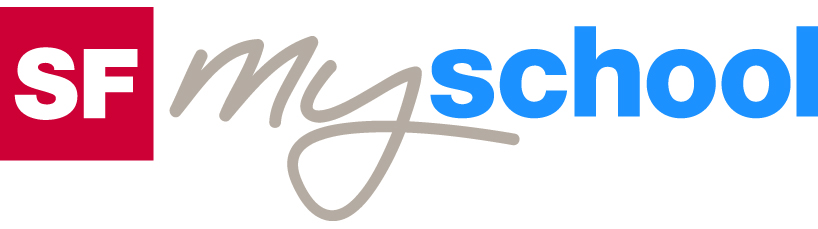 ArbeitsblattArbeitsblatt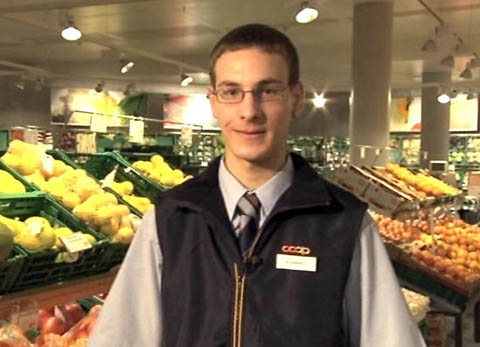 Das will ich werden:Detailhandelsfachmann EFZ Nahrungs- und GenussmittelDas will ich werden:Detailhandelsfachmann EFZ Nahrungs- und GenussmittelDas will ich werden:Detailhandelsfachmann EFZ Nahrungs- und GenussmittelDas will ich werden:Detailhandelsfachmann EFZ Nahrungs- und GenussmittelDas will ich werden:Detailhandelsfachmann EFZ Nahrungs- und GenussmittelDas will ich werden:Detailhandelsfachmann EFZ Nahrungs- und GenussmittelBerufsbilder aus der Schweiz (73)14:30 MinutenBerufsbilder aus der Schweiz (73)14:30 MinutenBerufsbilder aus der Schweiz (73)14:30 MinutenBerufsbilder aus der Schweiz (73)14:30 MinutenBerufsbilder aus der Schweiz (73)14:30 MinutenBerufsbilder aus der Schweiz (73)14:30 Minuten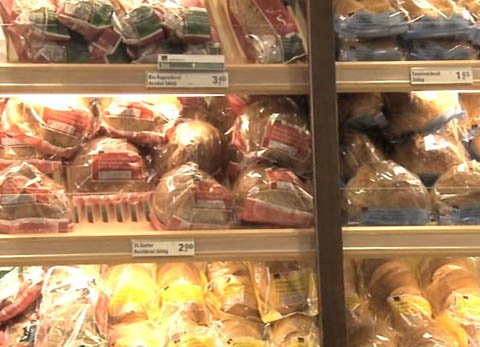 1. Wann beginnt für Nicolas Odermatt der Arbeitstag?2. Aus den nicht verkauften Früchten und Gemüsen wird Biogas hergestellt. Ist dies eine rundum gute Lösung, oder siehst du einen Nachteil?3. Aus welchem Kanton kommt der Käse, der von der Kundin gekauft wird?4. Warum, denkst du, ist die Marktforschung so wichtig für den Detailhandelsfachmann?5. Was muss Nicolas bei der Bestellung der Brote beachten? 6. Beurteile die Aufstiegsmöglichkeiten im Beruf. Was hältst du davon?7. Wie lange schon pfeift Nicolas als Unihockey-Schiedsrichter?8. Welchen Eishockeyverein bevorzugt Nicolas, und woher weisst du das?9. Stell dir vor, du wärst einen Tag am Kundendienst von Coop beschäftigt. Welche Kunden könntest du antreffen? Welche Probleme und Anliegen bringen sie mit? Wie musst du darauf reagieren können?10. Was gehört zu den sogenannten «allgemeinen Waren»? Nenne zwei Beispiele.11. Was hat dich am Film überrascht oder beeindruckt?1. Wann beginnt für Nicolas Odermatt der Arbeitstag?2. Aus den nicht verkauften Früchten und Gemüsen wird Biogas hergestellt. Ist dies eine rundum gute Lösung, oder siehst du einen Nachteil?3. Aus welchem Kanton kommt der Käse, der von der Kundin gekauft wird?4. Warum, denkst du, ist die Marktforschung so wichtig für den Detailhandelsfachmann?5. Was muss Nicolas bei der Bestellung der Brote beachten? 6. Beurteile die Aufstiegsmöglichkeiten im Beruf. Was hältst du davon?7. Wie lange schon pfeift Nicolas als Unihockey-Schiedsrichter?8. Welchen Eishockeyverein bevorzugt Nicolas, und woher weisst du das?9. Stell dir vor, du wärst einen Tag am Kundendienst von Coop beschäftigt. Welche Kunden könntest du antreffen? Welche Probleme und Anliegen bringen sie mit? Wie musst du darauf reagieren können?10. Was gehört zu den sogenannten «allgemeinen Waren»? Nenne zwei Beispiele.11. Was hat dich am Film überrascht oder beeindruckt?1. Wann beginnt für Nicolas Odermatt der Arbeitstag?2. Aus den nicht verkauften Früchten und Gemüsen wird Biogas hergestellt. Ist dies eine rundum gute Lösung, oder siehst du einen Nachteil?3. Aus welchem Kanton kommt der Käse, der von der Kundin gekauft wird?4. Warum, denkst du, ist die Marktforschung so wichtig für den Detailhandelsfachmann?5. Was muss Nicolas bei der Bestellung der Brote beachten? 6. Beurteile die Aufstiegsmöglichkeiten im Beruf. Was hältst du davon?7. Wie lange schon pfeift Nicolas als Unihockey-Schiedsrichter?8. Welchen Eishockeyverein bevorzugt Nicolas, und woher weisst du das?9. Stell dir vor, du wärst einen Tag am Kundendienst von Coop beschäftigt. Welche Kunden könntest du antreffen? Welche Probleme und Anliegen bringen sie mit? Wie musst du darauf reagieren können?10. Was gehört zu den sogenannten «allgemeinen Waren»? Nenne zwei Beispiele.11. Was hat dich am Film überrascht oder beeindruckt?1. Wann beginnt für Nicolas Odermatt der Arbeitstag?2. Aus den nicht verkauften Früchten und Gemüsen wird Biogas hergestellt. Ist dies eine rundum gute Lösung, oder siehst du einen Nachteil?3. Aus welchem Kanton kommt der Käse, der von der Kundin gekauft wird?4. Warum, denkst du, ist die Marktforschung so wichtig für den Detailhandelsfachmann?5. Was muss Nicolas bei der Bestellung der Brote beachten? 6. Beurteile die Aufstiegsmöglichkeiten im Beruf. Was hältst du davon?7. Wie lange schon pfeift Nicolas als Unihockey-Schiedsrichter?8. Welchen Eishockeyverein bevorzugt Nicolas, und woher weisst du das?9. Stell dir vor, du wärst einen Tag am Kundendienst von Coop beschäftigt. Welche Kunden könntest du antreffen? Welche Probleme und Anliegen bringen sie mit? Wie musst du darauf reagieren können?10. Was gehört zu den sogenannten «allgemeinen Waren»? Nenne zwei Beispiele.11. Was hat dich am Film überrascht oder beeindruckt?1. Wann beginnt für Nicolas Odermatt der Arbeitstag?2. Aus den nicht verkauften Früchten und Gemüsen wird Biogas hergestellt. Ist dies eine rundum gute Lösung, oder siehst du einen Nachteil?3. Aus welchem Kanton kommt der Käse, der von der Kundin gekauft wird?4. Warum, denkst du, ist die Marktforschung so wichtig für den Detailhandelsfachmann?5. Was muss Nicolas bei der Bestellung der Brote beachten? 6. Beurteile die Aufstiegsmöglichkeiten im Beruf. Was hältst du davon?7. Wie lange schon pfeift Nicolas als Unihockey-Schiedsrichter?8. Welchen Eishockeyverein bevorzugt Nicolas, und woher weisst du das?9. Stell dir vor, du wärst einen Tag am Kundendienst von Coop beschäftigt. Welche Kunden könntest du antreffen? Welche Probleme und Anliegen bringen sie mit? Wie musst du darauf reagieren können?10. Was gehört zu den sogenannten «allgemeinen Waren»? Nenne zwei Beispiele.11. Was hat dich am Film überrascht oder beeindruckt?1. Wann beginnt für Nicolas Odermatt der Arbeitstag?2. Aus den nicht verkauften Früchten und Gemüsen wird Biogas hergestellt. Ist dies eine rundum gute Lösung, oder siehst du einen Nachteil?3. Aus welchem Kanton kommt der Käse, der von der Kundin gekauft wird?4. Warum, denkst du, ist die Marktforschung so wichtig für den Detailhandelsfachmann?5. Was muss Nicolas bei der Bestellung der Brote beachten? 6. Beurteile die Aufstiegsmöglichkeiten im Beruf. Was hältst du davon?7. Wie lange schon pfeift Nicolas als Unihockey-Schiedsrichter?8. Welchen Eishockeyverein bevorzugt Nicolas, und woher weisst du das?9. Stell dir vor, du wärst einen Tag am Kundendienst von Coop beschäftigt. Welche Kunden könntest du antreffen? Welche Probleme und Anliegen bringen sie mit? Wie musst du darauf reagieren können?10. Was gehört zu den sogenannten «allgemeinen Waren»? Nenne zwei Beispiele.11. Was hat dich am Film überrascht oder beeindruckt?1. Wann beginnt für Nicolas Odermatt der Arbeitstag?2. Aus den nicht verkauften Früchten und Gemüsen wird Biogas hergestellt. Ist dies eine rundum gute Lösung, oder siehst du einen Nachteil?3. Aus welchem Kanton kommt der Käse, der von der Kundin gekauft wird?4. Warum, denkst du, ist die Marktforschung so wichtig für den Detailhandelsfachmann?5. Was muss Nicolas bei der Bestellung der Brote beachten? 6. Beurteile die Aufstiegsmöglichkeiten im Beruf. Was hältst du davon?7. Wie lange schon pfeift Nicolas als Unihockey-Schiedsrichter?8. Welchen Eishockeyverein bevorzugt Nicolas, und woher weisst du das?9. Stell dir vor, du wärst einen Tag am Kundendienst von Coop beschäftigt. Welche Kunden könntest du antreffen? Welche Probleme und Anliegen bringen sie mit? Wie musst du darauf reagieren können?10. Was gehört zu den sogenannten «allgemeinen Waren»? Nenne zwei Beispiele.11. Was hat dich am Film überrascht oder beeindruckt?1. Wann beginnt für Nicolas Odermatt der Arbeitstag?2. Aus den nicht verkauften Früchten und Gemüsen wird Biogas hergestellt. Ist dies eine rundum gute Lösung, oder siehst du einen Nachteil?3. Aus welchem Kanton kommt der Käse, der von der Kundin gekauft wird?4. Warum, denkst du, ist die Marktforschung so wichtig für den Detailhandelsfachmann?5. Was muss Nicolas bei der Bestellung der Brote beachten? 6. Beurteile die Aufstiegsmöglichkeiten im Beruf. Was hältst du davon?7. Wie lange schon pfeift Nicolas als Unihockey-Schiedsrichter?8. Welchen Eishockeyverein bevorzugt Nicolas, und woher weisst du das?9. Stell dir vor, du wärst einen Tag am Kundendienst von Coop beschäftigt. Welche Kunden könntest du antreffen? Welche Probleme und Anliegen bringen sie mit? Wie musst du darauf reagieren können?10. Was gehört zu den sogenannten «allgemeinen Waren»? Nenne zwei Beispiele.11. Was hat dich am Film überrascht oder beeindruckt?1. Wann beginnt für Nicolas Odermatt der Arbeitstag?2. Aus den nicht verkauften Früchten und Gemüsen wird Biogas hergestellt. Ist dies eine rundum gute Lösung, oder siehst du einen Nachteil?3. Aus welchem Kanton kommt der Käse, der von der Kundin gekauft wird?4. Warum, denkst du, ist die Marktforschung so wichtig für den Detailhandelsfachmann?5. Was muss Nicolas bei der Bestellung der Brote beachten? 6. Beurteile die Aufstiegsmöglichkeiten im Beruf. Was hältst du davon?7. Wie lange schon pfeift Nicolas als Unihockey-Schiedsrichter?8. Welchen Eishockeyverein bevorzugt Nicolas, und woher weisst du das?9. Stell dir vor, du wärst einen Tag am Kundendienst von Coop beschäftigt. Welche Kunden könntest du antreffen? Welche Probleme und Anliegen bringen sie mit? Wie musst du darauf reagieren können?10. Was gehört zu den sogenannten «allgemeinen Waren»? Nenne zwei Beispiele.11. Was hat dich am Film überrascht oder beeindruckt?1. Wann beginnt für Nicolas Odermatt der Arbeitstag?2. Aus den nicht verkauften Früchten und Gemüsen wird Biogas hergestellt. Ist dies eine rundum gute Lösung, oder siehst du einen Nachteil?3. Aus welchem Kanton kommt der Käse, der von der Kundin gekauft wird?4. Warum, denkst du, ist die Marktforschung so wichtig für den Detailhandelsfachmann?5. Was muss Nicolas bei der Bestellung der Brote beachten? 6. Beurteile die Aufstiegsmöglichkeiten im Beruf. Was hältst du davon?7. Wie lange schon pfeift Nicolas als Unihockey-Schiedsrichter?8. Welchen Eishockeyverein bevorzugt Nicolas, und woher weisst du das?9. Stell dir vor, du wärst einen Tag am Kundendienst von Coop beschäftigt. Welche Kunden könntest du antreffen? Welche Probleme und Anliegen bringen sie mit? Wie musst du darauf reagieren können?10. Was gehört zu den sogenannten «allgemeinen Waren»? Nenne zwei Beispiele.11. Was hat dich am Film überrascht oder beeindruckt?1. Wann beginnt für Nicolas Odermatt der Arbeitstag?2. Aus den nicht verkauften Früchten und Gemüsen wird Biogas hergestellt. Ist dies eine rundum gute Lösung, oder siehst du einen Nachteil?3. Aus welchem Kanton kommt der Käse, der von der Kundin gekauft wird?4. Warum, denkst du, ist die Marktforschung so wichtig für den Detailhandelsfachmann?5. Was muss Nicolas bei der Bestellung der Brote beachten? 6. Beurteile die Aufstiegsmöglichkeiten im Beruf. Was hältst du davon?7. Wie lange schon pfeift Nicolas als Unihockey-Schiedsrichter?8. Welchen Eishockeyverein bevorzugt Nicolas, und woher weisst du das?9. Stell dir vor, du wärst einen Tag am Kundendienst von Coop beschäftigt. Welche Kunden könntest du antreffen? Welche Probleme und Anliegen bringen sie mit? Wie musst du darauf reagieren können?10. Was gehört zu den sogenannten «allgemeinen Waren»? Nenne zwei Beispiele.11. Was hat dich am Film überrascht oder beeindruckt?1. Wann beginnt für Nicolas Odermatt der Arbeitstag?2. Aus den nicht verkauften Früchten und Gemüsen wird Biogas hergestellt. Ist dies eine rundum gute Lösung, oder siehst du einen Nachteil?3. Aus welchem Kanton kommt der Käse, der von der Kundin gekauft wird?4. Warum, denkst du, ist die Marktforschung so wichtig für den Detailhandelsfachmann?5. Was muss Nicolas bei der Bestellung der Brote beachten? 6. Beurteile die Aufstiegsmöglichkeiten im Beruf. Was hältst du davon?7. Wie lange schon pfeift Nicolas als Unihockey-Schiedsrichter?8. Welchen Eishockeyverein bevorzugt Nicolas, und woher weisst du das?9. Stell dir vor, du wärst einen Tag am Kundendienst von Coop beschäftigt. Welche Kunden könntest du antreffen? Welche Probleme und Anliegen bringen sie mit? Wie musst du darauf reagieren können?10. Was gehört zu den sogenannten «allgemeinen Waren»? Nenne zwei Beispiele.11. Was hat dich am Film überrascht oder beeindruckt?1. Wann beginnt für Nicolas Odermatt der Arbeitstag?2. Aus den nicht verkauften Früchten und Gemüsen wird Biogas hergestellt. Ist dies eine rundum gute Lösung, oder siehst du einen Nachteil?3. Aus welchem Kanton kommt der Käse, der von der Kundin gekauft wird?4. Warum, denkst du, ist die Marktforschung so wichtig für den Detailhandelsfachmann?5. Was muss Nicolas bei der Bestellung der Brote beachten? 6. Beurteile die Aufstiegsmöglichkeiten im Beruf. Was hältst du davon?7. Wie lange schon pfeift Nicolas als Unihockey-Schiedsrichter?8. Welchen Eishockeyverein bevorzugt Nicolas, und woher weisst du das?9. Stell dir vor, du wärst einen Tag am Kundendienst von Coop beschäftigt. Welche Kunden könntest du antreffen? Welche Probleme und Anliegen bringen sie mit? Wie musst du darauf reagieren können?10. Was gehört zu den sogenannten «allgemeinen Waren»? Nenne zwei Beispiele.11. Was hat dich am Film überrascht oder beeindruckt?1. Wann beginnt für Nicolas Odermatt der Arbeitstag?2. Aus den nicht verkauften Früchten und Gemüsen wird Biogas hergestellt. Ist dies eine rundum gute Lösung, oder siehst du einen Nachteil?3. Aus welchem Kanton kommt der Käse, der von der Kundin gekauft wird?4. Warum, denkst du, ist die Marktforschung so wichtig für den Detailhandelsfachmann?5. Was muss Nicolas bei der Bestellung der Brote beachten? 6. Beurteile die Aufstiegsmöglichkeiten im Beruf. Was hältst du davon?7. Wie lange schon pfeift Nicolas als Unihockey-Schiedsrichter?8. Welchen Eishockeyverein bevorzugt Nicolas, und woher weisst du das?9. Stell dir vor, du wärst einen Tag am Kundendienst von Coop beschäftigt. Welche Kunden könntest du antreffen? Welche Probleme und Anliegen bringen sie mit? Wie musst du darauf reagieren können?10. Was gehört zu den sogenannten «allgemeinen Waren»? Nenne zwei Beispiele.11. Was hat dich am Film überrascht oder beeindruckt?1. Wann beginnt für Nicolas Odermatt der Arbeitstag?2. Aus den nicht verkauften Früchten und Gemüsen wird Biogas hergestellt. Ist dies eine rundum gute Lösung, oder siehst du einen Nachteil?3. Aus welchem Kanton kommt der Käse, der von der Kundin gekauft wird?4. Warum, denkst du, ist die Marktforschung so wichtig für den Detailhandelsfachmann?5. Was muss Nicolas bei der Bestellung der Brote beachten? 6. Beurteile die Aufstiegsmöglichkeiten im Beruf. Was hältst du davon?7. Wie lange schon pfeift Nicolas als Unihockey-Schiedsrichter?8. Welchen Eishockeyverein bevorzugt Nicolas, und woher weisst du das?9. Stell dir vor, du wärst einen Tag am Kundendienst von Coop beschäftigt. Welche Kunden könntest du antreffen? Welche Probleme und Anliegen bringen sie mit? Wie musst du darauf reagieren können?10. Was gehört zu den sogenannten «allgemeinen Waren»? Nenne zwei Beispiele.11. Was hat dich am Film überrascht oder beeindruckt?1. Wann beginnt für Nicolas Odermatt der Arbeitstag?2. Aus den nicht verkauften Früchten und Gemüsen wird Biogas hergestellt. Ist dies eine rundum gute Lösung, oder siehst du einen Nachteil?3. Aus welchem Kanton kommt der Käse, der von der Kundin gekauft wird?4. Warum, denkst du, ist die Marktforschung so wichtig für den Detailhandelsfachmann?5. Was muss Nicolas bei der Bestellung der Brote beachten? 6. Beurteile die Aufstiegsmöglichkeiten im Beruf. Was hältst du davon?7. Wie lange schon pfeift Nicolas als Unihockey-Schiedsrichter?8. Welchen Eishockeyverein bevorzugt Nicolas, und woher weisst du das?9. Stell dir vor, du wärst einen Tag am Kundendienst von Coop beschäftigt. Welche Kunden könntest du antreffen? Welche Probleme und Anliegen bringen sie mit? Wie musst du darauf reagieren können?10. Was gehört zu den sogenannten «allgemeinen Waren»? Nenne zwei Beispiele.11. Was hat dich am Film überrascht oder beeindruckt?1. Wann beginnt für Nicolas Odermatt der Arbeitstag?2. Aus den nicht verkauften Früchten und Gemüsen wird Biogas hergestellt. Ist dies eine rundum gute Lösung, oder siehst du einen Nachteil?3. Aus welchem Kanton kommt der Käse, der von der Kundin gekauft wird?4. Warum, denkst du, ist die Marktforschung so wichtig für den Detailhandelsfachmann?5. Was muss Nicolas bei der Bestellung der Brote beachten? 6. Beurteile die Aufstiegsmöglichkeiten im Beruf. Was hältst du davon?7. Wie lange schon pfeift Nicolas als Unihockey-Schiedsrichter?8. Welchen Eishockeyverein bevorzugt Nicolas, und woher weisst du das?9. Stell dir vor, du wärst einen Tag am Kundendienst von Coop beschäftigt. Welche Kunden könntest du antreffen? Welche Probleme und Anliegen bringen sie mit? Wie musst du darauf reagieren können?10. Was gehört zu den sogenannten «allgemeinen Waren»? Nenne zwei Beispiele.11. Was hat dich am Film überrascht oder beeindruckt?1. Wann beginnt für Nicolas Odermatt der Arbeitstag?2. Aus den nicht verkauften Früchten und Gemüsen wird Biogas hergestellt. Ist dies eine rundum gute Lösung, oder siehst du einen Nachteil?3. Aus welchem Kanton kommt der Käse, der von der Kundin gekauft wird?4. Warum, denkst du, ist die Marktforschung so wichtig für den Detailhandelsfachmann?5. Was muss Nicolas bei der Bestellung der Brote beachten? 6. Beurteile die Aufstiegsmöglichkeiten im Beruf. Was hältst du davon?7. Wie lange schon pfeift Nicolas als Unihockey-Schiedsrichter?8. Welchen Eishockeyverein bevorzugt Nicolas, und woher weisst du das?9. Stell dir vor, du wärst einen Tag am Kundendienst von Coop beschäftigt. Welche Kunden könntest du antreffen? Welche Probleme und Anliegen bringen sie mit? Wie musst du darauf reagieren können?10. Was gehört zu den sogenannten «allgemeinen Waren»? Nenne zwei Beispiele.11. Was hat dich am Film überrascht oder beeindruckt?1. Wann beginnt für Nicolas Odermatt der Arbeitstag?2. Aus den nicht verkauften Früchten und Gemüsen wird Biogas hergestellt. Ist dies eine rundum gute Lösung, oder siehst du einen Nachteil?3. Aus welchem Kanton kommt der Käse, der von der Kundin gekauft wird?4. Warum, denkst du, ist die Marktforschung so wichtig für den Detailhandelsfachmann?5. Was muss Nicolas bei der Bestellung der Brote beachten? 6. Beurteile die Aufstiegsmöglichkeiten im Beruf. Was hältst du davon?7. Wie lange schon pfeift Nicolas als Unihockey-Schiedsrichter?8. Welchen Eishockeyverein bevorzugt Nicolas, und woher weisst du das?9. Stell dir vor, du wärst einen Tag am Kundendienst von Coop beschäftigt. Welche Kunden könntest du antreffen? Welche Probleme und Anliegen bringen sie mit? Wie musst du darauf reagieren können?10. Was gehört zu den sogenannten «allgemeinen Waren»? Nenne zwei Beispiele.11. Was hat dich am Film überrascht oder beeindruckt?1. Wann beginnt für Nicolas Odermatt der Arbeitstag?2. Aus den nicht verkauften Früchten und Gemüsen wird Biogas hergestellt. Ist dies eine rundum gute Lösung, oder siehst du einen Nachteil?3. Aus welchem Kanton kommt der Käse, der von der Kundin gekauft wird?4. Warum, denkst du, ist die Marktforschung so wichtig für den Detailhandelsfachmann?5. Was muss Nicolas bei der Bestellung der Brote beachten? 6. Beurteile die Aufstiegsmöglichkeiten im Beruf. Was hältst du davon?7. Wie lange schon pfeift Nicolas als Unihockey-Schiedsrichter?8. Welchen Eishockeyverein bevorzugt Nicolas, und woher weisst du das?9. Stell dir vor, du wärst einen Tag am Kundendienst von Coop beschäftigt. Welche Kunden könntest du antreffen? Welche Probleme und Anliegen bringen sie mit? Wie musst du darauf reagieren können?10. Was gehört zu den sogenannten «allgemeinen Waren»? Nenne zwei Beispiele.11. Was hat dich am Film überrascht oder beeindruckt?1. Wann beginnt für Nicolas Odermatt der Arbeitstag?2. Aus den nicht verkauften Früchten und Gemüsen wird Biogas hergestellt. Ist dies eine rundum gute Lösung, oder siehst du einen Nachteil?3. Aus welchem Kanton kommt der Käse, der von der Kundin gekauft wird?4. Warum, denkst du, ist die Marktforschung so wichtig für den Detailhandelsfachmann?5. Was muss Nicolas bei der Bestellung der Brote beachten? 6. Beurteile die Aufstiegsmöglichkeiten im Beruf. Was hältst du davon?7. Wie lange schon pfeift Nicolas als Unihockey-Schiedsrichter?8. Welchen Eishockeyverein bevorzugt Nicolas, und woher weisst du das?9. Stell dir vor, du wärst einen Tag am Kundendienst von Coop beschäftigt. Welche Kunden könntest du antreffen? Welche Probleme und Anliegen bringen sie mit? Wie musst du darauf reagieren können?10. Was gehört zu den sogenannten «allgemeinen Waren»? Nenne zwei Beispiele.11. Was hat dich am Film überrascht oder beeindruckt?1. Wann beginnt für Nicolas Odermatt der Arbeitstag?2. Aus den nicht verkauften Früchten und Gemüsen wird Biogas hergestellt. Ist dies eine rundum gute Lösung, oder siehst du einen Nachteil?3. Aus welchem Kanton kommt der Käse, der von der Kundin gekauft wird?4. Warum, denkst du, ist die Marktforschung so wichtig für den Detailhandelsfachmann?5. Was muss Nicolas bei der Bestellung der Brote beachten? 6. Beurteile die Aufstiegsmöglichkeiten im Beruf. Was hältst du davon?7. Wie lange schon pfeift Nicolas als Unihockey-Schiedsrichter?8. Welchen Eishockeyverein bevorzugt Nicolas, und woher weisst du das?9. Stell dir vor, du wärst einen Tag am Kundendienst von Coop beschäftigt. Welche Kunden könntest du antreffen? Welche Probleme und Anliegen bringen sie mit? Wie musst du darauf reagieren können?10. Was gehört zu den sogenannten «allgemeinen Waren»? Nenne zwei Beispiele.11. Was hat dich am Film überrascht oder beeindruckt?1. Wann beginnt für Nicolas Odermatt der Arbeitstag?2. Aus den nicht verkauften Früchten und Gemüsen wird Biogas hergestellt. Ist dies eine rundum gute Lösung, oder siehst du einen Nachteil?3. Aus welchem Kanton kommt der Käse, der von der Kundin gekauft wird?4. Warum, denkst du, ist die Marktforschung so wichtig für den Detailhandelsfachmann?5. Was muss Nicolas bei der Bestellung der Brote beachten? 6. Beurteile die Aufstiegsmöglichkeiten im Beruf. Was hältst du davon?7. Wie lange schon pfeift Nicolas als Unihockey-Schiedsrichter?8. Welchen Eishockeyverein bevorzugt Nicolas, und woher weisst du das?9. Stell dir vor, du wärst einen Tag am Kundendienst von Coop beschäftigt. Welche Kunden könntest du antreffen? Welche Probleme und Anliegen bringen sie mit? Wie musst du darauf reagieren können?10. Was gehört zu den sogenannten «allgemeinen Waren»? Nenne zwei Beispiele.11. Was hat dich am Film überrascht oder beeindruckt?1. Wann beginnt für Nicolas Odermatt der Arbeitstag?2. Aus den nicht verkauften Früchten und Gemüsen wird Biogas hergestellt. Ist dies eine rundum gute Lösung, oder siehst du einen Nachteil?3. Aus welchem Kanton kommt der Käse, der von der Kundin gekauft wird?4. Warum, denkst du, ist die Marktforschung so wichtig für den Detailhandelsfachmann?5. Was muss Nicolas bei der Bestellung der Brote beachten? 6. Beurteile die Aufstiegsmöglichkeiten im Beruf. Was hältst du davon?7. Wie lange schon pfeift Nicolas als Unihockey-Schiedsrichter?8. Welchen Eishockeyverein bevorzugt Nicolas, und woher weisst du das?9. Stell dir vor, du wärst einen Tag am Kundendienst von Coop beschäftigt. Welche Kunden könntest du antreffen? Welche Probleme und Anliegen bringen sie mit? Wie musst du darauf reagieren können?10. Was gehört zu den sogenannten «allgemeinen Waren»? Nenne zwei Beispiele.11. Was hat dich am Film überrascht oder beeindruckt?1. Wann beginnt für Nicolas Odermatt der Arbeitstag?2. Aus den nicht verkauften Früchten und Gemüsen wird Biogas hergestellt. Ist dies eine rundum gute Lösung, oder siehst du einen Nachteil?3. Aus welchem Kanton kommt der Käse, der von der Kundin gekauft wird?4. Warum, denkst du, ist die Marktforschung so wichtig für den Detailhandelsfachmann?5. Was muss Nicolas bei der Bestellung der Brote beachten? 6. Beurteile die Aufstiegsmöglichkeiten im Beruf. Was hältst du davon?7. Wie lange schon pfeift Nicolas als Unihockey-Schiedsrichter?8. Welchen Eishockeyverein bevorzugt Nicolas, und woher weisst du das?9. Stell dir vor, du wärst einen Tag am Kundendienst von Coop beschäftigt. Welche Kunden könntest du antreffen? Welche Probleme und Anliegen bringen sie mit? Wie musst du darauf reagieren können?10. Was gehört zu den sogenannten «allgemeinen Waren»? Nenne zwei Beispiele.11. Was hat dich am Film überrascht oder beeindruckt?1. Wann beginnt für Nicolas Odermatt der Arbeitstag?2. Aus den nicht verkauften Früchten und Gemüsen wird Biogas hergestellt. Ist dies eine rundum gute Lösung, oder siehst du einen Nachteil?3. Aus welchem Kanton kommt der Käse, der von der Kundin gekauft wird?4. Warum, denkst du, ist die Marktforschung so wichtig für den Detailhandelsfachmann?5. Was muss Nicolas bei der Bestellung der Brote beachten? 6. Beurteile die Aufstiegsmöglichkeiten im Beruf. Was hältst du davon?7. Wie lange schon pfeift Nicolas als Unihockey-Schiedsrichter?8. Welchen Eishockeyverein bevorzugt Nicolas, und woher weisst du das?9. Stell dir vor, du wärst einen Tag am Kundendienst von Coop beschäftigt. Welche Kunden könntest du antreffen? Welche Probleme und Anliegen bringen sie mit? Wie musst du darauf reagieren können?10. Was gehört zu den sogenannten «allgemeinen Waren»? Nenne zwei Beispiele.11. Was hat dich am Film überrascht oder beeindruckt?1. Wann beginnt für Nicolas Odermatt der Arbeitstag?2. Aus den nicht verkauften Früchten und Gemüsen wird Biogas hergestellt. Ist dies eine rundum gute Lösung, oder siehst du einen Nachteil?3. Aus welchem Kanton kommt der Käse, der von der Kundin gekauft wird?4. Warum, denkst du, ist die Marktforschung so wichtig für den Detailhandelsfachmann?5. Was muss Nicolas bei der Bestellung der Brote beachten? 6. Beurteile die Aufstiegsmöglichkeiten im Beruf. Was hältst du davon?7. Wie lange schon pfeift Nicolas als Unihockey-Schiedsrichter?8. Welchen Eishockeyverein bevorzugt Nicolas, und woher weisst du das?9. Stell dir vor, du wärst einen Tag am Kundendienst von Coop beschäftigt. Welche Kunden könntest du antreffen? Welche Probleme und Anliegen bringen sie mit? Wie musst du darauf reagieren können?10. Was gehört zu den sogenannten «allgemeinen Waren»? Nenne zwei Beispiele.11. Was hat dich am Film überrascht oder beeindruckt?1. Wann beginnt für Nicolas Odermatt der Arbeitstag?2. Aus den nicht verkauften Früchten und Gemüsen wird Biogas hergestellt. Ist dies eine rundum gute Lösung, oder siehst du einen Nachteil?3. Aus welchem Kanton kommt der Käse, der von der Kundin gekauft wird?4. Warum, denkst du, ist die Marktforschung so wichtig für den Detailhandelsfachmann?5. Was muss Nicolas bei der Bestellung der Brote beachten? 6. Beurteile die Aufstiegsmöglichkeiten im Beruf. Was hältst du davon?7. Wie lange schon pfeift Nicolas als Unihockey-Schiedsrichter?8. Welchen Eishockeyverein bevorzugt Nicolas, und woher weisst du das?9. Stell dir vor, du wärst einen Tag am Kundendienst von Coop beschäftigt. Welche Kunden könntest du antreffen? Welche Probleme und Anliegen bringen sie mit? Wie musst du darauf reagieren können?10. Was gehört zu den sogenannten «allgemeinen Waren»? Nenne zwei Beispiele.11. Was hat dich am Film überrascht oder beeindruckt?1. Wann beginnt für Nicolas Odermatt der Arbeitstag?2. Aus den nicht verkauften Früchten und Gemüsen wird Biogas hergestellt. Ist dies eine rundum gute Lösung, oder siehst du einen Nachteil?3. Aus welchem Kanton kommt der Käse, der von der Kundin gekauft wird?4. Warum, denkst du, ist die Marktforschung so wichtig für den Detailhandelsfachmann?5. Was muss Nicolas bei der Bestellung der Brote beachten? 6. Beurteile die Aufstiegsmöglichkeiten im Beruf. Was hältst du davon?7. Wie lange schon pfeift Nicolas als Unihockey-Schiedsrichter?8. Welchen Eishockeyverein bevorzugt Nicolas, und woher weisst du das?9. Stell dir vor, du wärst einen Tag am Kundendienst von Coop beschäftigt. Welche Kunden könntest du antreffen? Welche Probleme und Anliegen bringen sie mit? Wie musst du darauf reagieren können?10. Was gehört zu den sogenannten «allgemeinen Waren»? Nenne zwei Beispiele.11. Was hat dich am Film überrascht oder beeindruckt?1. Wann beginnt für Nicolas Odermatt der Arbeitstag?2. Aus den nicht verkauften Früchten und Gemüsen wird Biogas hergestellt. Ist dies eine rundum gute Lösung, oder siehst du einen Nachteil?3. Aus welchem Kanton kommt der Käse, der von der Kundin gekauft wird?4. Warum, denkst du, ist die Marktforschung so wichtig für den Detailhandelsfachmann?5. Was muss Nicolas bei der Bestellung der Brote beachten? 6. Beurteile die Aufstiegsmöglichkeiten im Beruf. Was hältst du davon?7. Wie lange schon pfeift Nicolas als Unihockey-Schiedsrichter?8. Welchen Eishockeyverein bevorzugt Nicolas, und woher weisst du das?9. Stell dir vor, du wärst einen Tag am Kundendienst von Coop beschäftigt. Welche Kunden könntest du antreffen? Welche Probleme und Anliegen bringen sie mit? Wie musst du darauf reagieren können?10. Was gehört zu den sogenannten «allgemeinen Waren»? Nenne zwei Beispiele.11. Was hat dich am Film überrascht oder beeindruckt?1. Wann beginnt für Nicolas Odermatt der Arbeitstag?2. Aus den nicht verkauften Früchten und Gemüsen wird Biogas hergestellt. Ist dies eine rundum gute Lösung, oder siehst du einen Nachteil?3. Aus welchem Kanton kommt der Käse, der von der Kundin gekauft wird?4. Warum, denkst du, ist die Marktforschung so wichtig für den Detailhandelsfachmann?5. Was muss Nicolas bei der Bestellung der Brote beachten? 6. Beurteile die Aufstiegsmöglichkeiten im Beruf. Was hältst du davon?7. Wie lange schon pfeift Nicolas als Unihockey-Schiedsrichter?8. Welchen Eishockeyverein bevorzugt Nicolas, und woher weisst du das?9. Stell dir vor, du wärst einen Tag am Kundendienst von Coop beschäftigt. Welche Kunden könntest du antreffen? Welche Probleme und Anliegen bringen sie mit? Wie musst du darauf reagieren können?10. Was gehört zu den sogenannten «allgemeinen Waren»? Nenne zwei Beispiele.11. Was hat dich am Film überrascht oder beeindruckt?1. Wann beginnt für Nicolas Odermatt der Arbeitstag?2. Aus den nicht verkauften Früchten und Gemüsen wird Biogas hergestellt. Ist dies eine rundum gute Lösung, oder siehst du einen Nachteil?3. Aus welchem Kanton kommt der Käse, der von der Kundin gekauft wird?4. Warum, denkst du, ist die Marktforschung so wichtig für den Detailhandelsfachmann?5. Was muss Nicolas bei der Bestellung der Brote beachten? 6. Beurteile die Aufstiegsmöglichkeiten im Beruf. Was hältst du davon?7. Wie lange schon pfeift Nicolas als Unihockey-Schiedsrichter?8. Welchen Eishockeyverein bevorzugt Nicolas, und woher weisst du das?9. Stell dir vor, du wärst einen Tag am Kundendienst von Coop beschäftigt. Welche Kunden könntest du antreffen? Welche Probleme und Anliegen bringen sie mit? Wie musst du darauf reagieren können?10. Was gehört zu den sogenannten «allgemeinen Waren»? Nenne zwei Beispiele.11. Was hat dich am Film überrascht oder beeindruckt?1. Wann beginnt für Nicolas Odermatt der Arbeitstag?2. Aus den nicht verkauften Früchten und Gemüsen wird Biogas hergestellt. Ist dies eine rundum gute Lösung, oder siehst du einen Nachteil?3. Aus welchem Kanton kommt der Käse, der von der Kundin gekauft wird?4. Warum, denkst du, ist die Marktforschung so wichtig für den Detailhandelsfachmann?5. Was muss Nicolas bei der Bestellung der Brote beachten? 6. Beurteile die Aufstiegsmöglichkeiten im Beruf. Was hältst du davon?7. Wie lange schon pfeift Nicolas als Unihockey-Schiedsrichter?8. Welchen Eishockeyverein bevorzugt Nicolas, und woher weisst du das?9. Stell dir vor, du wärst einen Tag am Kundendienst von Coop beschäftigt. Welche Kunden könntest du antreffen? Welche Probleme und Anliegen bringen sie mit? Wie musst du darauf reagieren können?10. Was gehört zu den sogenannten «allgemeinen Waren»? Nenne zwei Beispiele.11. Was hat dich am Film überrascht oder beeindruckt?1. Wann beginnt für Nicolas Odermatt der Arbeitstag?2. Aus den nicht verkauften Früchten und Gemüsen wird Biogas hergestellt. Ist dies eine rundum gute Lösung, oder siehst du einen Nachteil?3. Aus welchem Kanton kommt der Käse, der von der Kundin gekauft wird?4. Warum, denkst du, ist die Marktforschung so wichtig für den Detailhandelsfachmann?5. Was muss Nicolas bei der Bestellung der Brote beachten? 6. Beurteile die Aufstiegsmöglichkeiten im Beruf. Was hältst du davon?7. Wie lange schon pfeift Nicolas als Unihockey-Schiedsrichter?8. Welchen Eishockeyverein bevorzugt Nicolas, und woher weisst du das?9. Stell dir vor, du wärst einen Tag am Kundendienst von Coop beschäftigt. Welche Kunden könntest du antreffen? Welche Probleme und Anliegen bringen sie mit? Wie musst du darauf reagieren können?10. Was gehört zu den sogenannten «allgemeinen Waren»? Nenne zwei Beispiele.11. Was hat dich am Film überrascht oder beeindruckt?1. Wann beginnt für Nicolas Odermatt der Arbeitstag?2. Aus den nicht verkauften Früchten und Gemüsen wird Biogas hergestellt. Ist dies eine rundum gute Lösung, oder siehst du einen Nachteil?3. Aus welchem Kanton kommt der Käse, der von der Kundin gekauft wird?4. Warum, denkst du, ist die Marktforschung so wichtig für den Detailhandelsfachmann?5. Was muss Nicolas bei der Bestellung der Brote beachten? 6. Beurteile die Aufstiegsmöglichkeiten im Beruf. Was hältst du davon?7. Wie lange schon pfeift Nicolas als Unihockey-Schiedsrichter?8. Welchen Eishockeyverein bevorzugt Nicolas, und woher weisst du das?9. Stell dir vor, du wärst einen Tag am Kundendienst von Coop beschäftigt. Welche Kunden könntest du antreffen? Welche Probleme und Anliegen bringen sie mit? Wie musst du darauf reagieren können?10. Was gehört zu den sogenannten «allgemeinen Waren»? Nenne zwei Beispiele.11. Was hat dich am Film überrascht oder beeindruckt?1. Wann beginnt für Nicolas Odermatt der Arbeitstag?2. Aus den nicht verkauften Früchten und Gemüsen wird Biogas hergestellt. Ist dies eine rundum gute Lösung, oder siehst du einen Nachteil?3. Aus welchem Kanton kommt der Käse, der von der Kundin gekauft wird?4. Warum, denkst du, ist die Marktforschung so wichtig für den Detailhandelsfachmann?5. Was muss Nicolas bei der Bestellung der Brote beachten? 6. Beurteile die Aufstiegsmöglichkeiten im Beruf. Was hältst du davon?7. Wie lange schon pfeift Nicolas als Unihockey-Schiedsrichter?8. Welchen Eishockeyverein bevorzugt Nicolas, und woher weisst du das?9. Stell dir vor, du wärst einen Tag am Kundendienst von Coop beschäftigt. Welche Kunden könntest du antreffen? Welche Probleme und Anliegen bringen sie mit? Wie musst du darauf reagieren können?10. Was gehört zu den sogenannten «allgemeinen Waren»? Nenne zwei Beispiele.11. Was hat dich am Film überrascht oder beeindruckt?1. Wann beginnt für Nicolas Odermatt der Arbeitstag?2. Aus den nicht verkauften Früchten und Gemüsen wird Biogas hergestellt. Ist dies eine rundum gute Lösung, oder siehst du einen Nachteil?3. Aus welchem Kanton kommt der Käse, der von der Kundin gekauft wird?4. Warum, denkst du, ist die Marktforschung so wichtig für den Detailhandelsfachmann?5. Was muss Nicolas bei der Bestellung der Brote beachten? 6. Beurteile die Aufstiegsmöglichkeiten im Beruf. Was hältst du davon?7. Wie lange schon pfeift Nicolas als Unihockey-Schiedsrichter?8. Welchen Eishockeyverein bevorzugt Nicolas, und woher weisst du das?9. Stell dir vor, du wärst einen Tag am Kundendienst von Coop beschäftigt. Welche Kunden könntest du antreffen? Welche Probleme und Anliegen bringen sie mit? Wie musst du darauf reagieren können?10. Was gehört zu den sogenannten «allgemeinen Waren»? Nenne zwei Beispiele.11. Was hat dich am Film überrascht oder beeindruckt?1. Wann beginnt für Nicolas Odermatt der Arbeitstag?2. Aus den nicht verkauften Früchten und Gemüsen wird Biogas hergestellt. Ist dies eine rundum gute Lösung, oder siehst du einen Nachteil?3. Aus welchem Kanton kommt der Käse, der von der Kundin gekauft wird?4. Warum, denkst du, ist die Marktforschung so wichtig für den Detailhandelsfachmann?5. Was muss Nicolas bei der Bestellung der Brote beachten? 6. Beurteile die Aufstiegsmöglichkeiten im Beruf. Was hältst du davon?7. Wie lange schon pfeift Nicolas als Unihockey-Schiedsrichter?8. Welchen Eishockeyverein bevorzugt Nicolas, und woher weisst du das?9. Stell dir vor, du wärst einen Tag am Kundendienst von Coop beschäftigt. Welche Kunden könntest du antreffen? Welche Probleme und Anliegen bringen sie mit? Wie musst du darauf reagieren können?10. Was gehört zu den sogenannten «allgemeinen Waren»? Nenne zwei Beispiele.11. Was hat dich am Film überrascht oder beeindruckt?1. Wann beginnt für Nicolas Odermatt der Arbeitstag?2. Aus den nicht verkauften Früchten und Gemüsen wird Biogas hergestellt. Ist dies eine rundum gute Lösung, oder siehst du einen Nachteil?3. Aus welchem Kanton kommt der Käse, der von der Kundin gekauft wird?4. Warum, denkst du, ist die Marktforschung so wichtig für den Detailhandelsfachmann?5. Was muss Nicolas bei der Bestellung der Brote beachten? 6. Beurteile die Aufstiegsmöglichkeiten im Beruf. Was hältst du davon?7. Wie lange schon pfeift Nicolas als Unihockey-Schiedsrichter?8. Welchen Eishockeyverein bevorzugt Nicolas, und woher weisst du das?9. Stell dir vor, du wärst einen Tag am Kundendienst von Coop beschäftigt. Welche Kunden könntest du antreffen? Welche Probleme und Anliegen bringen sie mit? Wie musst du darauf reagieren können?10. Was gehört zu den sogenannten «allgemeinen Waren»? Nenne zwei Beispiele.11. Was hat dich am Film überrascht oder beeindruckt?1. Wann beginnt für Nicolas Odermatt der Arbeitstag?2. Aus den nicht verkauften Früchten und Gemüsen wird Biogas hergestellt. Ist dies eine rundum gute Lösung, oder siehst du einen Nachteil?3. Aus welchem Kanton kommt der Käse, der von der Kundin gekauft wird?4. Warum, denkst du, ist die Marktforschung so wichtig für den Detailhandelsfachmann?5. Was muss Nicolas bei der Bestellung der Brote beachten? 6. Beurteile die Aufstiegsmöglichkeiten im Beruf. Was hältst du davon?7. Wie lange schon pfeift Nicolas als Unihockey-Schiedsrichter?8. Welchen Eishockeyverein bevorzugt Nicolas, und woher weisst du das?9. Stell dir vor, du wärst einen Tag am Kundendienst von Coop beschäftigt. Welche Kunden könntest du antreffen? Welche Probleme und Anliegen bringen sie mit? Wie musst du darauf reagieren können?10. Was gehört zu den sogenannten «allgemeinen Waren»? Nenne zwei Beispiele.11. Was hat dich am Film überrascht oder beeindruckt?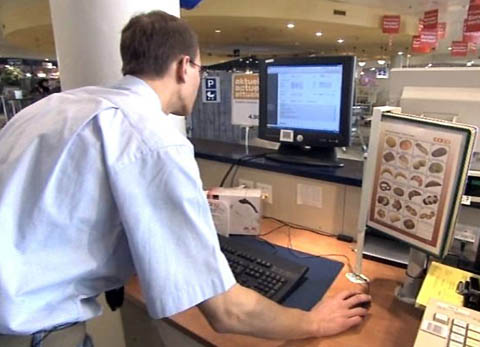 1. Wann beginnt für Nicolas Odermatt der Arbeitstag?2. Aus den nicht verkauften Früchten und Gemüsen wird Biogas hergestellt. Ist dies eine rundum gute Lösung, oder siehst du einen Nachteil?3. Aus welchem Kanton kommt der Käse, der von der Kundin gekauft wird?4. Warum, denkst du, ist die Marktforschung so wichtig für den Detailhandelsfachmann?5. Was muss Nicolas bei der Bestellung der Brote beachten? 6. Beurteile die Aufstiegsmöglichkeiten im Beruf. Was hältst du davon?7. Wie lange schon pfeift Nicolas als Unihockey-Schiedsrichter?8. Welchen Eishockeyverein bevorzugt Nicolas, und woher weisst du das?9. Stell dir vor, du wärst einen Tag am Kundendienst von Coop beschäftigt. Welche Kunden könntest du antreffen? Welche Probleme und Anliegen bringen sie mit? Wie musst du darauf reagieren können?10. Was gehört zu den sogenannten «allgemeinen Waren»? Nenne zwei Beispiele.11. Was hat dich am Film überrascht oder beeindruckt?1. Wann beginnt für Nicolas Odermatt der Arbeitstag?2. Aus den nicht verkauften Früchten und Gemüsen wird Biogas hergestellt. Ist dies eine rundum gute Lösung, oder siehst du einen Nachteil?3. Aus welchem Kanton kommt der Käse, der von der Kundin gekauft wird?4. Warum, denkst du, ist die Marktforschung so wichtig für den Detailhandelsfachmann?5. Was muss Nicolas bei der Bestellung der Brote beachten? 6. Beurteile die Aufstiegsmöglichkeiten im Beruf. Was hältst du davon?7. Wie lange schon pfeift Nicolas als Unihockey-Schiedsrichter?8. Welchen Eishockeyverein bevorzugt Nicolas, und woher weisst du das?9. Stell dir vor, du wärst einen Tag am Kundendienst von Coop beschäftigt. Welche Kunden könntest du antreffen? Welche Probleme und Anliegen bringen sie mit? Wie musst du darauf reagieren können?10. Was gehört zu den sogenannten «allgemeinen Waren»? Nenne zwei Beispiele.11. Was hat dich am Film überrascht oder beeindruckt?1. Wann beginnt für Nicolas Odermatt der Arbeitstag?2. Aus den nicht verkauften Früchten und Gemüsen wird Biogas hergestellt. Ist dies eine rundum gute Lösung, oder siehst du einen Nachteil?3. Aus welchem Kanton kommt der Käse, der von der Kundin gekauft wird?4. Warum, denkst du, ist die Marktforschung so wichtig für den Detailhandelsfachmann?5. Was muss Nicolas bei der Bestellung der Brote beachten? 6. Beurteile die Aufstiegsmöglichkeiten im Beruf. Was hältst du davon?7. Wie lange schon pfeift Nicolas als Unihockey-Schiedsrichter?8. Welchen Eishockeyverein bevorzugt Nicolas, und woher weisst du das?9. Stell dir vor, du wärst einen Tag am Kundendienst von Coop beschäftigt. Welche Kunden könntest du antreffen? Welche Probleme und Anliegen bringen sie mit? Wie musst du darauf reagieren können?10. Was gehört zu den sogenannten «allgemeinen Waren»? Nenne zwei Beispiele.11. Was hat dich am Film überrascht oder beeindruckt?1. Wann beginnt für Nicolas Odermatt der Arbeitstag?2. Aus den nicht verkauften Früchten und Gemüsen wird Biogas hergestellt. Ist dies eine rundum gute Lösung, oder siehst du einen Nachteil?3. Aus welchem Kanton kommt der Käse, der von der Kundin gekauft wird?4. Warum, denkst du, ist die Marktforschung so wichtig für den Detailhandelsfachmann?5. Was muss Nicolas bei der Bestellung der Brote beachten? 6. Beurteile die Aufstiegsmöglichkeiten im Beruf. Was hältst du davon?7. Wie lange schon pfeift Nicolas als Unihockey-Schiedsrichter?8. Welchen Eishockeyverein bevorzugt Nicolas, und woher weisst du das?9. Stell dir vor, du wärst einen Tag am Kundendienst von Coop beschäftigt. Welche Kunden könntest du antreffen? Welche Probleme und Anliegen bringen sie mit? Wie musst du darauf reagieren können?10. Was gehört zu den sogenannten «allgemeinen Waren»? Nenne zwei Beispiele.11. Was hat dich am Film überrascht oder beeindruckt?1. Wann beginnt für Nicolas Odermatt der Arbeitstag?2. Aus den nicht verkauften Früchten und Gemüsen wird Biogas hergestellt. Ist dies eine rundum gute Lösung, oder siehst du einen Nachteil?3. Aus welchem Kanton kommt der Käse, der von der Kundin gekauft wird?4. Warum, denkst du, ist die Marktforschung so wichtig für den Detailhandelsfachmann?5. Was muss Nicolas bei der Bestellung der Brote beachten? 6. Beurteile die Aufstiegsmöglichkeiten im Beruf. Was hältst du davon?7. Wie lange schon pfeift Nicolas als Unihockey-Schiedsrichter?8. Welchen Eishockeyverein bevorzugt Nicolas, und woher weisst du das?9. Stell dir vor, du wärst einen Tag am Kundendienst von Coop beschäftigt. Welche Kunden könntest du antreffen? Welche Probleme und Anliegen bringen sie mit? Wie musst du darauf reagieren können?10. Was gehört zu den sogenannten «allgemeinen Waren»? Nenne zwei Beispiele.11. Was hat dich am Film überrascht oder beeindruckt?1. Wann beginnt für Nicolas Odermatt der Arbeitstag?2. Aus den nicht verkauften Früchten und Gemüsen wird Biogas hergestellt. Ist dies eine rundum gute Lösung, oder siehst du einen Nachteil?3. Aus welchem Kanton kommt der Käse, der von der Kundin gekauft wird?4. Warum, denkst du, ist die Marktforschung so wichtig für den Detailhandelsfachmann?5. Was muss Nicolas bei der Bestellung der Brote beachten? 6. Beurteile die Aufstiegsmöglichkeiten im Beruf. Was hältst du davon?7. Wie lange schon pfeift Nicolas als Unihockey-Schiedsrichter?8. Welchen Eishockeyverein bevorzugt Nicolas, und woher weisst du das?9. Stell dir vor, du wärst einen Tag am Kundendienst von Coop beschäftigt. Welche Kunden könntest du antreffen? Welche Probleme und Anliegen bringen sie mit? Wie musst du darauf reagieren können?10. Was gehört zu den sogenannten «allgemeinen Waren»? Nenne zwei Beispiele.11. Was hat dich am Film überrascht oder beeindruckt?1. Wann beginnt für Nicolas Odermatt der Arbeitstag?2. Aus den nicht verkauften Früchten und Gemüsen wird Biogas hergestellt. Ist dies eine rundum gute Lösung, oder siehst du einen Nachteil?3. Aus welchem Kanton kommt der Käse, der von der Kundin gekauft wird?4. Warum, denkst du, ist die Marktforschung so wichtig für den Detailhandelsfachmann?5. Was muss Nicolas bei der Bestellung der Brote beachten? 6. Beurteile die Aufstiegsmöglichkeiten im Beruf. Was hältst du davon?7. Wie lange schon pfeift Nicolas als Unihockey-Schiedsrichter?8. Welchen Eishockeyverein bevorzugt Nicolas, und woher weisst du das?9. Stell dir vor, du wärst einen Tag am Kundendienst von Coop beschäftigt. Welche Kunden könntest du antreffen? Welche Probleme und Anliegen bringen sie mit? Wie musst du darauf reagieren können?10. Was gehört zu den sogenannten «allgemeinen Waren»? Nenne zwei Beispiele.11. Was hat dich am Film überrascht oder beeindruckt?1. Wann beginnt für Nicolas Odermatt der Arbeitstag?2. Aus den nicht verkauften Früchten und Gemüsen wird Biogas hergestellt. Ist dies eine rundum gute Lösung, oder siehst du einen Nachteil?3. Aus welchem Kanton kommt der Käse, der von der Kundin gekauft wird?4. Warum, denkst du, ist die Marktforschung so wichtig für den Detailhandelsfachmann?5. Was muss Nicolas bei der Bestellung der Brote beachten? 6. Beurteile die Aufstiegsmöglichkeiten im Beruf. Was hältst du davon?7. Wie lange schon pfeift Nicolas als Unihockey-Schiedsrichter?8. Welchen Eishockeyverein bevorzugt Nicolas, und woher weisst du das?9. Stell dir vor, du wärst einen Tag am Kundendienst von Coop beschäftigt. Welche Kunden könntest du antreffen? Welche Probleme und Anliegen bringen sie mit? Wie musst du darauf reagieren können?10. Was gehört zu den sogenannten «allgemeinen Waren»? Nenne zwei Beispiele.11. Was hat dich am Film überrascht oder beeindruckt?1. Wann beginnt für Nicolas Odermatt der Arbeitstag?2. Aus den nicht verkauften Früchten und Gemüsen wird Biogas hergestellt. Ist dies eine rundum gute Lösung, oder siehst du einen Nachteil?3. Aus welchem Kanton kommt der Käse, der von der Kundin gekauft wird?4. Warum, denkst du, ist die Marktforschung so wichtig für den Detailhandelsfachmann?5. Was muss Nicolas bei der Bestellung der Brote beachten? 6. Beurteile die Aufstiegsmöglichkeiten im Beruf. Was hältst du davon?7. Wie lange schon pfeift Nicolas als Unihockey-Schiedsrichter?8. Welchen Eishockeyverein bevorzugt Nicolas, und woher weisst du das?9. Stell dir vor, du wärst einen Tag am Kundendienst von Coop beschäftigt. Welche Kunden könntest du antreffen? Welche Probleme und Anliegen bringen sie mit? Wie musst du darauf reagieren können?10. Was gehört zu den sogenannten «allgemeinen Waren»? Nenne zwei Beispiele.11. Was hat dich am Film überrascht oder beeindruckt?1. Wann beginnt für Nicolas Odermatt der Arbeitstag?2. Aus den nicht verkauften Früchten und Gemüsen wird Biogas hergestellt. Ist dies eine rundum gute Lösung, oder siehst du einen Nachteil?3. Aus welchem Kanton kommt der Käse, der von der Kundin gekauft wird?4. Warum, denkst du, ist die Marktforschung so wichtig für den Detailhandelsfachmann?5. Was muss Nicolas bei der Bestellung der Brote beachten? 6. Beurteile die Aufstiegsmöglichkeiten im Beruf. Was hältst du davon?7. Wie lange schon pfeift Nicolas als Unihockey-Schiedsrichter?8. Welchen Eishockeyverein bevorzugt Nicolas, und woher weisst du das?9. Stell dir vor, du wärst einen Tag am Kundendienst von Coop beschäftigt. Welche Kunden könntest du antreffen? Welche Probleme und Anliegen bringen sie mit? Wie musst du darauf reagieren können?10. Was gehört zu den sogenannten «allgemeinen Waren»? Nenne zwei Beispiele.11. Was hat dich am Film überrascht oder beeindruckt?1. Wann beginnt für Nicolas Odermatt der Arbeitstag?2. Aus den nicht verkauften Früchten und Gemüsen wird Biogas hergestellt. Ist dies eine rundum gute Lösung, oder siehst du einen Nachteil?3. Aus welchem Kanton kommt der Käse, der von der Kundin gekauft wird?4. Warum, denkst du, ist die Marktforschung so wichtig für den Detailhandelsfachmann?5. Was muss Nicolas bei der Bestellung der Brote beachten? 6. Beurteile die Aufstiegsmöglichkeiten im Beruf. Was hältst du davon?7. Wie lange schon pfeift Nicolas als Unihockey-Schiedsrichter?8. Welchen Eishockeyverein bevorzugt Nicolas, und woher weisst du das?9. Stell dir vor, du wärst einen Tag am Kundendienst von Coop beschäftigt. Welche Kunden könntest du antreffen? Welche Probleme und Anliegen bringen sie mit? Wie musst du darauf reagieren können?10. Was gehört zu den sogenannten «allgemeinen Waren»? Nenne zwei Beispiele.11. Was hat dich am Film überrascht oder beeindruckt?1. Wann beginnt für Nicolas Odermatt der Arbeitstag?2. Aus den nicht verkauften Früchten und Gemüsen wird Biogas hergestellt. Ist dies eine rundum gute Lösung, oder siehst du einen Nachteil?3. Aus welchem Kanton kommt der Käse, der von der Kundin gekauft wird?4. Warum, denkst du, ist die Marktforschung so wichtig für den Detailhandelsfachmann?5. Was muss Nicolas bei der Bestellung der Brote beachten? 6. Beurteile die Aufstiegsmöglichkeiten im Beruf. Was hältst du davon?7. Wie lange schon pfeift Nicolas als Unihockey-Schiedsrichter?8. Welchen Eishockeyverein bevorzugt Nicolas, und woher weisst du das?9. Stell dir vor, du wärst einen Tag am Kundendienst von Coop beschäftigt. Welche Kunden könntest du antreffen? Welche Probleme und Anliegen bringen sie mit? Wie musst du darauf reagieren können?10. Was gehört zu den sogenannten «allgemeinen Waren»? Nenne zwei Beispiele.11. Was hat dich am Film überrascht oder beeindruckt?1. Wann beginnt für Nicolas Odermatt der Arbeitstag?2. Aus den nicht verkauften Früchten und Gemüsen wird Biogas hergestellt. Ist dies eine rundum gute Lösung, oder siehst du einen Nachteil?3. Aus welchem Kanton kommt der Käse, der von der Kundin gekauft wird?4. Warum, denkst du, ist die Marktforschung so wichtig für den Detailhandelsfachmann?5. Was muss Nicolas bei der Bestellung der Brote beachten? 6. Beurteile die Aufstiegsmöglichkeiten im Beruf. Was hältst du davon?7. Wie lange schon pfeift Nicolas als Unihockey-Schiedsrichter?8. Welchen Eishockeyverein bevorzugt Nicolas, und woher weisst du das?9. Stell dir vor, du wärst einen Tag am Kundendienst von Coop beschäftigt. Welche Kunden könntest du antreffen? Welche Probleme und Anliegen bringen sie mit? Wie musst du darauf reagieren können?10. Was gehört zu den sogenannten «allgemeinen Waren»? Nenne zwei Beispiele.11. Was hat dich am Film überrascht oder beeindruckt?1. Wann beginnt für Nicolas Odermatt der Arbeitstag?2. Aus den nicht verkauften Früchten und Gemüsen wird Biogas hergestellt. Ist dies eine rundum gute Lösung, oder siehst du einen Nachteil?3. Aus welchem Kanton kommt der Käse, der von der Kundin gekauft wird?4. Warum, denkst du, ist die Marktforschung so wichtig für den Detailhandelsfachmann?5. Was muss Nicolas bei der Bestellung der Brote beachten? 6. Beurteile die Aufstiegsmöglichkeiten im Beruf. Was hältst du davon?7. Wie lange schon pfeift Nicolas als Unihockey-Schiedsrichter?8. Welchen Eishockeyverein bevorzugt Nicolas, und woher weisst du das?9. Stell dir vor, du wärst einen Tag am Kundendienst von Coop beschäftigt. Welche Kunden könntest du antreffen? Welche Probleme und Anliegen bringen sie mit? Wie musst du darauf reagieren können?10. Was gehört zu den sogenannten «allgemeinen Waren»? Nenne zwei Beispiele.11. Was hat dich am Film überrascht oder beeindruckt?1. Wann beginnt für Nicolas Odermatt der Arbeitstag?2. Aus den nicht verkauften Früchten und Gemüsen wird Biogas hergestellt. Ist dies eine rundum gute Lösung, oder siehst du einen Nachteil?3. Aus welchem Kanton kommt der Käse, der von der Kundin gekauft wird?4. Warum, denkst du, ist die Marktforschung so wichtig für den Detailhandelsfachmann?5. Was muss Nicolas bei der Bestellung der Brote beachten? 6. Beurteile die Aufstiegsmöglichkeiten im Beruf. Was hältst du davon?7. Wie lange schon pfeift Nicolas als Unihockey-Schiedsrichter?8. Welchen Eishockeyverein bevorzugt Nicolas, und woher weisst du das?9. Stell dir vor, du wärst einen Tag am Kundendienst von Coop beschäftigt. Welche Kunden könntest du antreffen? Welche Probleme und Anliegen bringen sie mit? Wie musst du darauf reagieren können?10. Was gehört zu den sogenannten «allgemeinen Waren»? Nenne zwei Beispiele.11. Was hat dich am Film überrascht oder beeindruckt?1. Wann beginnt für Nicolas Odermatt der Arbeitstag?2. Aus den nicht verkauften Früchten und Gemüsen wird Biogas hergestellt. Ist dies eine rundum gute Lösung, oder siehst du einen Nachteil?3. Aus welchem Kanton kommt der Käse, der von der Kundin gekauft wird?4. Warum, denkst du, ist die Marktforschung so wichtig für den Detailhandelsfachmann?5. Was muss Nicolas bei der Bestellung der Brote beachten? 6. Beurteile die Aufstiegsmöglichkeiten im Beruf. Was hältst du davon?7. Wie lange schon pfeift Nicolas als Unihockey-Schiedsrichter?8. Welchen Eishockeyverein bevorzugt Nicolas, und woher weisst du das?9. Stell dir vor, du wärst einen Tag am Kundendienst von Coop beschäftigt. Welche Kunden könntest du antreffen? Welche Probleme und Anliegen bringen sie mit? Wie musst du darauf reagieren können?10. Was gehört zu den sogenannten «allgemeinen Waren»? Nenne zwei Beispiele.11. Was hat dich am Film überrascht oder beeindruckt?1. Wann beginnt für Nicolas Odermatt der Arbeitstag?2. Aus den nicht verkauften Früchten und Gemüsen wird Biogas hergestellt. Ist dies eine rundum gute Lösung, oder siehst du einen Nachteil?3. Aus welchem Kanton kommt der Käse, der von der Kundin gekauft wird?4. Warum, denkst du, ist die Marktforschung so wichtig für den Detailhandelsfachmann?5. Was muss Nicolas bei der Bestellung der Brote beachten? 6. Beurteile die Aufstiegsmöglichkeiten im Beruf. Was hältst du davon?7. Wie lange schon pfeift Nicolas als Unihockey-Schiedsrichter?8. Welchen Eishockeyverein bevorzugt Nicolas, und woher weisst du das?9. Stell dir vor, du wärst einen Tag am Kundendienst von Coop beschäftigt. Welche Kunden könntest du antreffen? Welche Probleme und Anliegen bringen sie mit? Wie musst du darauf reagieren können?10. Was gehört zu den sogenannten «allgemeinen Waren»? Nenne zwei Beispiele.11. Was hat dich am Film überrascht oder beeindruckt?1. Wann beginnt für Nicolas Odermatt der Arbeitstag?2. Aus den nicht verkauften Früchten und Gemüsen wird Biogas hergestellt. Ist dies eine rundum gute Lösung, oder siehst du einen Nachteil?3. Aus welchem Kanton kommt der Käse, der von der Kundin gekauft wird?4. Warum, denkst du, ist die Marktforschung so wichtig für den Detailhandelsfachmann?5. Was muss Nicolas bei der Bestellung der Brote beachten? 6. Beurteile die Aufstiegsmöglichkeiten im Beruf. Was hältst du davon?7. Wie lange schon pfeift Nicolas als Unihockey-Schiedsrichter?8. Welchen Eishockeyverein bevorzugt Nicolas, und woher weisst du das?9. Stell dir vor, du wärst einen Tag am Kundendienst von Coop beschäftigt. Welche Kunden könntest du antreffen? Welche Probleme und Anliegen bringen sie mit? Wie musst du darauf reagieren können?10. Was gehört zu den sogenannten «allgemeinen Waren»? Nenne zwei Beispiele.11. Was hat dich am Film überrascht oder beeindruckt?1. Wann beginnt für Nicolas Odermatt der Arbeitstag?2. Aus den nicht verkauften Früchten und Gemüsen wird Biogas hergestellt. Ist dies eine rundum gute Lösung, oder siehst du einen Nachteil?3. Aus welchem Kanton kommt der Käse, der von der Kundin gekauft wird?4. Warum, denkst du, ist die Marktforschung so wichtig für den Detailhandelsfachmann?5. Was muss Nicolas bei der Bestellung der Brote beachten? 6. Beurteile die Aufstiegsmöglichkeiten im Beruf. Was hältst du davon?7. Wie lange schon pfeift Nicolas als Unihockey-Schiedsrichter?8. Welchen Eishockeyverein bevorzugt Nicolas, und woher weisst du das?9. Stell dir vor, du wärst einen Tag am Kundendienst von Coop beschäftigt. Welche Kunden könntest du antreffen? Welche Probleme und Anliegen bringen sie mit? Wie musst du darauf reagieren können?10. Was gehört zu den sogenannten «allgemeinen Waren»? Nenne zwei Beispiele.11. Was hat dich am Film überrascht oder beeindruckt?1. Wann beginnt für Nicolas Odermatt der Arbeitstag?2. Aus den nicht verkauften Früchten und Gemüsen wird Biogas hergestellt. Ist dies eine rundum gute Lösung, oder siehst du einen Nachteil?3. Aus welchem Kanton kommt der Käse, der von der Kundin gekauft wird?4. Warum, denkst du, ist die Marktforschung so wichtig für den Detailhandelsfachmann?5. Was muss Nicolas bei der Bestellung der Brote beachten? 6. Beurteile die Aufstiegsmöglichkeiten im Beruf. Was hältst du davon?7. Wie lange schon pfeift Nicolas als Unihockey-Schiedsrichter?8. Welchen Eishockeyverein bevorzugt Nicolas, und woher weisst du das?9. Stell dir vor, du wärst einen Tag am Kundendienst von Coop beschäftigt. Welche Kunden könntest du antreffen? Welche Probleme und Anliegen bringen sie mit? Wie musst du darauf reagieren können?10. Was gehört zu den sogenannten «allgemeinen Waren»? Nenne zwei Beispiele.11. Was hat dich am Film überrascht oder beeindruckt?1. Wann beginnt für Nicolas Odermatt der Arbeitstag?2. Aus den nicht verkauften Früchten und Gemüsen wird Biogas hergestellt. Ist dies eine rundum gute Lösung, oder siehst du einen Nachteil?3. Aus welchem Kanton kommt der Käse, der von der Kundin gekauft wird?4. Warum, denkst du, ist die Marktforschung so wichtig für den Detailhandelsfachmann?5. Was muss Nicolas bei der Bestellung der Brote beachten? 6. Beurteile die Aufstiegsmöglichkeiten im Beruf. Was hältst du davon?7. Wie lange schon pfeift Nicolas als Unihockey-Schiedsrichter?8. Welchen Eishockeyverein bevorzugt Nicolas, und woher weisst du das?9. Stell dir vor, du wärst einen Tag am Kundendienst von Coop beschäftigt. Welche Kunden könntest du antreffen? Welche Probleme und Anliegen bringen sie mit? Wie musst du darauf reagieren können?10. Was gehört zu den sogenannten «allgemeinen Waren»? Nenne zwei Beispiele.11. Was hat dich am Film überrascht oder beeindruckt?1. Wann beginnt für Nicolas Odermatt der Arbeitstag?2. Aus den nicht verkauften Früchten und Gemüsen wird Biogas hergestellt. Ist dies eine rundum gute Lösung, oder siehst du einen Nachteil?3. Aus welchem Kanton kommt der Käse, der von der Kundin gekauft wird?4. Warum, denkst du, ist die Marktforschung so wichtig für den Detailhandelsfachmann?5. Was muss Nicolas bei der Bestellung der Brote beachten? 6. Beurteile die Aufstiegsmöglichkeiten im Beruf. Was hältst du davon?7. Wie lange schon pfeift Nicolas als Unihockey-Schiedsrichter?8. Welchen Eishockeyverein bevorzugt Nicolas, und woher weisst du das?9. Stell dir vor, du wärst einen Tag am Kundendienst von Coop beschäftigt. Welche Kunden könntest du antreffen? Welche Probleme und Anliegen bringen sie mit? Wie musst du darauf reagieren können?10. Was gehört zu den sogenannten «allgemeinen Waren»? Nenne zwei Beispiele.11. Was hat dich am Film überrascht oder beeindruckt?1. Wann beginnt für Nicolas Odermatt der Arbeitstag?2. Aus den nicht verkauften Früchten und Gemüsen wird Biogas hergestellt. Ist dies eine rundum gute Lösung, oder siehst du einen Nachteil?3. Aus welchem Kanton kommt der Käse, der von der Kundin gekauft wird?4. Warum, denkst du, ist die Marktforschung so wichtig für den Detailhandelsfachmann?5. Was muss Nicolas bei der Bestellung der Brote beachten? 6. Beurteile die Aufstiegsmöglichkeiten im Beruf. Was hältst du davon?7. Wie lange schon pfeift Nicolas als Unihockey-Schiedsrichter?8. Welchen Eishockeyverein bevorzugt Nicolas, und woher weisst du das?9. Stell dir vor, du wärst einen Tag am Kundendienst von Coop beschäftigt. Welche Kunden könntest du antreffen? Welche Probleme und Anliegen bringen sie mit? Wie musst du darauf reagieren können?10. Was gehört zu den sogenannten «allgemeinen Waren»? Nenne zwei Beispiele.11. Was hat dich am Film überrascht oder beeindruckt?1. Wann beginnt für Nicolas Odermatt der Arbeitstag?2. Aus den nicht verkauften Früchten und Gemüsen wird Biogas hergestellt. Ist dies eine rundum gute Lösung, oder siehst du einen Nachteil?3. Aus welchem Kanton kommt der Käse, der von der Kundin gekauft wird?4. Warum, denkst du, ist die Marktforschung so wichtig für den Detailhandelsfachmann?5. Was muss Nicolas bei der Bestellung der Brote beachten? 6. Beurteile die Aufstiegsmöglichkeiten im Beruf. Was hältst du davon?7. Wie lange schon pfeift Nicolas als Unihockey-Schiedsrichter?8. Welchen Eishockeyverein bevorzugt Nicolas, und woher weisst du das?9. Stell dir vor, du wärst einen Tag am Kundendienst von Coop beschäftigt. Welche Kunden könntest du antreffen? Welche Probleme und Anliegen bringen sie mit? Wie musst du darauf reagieren können?10. Was gehört zu den sogenannten «allgemeinen Waren»? Nenne zwei Beispiele.11. Was hat dich am Film überrascht oder beeindruckt?1. Wann beginnt für Nicolas Odermatt der Arbeitstag?2. Aus den nicht verkauften Früchten und Gemüsen wird Biogas hergestellt. Ist dies eine rundum gute Lösung, oder siehst du einen Nachteil?3. Aus welchem Kanton kommt der Käse, der von der Kundin gekauft wird?4. Warum, denkst du, ist die Marktforschung so wichtig für den Detailhandelsfachmann?5. Was muss Nicolas bei der Bestellung der Brote beachten? 6. Beurteile die Aufstiegsmöglichkeiten im Beruf. Was hältst du davon?7. Wie lange schon pfeift Nicolas als Unihockey-Schiedsrichter?8. Welchen Eishockeyverein bevorzugt Nicolas, und woher weisst du das?9. Stell dir vor, du wärst einen Tag am Kundendienst von Coop beschäftigt. Welche Kunden könntest du antreffen? Welche Probleme und Anliegen bringen sie mit? Wie musst du darauf reagieren können?10. Was gehört zu den sogenannten «allgemeinen Waren»? Nenne zwei Beispiele.11. Was hat dich am Film überrascht oder beeindruckt?1. Wann beginnt für Nicolas Odermatt der Arbeitstag?2. Aus den nicht verkauften Früchten und Gemüsen wird Biogas hergestellt. Ist dies eine rundum gute Lösung, oder siehst du einen Nachteil?3. Aus welchem Kanton kommt der Käse, der von der Kundin gekauft wird?4. Warum, denkst du, ist die Marktforschung so wichtig für den Detailhandelsfachmann?5. Was muss Nicolas bei der Bestellung der Brote beachten? 6. Beurteile die Aufstiegsmöglichkeiten im Beruf. Was hältst du davon?7. Wie lange schon pfeift Nicolas als Unihockey-Schiedsrichter?8. Welchen Eishockeyverein bevorzugt Nicolas, und woher weisst du das?9. Stell dir vor, du wärst einen Tag am Kundendienst von Coop beschäftigt. Welche Kunden könntest du antreffen? Welche Probleme und Anliegen bringen sie mit? Wie musst du darauf reagieren können?10. Was gehört zu den sogenannten «allgemeinen Waren»? Nenne zwei Beispiele.11. Was hat dich am Film überrascht oder beeindruckt?1. Wann beginnt für Nicolas Odermatt der Arbeitstag?2. Aus den nicht verkauften Früchten und Gemüsen wird Biogas hergestellt. Ist dies eine rundum gute Lösung, oder siehst du einen Nachteil?3. Aus welchem Kanton kommt der Käse, der von der Kundin gekauft wird?4. Warum, denkst du, ist die Marktforschung so wichtig für den Detailhandelsfachmann?5. Was muss Nicolas bei der Bestellung der Brote beachten? 6. Beurteile die Aufstiegsmöglichkeiten im Beruf. Was hältst du davon?7. Wie lange schon pfeift Nicolas als Unihockey-Schiedsrichter?8. Welchen Eishockeyverein bevorzugt Nicolas, und woher weisst du das?9. Stell dir vor, du wärst einen Tag am Kundendienst von Coop beschäftigt. Welche Kunden könntest du antreffen? Welche Probleme und Anliegen bringen sie mit? Wie musst du darauf reagieren können?10. Was gehört zu den sogenannten «allgemeinen Waren»? Nenne zwei Beispiele.11. Was hat dich am Film überrascht oder beeindruckt?1. Wann beginnt für Nicolas Odermatt der Arbeitstag?2. Aus den nicht verkauften Früchten und Gemüsen wird Biogas hergestellt. Ist dies eine rundum gute Lösung, oder siehst du einen Nachteil?3. Aus welchem Kanton kommt der Käse, der von der Kundin gekauft wird?4. Warum, denkst du, ist die Marktforschung so wichtig für den Detailhandelsfachmann?5. Was muss Nicolas bei der Bestellung der Brote beachten? 6. Beurteile die Aufstiegsmöglichkeiten im Beruf. Was hältst du davon?7. Wie lange schon pfeift Nicolas als Unihockey-Schiedsrichter?8. Welchen Eishockeyverein bevorzugt Nicolas, und woher weisst du das?9. Stell dir vor, du wärst einen Tag am Kundendienst von Coop beschäftigt. Welche Kunden könntest du antreffen? Welche Probleme und Anliegen bringen sie mit? Wie musst du darauf reagieren können?10. Was gehört zu den sogenannten «allgemeinen Waren»? Nenne zwei Beispiele.11. Was hat dich am Film überrascht oder beeindruckt?1. Wann beginnt für Nicolas Odermatt der Arbeitstag?2. Aus den nicht verkauften Früchten und Gemüsen wird Biogas hergestellt. Ist dies eine rundum gute Lösung, oder siehst du einen Nachteil?3. Aus welchem Kanton kommt der Käse, der von der Kundin gekauft wird?4. Warum, denkst du, ist die Marktforschung so wichtig für den Detailhandelsfachmann?5. Was muss Nicolas bei der Bestellung der Brote beachten? 6. Beurteile die Aufstiegsmöglichkeiten im Beruf. Was hältst du davon?7. Wie lange schon pfeift Nicolas als Unihockey-Schiedsrichter?8. Welchen Eishockeyverein bevorzugt Nicolas, und woher weisst du das?9. Stell dir vor, du wärst einen Tag am Kundendienst von Coop beschäftigt. Welche Kunden könntest du antreffen? Welche Probleme und Anliegen bringen sie mit? Wie musst du darauf reagieren können?10. Was gehört zu den sogenannten «allgemeinen Waren»? Nenne zwei Beispiele.11. Was hat dich am Film überrascht oder beeindruckt?1. Wann beginnt für Nicolas Odermatt der Arbeitstag?2. Aus den nicht verkauften Früchten und Gemüsen wird Biogas hergestellt. Ist dies eine rundum gute Lösung, oder siehst du einen Nachteil?3. Aus welchem Kanton kommt der Käse, der von der Kundin gekauft wird?4. Warum, denkst du, ist die Marktforschung so wichtig für den Detailhandelsfachmann?5. Was muss Nicolas bei der Bestellung der Brote beachten? 6. Beurteile die Aufstiegsmöglichkeiten im Beruf. Was hältst du davon?7. Wie lange schon pfeift Nicolas als Unihockey-Schiedsrichter?8. Welchen Eishockeyverein bevorzugt Nicolas, und woher weisst du das?9. Stell dir vor, du wärst einen Tag am Kundendienst von Coop beschäftigt. Welche Kunden könntest du antreffen? Welche Probleme und Anliegen bringen sie mit? Wie musst du darauf reagieren können?10. Was gehört zu den sogenannten «allgemeinen Waren»? Nenne zwei Beispiele.11. Was hat dich am Film überrascht oder beeindruckt?1. Wann beginnt für Nicolas Odermatt der Arbeitstag?2. Aus den nicht verkauften Früchten und Gemüsen wird Biogas hergestellt. Ist dies eine rundum gute Lösung, oder siehst du einen Nachteil?3. Aus welchem Kanton kommt der Käse, der von der Kundin gekauft wird?4. Warum, denkst du, ist die Marktforschung so wichtig für den Detailhandelsfachmann?5. Was muss Nicolas bei der Bestellung der Brote beachten? 6. Beurteile die Aufstiegsmöglichkeiten im Beruf. Was hältst du davon?7. Wie lange schon pfeift Nicolas als Unihockey-Schiedsrichter?8. Welchen Eishockeyverein bevorzugt Nicolas, und woher weisst du das?9. Stell dir vor, du wärst einen Tag am Kundendienst von Coop beschäftigt. Welche Kunden könntest du antreffen? Welche Probleme und Anliegen bringen sie mit? Wie musst du darauf reagieren können?10. Was gehört zu den sogenannten «allgemeinen Waren»? Nenne zwei Beispiele.11. Was hat dich am Film überrascht oder beeindruckt?1. Wann beginnt für Nicolas Odermatt der Arbeitstag?2. Aus den nicht verkauften Früchten und Gemüsen wird Biogas hergestellt. Ist dies eine rundum gute Lösung, oder siehst du einen Nachteil?3. Aus welchem Kanton kommt der Käse, der von der Kundin gekauft wird?4. Warum, denkst du, ist die Marktforschung so wichtig für den Detailhandelsfachmann?5. Was muss Nicolas bei der Bestellung der Brote beachten? 6. Beurteile die Aufstiegsmöglichkeiten im Beruf. Was hältst du davon?7. Wie lange schon pfeift Nicolas als Unihockey-Schiedsrichter?8. Welchen Eishockeyverein bevorzugt Nicolas, und woher weisst du das?9. Stell dir vor, du wärst einen Tag am Kundendienst von Coop beschäftigt. Welche Kunden könntest du antreffen? Welche Probleme und Anliegen bringen sie mit? Wie musst du darauf reagieren können?10. Was gehört zu den sogenannten «allgemeinen Waren»? Nenne zwei Beispiele.11. Was hat dich am Film überrascht oder beeindruckt?1. Wann beginnt für Nicolas Odermatt der Arbeitstag?2. Aus den nicht verkauften Früchten und Gemüsen wird Biogas hergestellt. Ist dies eine rundum gute Lösung, oder siehst du einen Nachteil?3. Aus welchem Kanton kommt der Käse, der von der Kundin gekauft wird?4. Warum, denkst du, ist die Marktforschung so wichtig für den Detailhandelsfachmann?5. Was muss Nicolas bei der Bestellung der Brote beachten? 6. Beurteile die Aufstiegsmöglichkeiten im Beruf. Was hältst du davon?7. Wie lange schon pfeift Nicolas als Unihockey-Schiedsrichter?8. Welchen Eishockeyverein bevorzugt Nicolas, und woher weisst du das?9. Stell dir vor, du wärst einen Tag am Kundendienst von Coop beschäftigt. Welche Kunden könntest du antreffen? Welche Probleme und Anliegen bringen sie mit? Wie musst du darauf reagieren können?10. Was gehört zu den sogenannten «allgemeinen Waren»? Nenne zwei Beispiele.11. Was hat dich am Film überrascht oder beeindruckt?1. Wann beginnt für Nicolas Odermatt der Arbeitstag?2. Aus den nicht verkauften Früchten und Gemüsen wird Biogas hergestellt. Ist dies eine rundum gute Lösung, oder siehst du einen Nachteil?3. Aus welchem Kanton kommt der Käse, der von der Kundin gekauft wird?4. Warum, denkst du, ist die Marktforschung so wichtig für den Detailhandelsfachmann?5. Was muss Nicolas bei der Bestellung der Brote beachten? 6. Beurteile die Aufstiegsmöglichkeiten im Beruf. Was hältst du davon?7. Wie lange schon pfeift Nicolas als Unihockey-Schiedsrichter?8. Welchen Eishockeyverein bevorzugt Nicolas, und woher weisst du das?9. Stell dir vor, du wärst einen Tag am Kundendienst von Coop beschäftigt. Welche Kunden könntest du antreffen? Welche Probleme und Anliegen bringen sie mit? Wie musst du darauf reagieren können?10. Was gehört zu den sogenannten «allgemeinen Waren»? Nenne zwei Beispiele.11. Was hat dich am Film überrascht oder beeindruckt?1. Wann beginnt für Nicolas Odermatt der Arbeitstag?2. Aus den nicht verkauften Früchten und Gemüsen wird Biogas hergestellt. Ist dies eine rundum gute Lösung, oder siehst du einen Nachteil?3. Aus welchem Kanton kommt der Käse, der von der Kundin gekauft wird?4. Warum, denkst du, ist die Marktforschung so wichtig für den Detailhandelsfachmann?5. Was muss Nicolas bei der Bestellung der Brote beachten? 6. Beurteile die Aufstiegsmöglichkeiten im Beruf. Was hältst du davon?7. Wie lange schon pfeift Nicolas als Unihockey-Schiedsrichter?8. Welchen Eishockeyverein bevorzugt Nicolas, und woher weisst du das?9. Stell dir vor, du wärst einen Tag am Kundendienst von Coop beschäftigt. Welche Kunden könntest du antreffen? Welche Probleme und Anliegen bringen sie mit? Wie musst du darauf reagieren können?10. Was gehört zu den sogenannten «allgemeinen Waren»? Nenne zwei Beispiele.11. Was hat dich am Film überrascht oder beeindruckt?1. Wann beginnt für Nicolas Odermatt der Arbeitstag?2. Aus den nicht verkauften Früchten und Gemüsen wird Biogas hergestellt. Ist dies eine rundum gute Lösung, oder siehst du einen Nachteil?3. Aus welchem Kanton kommt der Käse, der von der Kundin gekauft wird?4. Warum, denkst du, ist die Marktforschung so wichtig für den Detailhandelsfachmann?5. Was muss Nicolas bei der Bestellung der Brote beachten? 6. Beurteile die Aufstiegsmöglichkeiten im Beruf. Was hältst du davon?7. Wie lange schon pfeift Nicolas als Unihockey-Schiedsrichter?8. Welchen Eishockeyverein bevorzugt Nicolas, und woher weisst du das?9. Stell dir vor, du wärst einen Tag am Kundendienst von Coop beschäftigt. Welche Kunden könntest du antreffen? Welche Probleme und Anliegen bringen sie mit? Wie musst du darauf reagieren können?10. Was gehört zu den sogenannten «allgemeinen Waren»? Nenne zwei Beispiele.11. Was hat dich am Film überrascht oder beeindruckt?1. Wann beginnt für Nicolas Odermatt der Arbeitstag?2. Aus den nicht verkauften Früchten und Gemüsen wird Biogas hergestellt. Ist dies eine rundum gute Lösung, oder siehst du einen Nachteil?3. Aus welchem Kanton kommt der Käse, der von der Kundin gekauft wird?4. Warum, denkst du, ist die Marktforschung so wichtig für den Detailhandelsfachmann?5. Was muss Nicolas bei der Bestellung der Brote beachten? 6. Beurteile die Aufstiegsmöglichkeiten im Beruf. Was hältst du davon?7. Wie lange schon pfeift Nicolas als Unihockey-Schiedsrichter?8. Welchen Eishockeyverein bevorzugt Nicolas, und woher weisst du das?9. Stell dir vor, du wärst einen Tag am Kundendienst von Coop beschäftigt. Welche Kunden könntest du antreffen? Welche Probleme und Anliegen bringen sie mit? Wie musst du darauf reagieren können?10. Was gehört zu den sogenannten «allgemeinen Waren»? Nenne zwei Beispiele.11. Was hat dich am Film überrascht oder beeindruckt?1. Wann beginnt für Nicolas Odermatt der Arbeitstag?2. Aus den nicht verkauften Früchten und Gemüsen wird Biogas hergestellt. Ist dies eine rundum gute Lösung, oder siehst du einen Nachteil?3. Aus welchem Kanton kommt der Käse, der von der Kundin gekauft wird?4. Warum, denkst du, ist die Marktforschung so wichtig für den Detailhandelsfachmann?5. Was muss Nicolas bei der Bestellung der Brote beachten? 6. Beurteile die Aufstiegsmöglichkeiten im Beruf. Was hältst du davon?7. Wie lange schon pfeift Nicolas als Unihockey-Schiedsrichter?8. Welchen Eishockeyverein bevorzugt Nicolas, und woher weisst du das?9. Stell dir vor, du wärst einen Tag am Kundendienst von Coop beschäftigt. Welche Kunden könntest du antreffen? Welche Probleme und Anliegen bringen sie mit? Wie musst du darauf reagieren können?10. Was gehört zu den sogenannten «allgemeinen Waren»? Nenne zwei Beispiele.11. Was hat dich am Film überrascht oder beeindruckt?1. Wann beginnt für Nicolas Odermatt der Arbeitstag?2. Aus den nicht verkauften Früchten und Gemüsen wird Biogas hergestellt. Ist dies eine rundum gute Lösung, oder siehst du einen Nachteil?3. Aus welchem Kanton kommt der Käse, der von der Kundin gekauft wird?4. Warum, denkst du, ist die Marktforschung so wichtig für den Detailhandelsfachmann?5. Was muss Nicolas bei der Bestellung der Brote beachten? 6. Beurteile die Aufstiegsmöglichkeiten im Beruf. Was hältst du davon?7. Wie lange schon pfeift Nicolas als Unihockey-Schiedsrichter?8. Welchen Eishockeyverein bevorzugt Nicolas, und woher weisst du das?9. Stell dir vor, du wärst einen Tag am Kundendienst von Coop beschäftigt. Welche Kunden könntest du antreffen? Welche Probleme und Anliegen bringen sie mit? Wie musst du darauf reagieren können?10. Was gehört zu den sogenannten «allgemeinen Waren»? Nenne zwei Beispiele.11. Was hat dich am Film überrascht oder beeindruckt?1. Wann beginnt für Nicolas Odermatt der Arbeitstag?2. Aus den nicht verkauften Früchten und Gemüsen wird Biogas hergestellt. Ist dies eine rundum gute Lösung, oder siehst du einen Nachteil?3. Aus welchem Kanton kommt der Käse, der von der Kundin gekauft wird?4. Warum, denkst du, ist die Marktforschung so wichtig für den Detailhandelsfachmann?5. Was muss Nicolas bei der Bestellung der Brote beachten? 6. Beurteile die Aufstiegsmöglichkeiten im Beruf. Was hältst du davon?7. Wie lange schon pfeift Nicolas als Unihockey-Schiedsrichter?8. Welchen Eishockeyverein bevorzugt Nicolas, und woher weisst du das?9. Stell dir vor, du wärst einen Tag am Kundendienst von Coop beschäftigt. Welche Kunden könntest du antreffen? Welche Probleme und Anliegen bringen sie mit? Wie musst du darauf reagieren können?10. Was gehört zu den sogenannten «allgemeinen Waren»? Nenne zwei Beispiele.11. Was hat dich am Film überrascht oder beeindruckt?1. Wann beginnt für Nicolas Odermatt der Arbeitstag?2. Aus den nicht verkauften Früchten und Gemüsen wird Biogas hergestellt. Ist dies eine rundum gute Lösung, oder siehst du einen Nachteil?3. Aus welchem Kanton kommt der Käse, der von der Kundin gekauft wird?4. Warum, denkst du, ist die Marktforschung so wichtig für den Detailhandelsfachmann?5. Was muss Nicolas bei der Bestellung der Brote beachten? 6. Beurteile die Aufstiegsmöglichkeiten im Beruf. Was hältst du davon?7. Wie lange schon pfeift Nicolas als Unihockey-Schiedsrichter?8. Welchen Eishockeyverein bevorzugt Nicolas, und woher weisst du das?9. Stell dir vor, du wärst einen Tag am Kundendienst von Coop beschäftigt. Welche Kunden könntest du antreffen? Welche Probleme und Anliegen bringen sie mit? Wie musst du darauf reagieren können?10. Was gehört zu den sogenannten «allgemeinen Waren»? Nenne zwei Beispiele.11. Was hat dich am Film überrascht oder beeindruckt?1. Wann beginnt für Nicolas Odermatt der Arbeitstag?2. Aus den nicht verkauften Früchten und Gemüsen wird Biogas hergestellt. Ist dies eine rundum gute Lösung, oder siehst du einen Nachteil?3. Aus welchem Kanton kommt der Käse, der von der Kundin gekauft wird?4. Warum, denkst du, ist die Marktforschung so wichtig für den Detailhandelsfachmann?5. Was muss Nicolas bei der Bestellung der Brote beachten? 6. Beurteile die Aufstiegsmöglichkeiten im Beruf. Was hältst du davon?7. Wie lange schon pfeift Nicolas als Unihockey-Schiedsrichter?8. Welchen Eishockeyverein bevorzugt Nicolas, und woher weisst du das?9. Stell dir vor, du wärst einen Tag am Kundendienst von Coop beschäftigt. Welche Kunden könntest du antreffen? Welche Probleme und Anliegen bringen sie mit? Wie musst du darauf reagieren können?10. Was gehört zu den sogenannten «allgemeinen Waren»? Nenne zwei Beispiele.11. Was hat dich am Film überrascht oder beeindruckt?1. Wann beginnt für Nicolas Odermatt der Arbeitstag?2. Aus den nicht verkauften Früchten und Gemüsen wird Biogas hergestellt. Ist dies eine rundum gute Lösung, oder siehst du einen Nachteil?3. Aus welchem Kanton kommt der Käse, der von der Kundin gekauft wird?4. Warum, denkst du, ist die Marktforschung so wichtig für den Detailhandelsfachmann?5. Was muss Nicolas bei der Bestellung der Brote beachten? 6. Beurteile die Aufstiegsmöglichkeiten im Beruf. Was hältst du davon?7. Wie lange schon pfeift Nicolas als Unihockey-Schiedsrichter?8. Welchen Eishockeyverein bevorzugt Nicolas, und woher weisst du das?9. Stell dir vor, du wärst einen Tag am Kundendienst von Coop beschäftigt. Welche Kunden könntest du antreffen? Welche Probleme und Anliegen bringen sie mit? Wie musst du darauf reagieren können?10. Was gehört zu den sogenannten «allgemeinen Waren»? Nenne zwei Beispiele.11. Was hat dich am Film überrascht oder beeindruckt?1. Wann beginnt für Nicolas Odermatt der Arbeitstag?2. Aus den nicht verkauften Früchten und Gemüsen wird Biogas hergestellt. Ist dies eine rundum gute Lösung, oder siehst du einen Nachteil?3. Aus welchem Kanton kommt der Käse, der von der Kundin gekauft wird?4. Warum, denkst du, ist die Marktforschung so wichtig für den Detailhandelsfachmann?5. Was muss Nicolas bei der Bestellung der Brote beachten? 6. Beurteile die Aufstiegsmöglichkeiten im Beruf. Was hältst du davon?7. Wie lange schon pfeift Nicolas als Unihockey-Schiedsrichter?8. Welchen Eishockeyverein bevorzugt Nicolas, und woher weisst du das?9. Stell dir vor, du wärst einen Tag am Kundendienst von Coop beschäftigt. Welche Kunden könntest du antreffen? Welche Probleme und Anliegen bringen sie mit? Wie musst du darauf reagieren können?10. Was gehört zu den sogenannten «allgemeinen Waren»? Nenne zwei Beispiele.11. Was hat dich am Film überrascht oder beeindruckt?1. Wann beginnt für Nicolas Odermatt der Arbeitstag?2. Aus den nicht verkauften Früchten und Gemüsen wird Biogas hergestellt. Ist dies eine rundum gute Lösung, oder siehst du einen Nachteil?3. Aus welchem Kanton kommt der Käse, der von der Kundin gekauft wird?4. Warum, denkst du, ist die Marktforschung so wichtig für den Detailhandelsfachmann?5. Was muss Nicolas bei der Bestellung der Brote beachten? 6. Beurteile die Aufstiegsmöglichkeiten im Beruf. Was hältst du davon?7. Wie lange schon pfeift Nicolas als Unihockey-Schiedsrichter?8. Welchen Eishockeyverein bevorzugt Nicolas, und woher weisst du das?9. Stell dir vor, du wärst einen Tag am Kundendienst von Coop beschäftigt. Welche Kunden könntest du antreffen? Welche Probleme und Anliegen bringen sie mit? Wie musst du darauf reagieren können?10. Was gehört zu den sogenannten «allgemeinen Waren»? Nenne zwei Beispiele.11. Was hat dich am Film überrascht oder beeindruckt?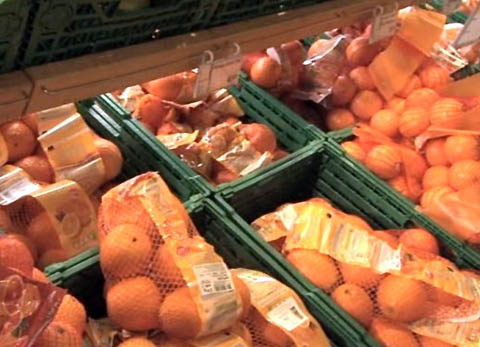 1. Wann beginnt für Nicolas Odermatt der Arbeitstag?2. Aus den nicht verkauften Früchten und Gemüsen wird Biogas hergestellt. Ist dies eine rundum gute Lösung, oder siehst du einen Nachteil?3. Aus welchem Kanton kommt der Käse, der von der Kundin gekauft wird?4. Warum, denkst du, ist die Marktforschung so wichtig für den Detailhandelsfachmann?5. Was muss Nicolas bei der Bestellung der Brote beachten? 6. Beurteile die Aufstiegsmöglichkeiten im Beruf. Was hältst du davon?7. Wie lange schon pfeift Nicolas als Unihockey-Schiedsrichter?8. Welchen Eishockeyverein bevorzugt Nicolas, und woher weisst du das?9. Stell dir vor, du wärst einen Tag am Kundendienst von Coop beschäftigt. Welche Kunden könntest du antreffen? Welche Probleme und Anliegen bringen sie mit? Wie musst du darauf reagieren können?10. Was gehört zu den sogenannten «allgemeinen Waren»? Nenne zwei Beispiele.11. Was hat dich am Film überrascht oder beeindruckt?1. Wann beginnt für Nicolas Odermatt der Arbeitstag?2. Aus den nicht verkauften Früchten und Gemüsen wird Biogas hergestellt. Ist dies eine rundum gute Lösung, oder siehst du einen Nachteil?3. Aus welchem Kanton kommt der Käse, der von der Kundin gekauft wird?4. Warum, denkst du, ist die Marktforschung so wichtig für den Detailhandelsfachmann?5. Was muss Nicolas bei der Bestellung der Brote beachten? 6. Beurteile die Aufstiegsmöglichkeiten im Beruf. Was hältst du davon?7. Wie lange schon pfeift Nicolas als Unihockey-Schiedsrichter?8. Welchen Eishockeyverein bevorzugt Nicolas, und woher weisst du das?9. Stell dir vor, du wärst einen Tag am Kundendienst von Coop beschäftigt. Welche Kunden könntest du antreffen? Welche Probleme und Anliegen bringen sie mit? Wie musst du darauf reagieren können?10. Was gehört zu den sogenannten «allgemeinen Waren»? Nenne zwei Beispiele.11. Was hat dich am Film überrascht oder beeindruckt?1. Wann beginnt für Nicolas Odermatt der Arbeitstag?2. Aus den nicht verkauften Früchten und Gemüsen wird Biogas hergestellt. Ist dies eine rundum gute Lösung, oder siehst du einen Nachteil?3. Aus welchem Kanton kommt der Käse, der von der Kundin gekauft wird?4. Warum, denkst du, ist die Marktforschung so wichtig für den Detailhandelsfachmann?5. Was muss Nicolas bei der Bestellung der Brote beachten? 6. Beurteile die Aufstiegsmöglichkeiten im Beruf. Was hältst du davon?7. Wie lange schon pfeift Nicolas als Unihockey-Schiedsrichter?8. Welchen Eishockeyverein bevorzugt Nicolas, und woher weisst du das?9. Stell dir vor, du wärst einen Tag am Kundendienst von Coop beschäftigt. Welche Kunden könntest du antreffen? Welche Probleme und Anliegen bringen sie mit? Wie musst du darauf reagieren können?10. Was gehört zu den sogenannten «allgemeinen Waren»? Nenne zwei Beispiele.11. Was hat dich am Film überrascht oder beeindruckt?1. Wann beginnt für Nicolas Odermatt der Arbeitstag?2. Aus den nicht verkauften Früchten und Gemüsen wird Biogas hergestellt. Ist dies eine rundum gute Lösung, oder siehst du einen Nachteil?3. Aus welchem Kanton kommt der Käse, der von der Kundin gekauft wird?4. Warum, denkst du, ist die Marktforschung so wichtig für den Detailhandelsfachmann?5. Was muss Nicolas bei der Bestellung der Brote beachten? 6. Beurteile die Aufstiegsmöglichkeiten im Beruf. Was hältst du davon?7. Wie lange schon pfeift Nicolas als Unihockey-Schiedsrichter?8. Welchen Eishockeyverein bevorzugt Nicolas, und woher weisst du das?9. Stell dir vor, du wärst einen Tag am Kundendienst von Coop beschäftigt. Welche Kunden könntest du antreffen? Welche Probleme und Anliegen bringen sie mit? Wie musst du darauf reagieren können?10. Was gehört zu den sogenannten «allgemeinen Waren»? Nenne zwei Beispiele.11. Was hat dich am Film überrascht oder beeindruckt?1. Wann beginnt für Nicolas Odermatt der Arbeitstag?2. Aus den nicht verkauften Früchten und Gemüsen wird Biogas hergestellt. Ist dies eine rundum gute Lösung, oder siehst du einen Nachteil?3. Aus welchem Kanton kommt der Käse, der von der Kundin gekauft wird?4. Warum, denkst du, ist die Marktforschung so wichtig für den Detailhandelsfachmann?5. Was muss Nicolas bei der Bestellung der Brote beachten? 6. Beurteile die Aufstiegsmöglichkeiten im Beruf. Was hältst du davon?7. Wie lange schon pfeift Nicolas als Unihockey-Schiedsrichter?8. Welchen Eishockeyverein bevorzugt Nicolas, und woher weisst du das?9. Stell dir vor, du wärst einen Tag am Kundendienst von Coop beschäftigt. Welche Kunden könntest du antreffen? Welche Probleme und Anliegen bringen sie mit? Wie musst du darauf reagieren können?10. Was gehört zu den sogenannten «allgemeinen Waren»? Nenne zwei Beispiele.11. Was hat dich am Film überrascht oder beeindruckt?1. Wann beginnt für Nicolas Odermatt der Arbeitstag?2. Aus den nicht verkauften Früchten und Gemüsen wird Biogas hergestellt. Ist dies eine rundum gute Lösung, oder siehst du einen Nachteil?3. Aus welchem Kanton kommt der Käse, der von der Kundin gekauft wird?4. Warum, denkst du, ist die Marktforschung so wichtig für den Detailhandelsfachmann?5. Was muss Nicolas bei der Bestellung der Brote beachten? 6. Beurteile die Aufstiegsmöglichkeiten im Beruf. Was hältst du davon?7. Wie lange schon pfeift Nicolas als Unihockey-Schiedsrichter?8. Welchen Eishockeyverein bevorzugt Nicolas, und woher weisst du das?9. Stell dir vor, du wärst einen Tag am Kundendienst von Coop beschäftigt. Welche Kunden könntest du antreffen? Welche Probleme und Anliegen bringen sie mit? Wie musst du darauf reagieren können?10. Was gehört zu den sogenannten «allgemeinen Waren»? Nenne zwei Beispiele.11. Was hat dich am Film überrascht oder beeindruckt?1. Wann beginnt für Nicolas Odermatt der Arbeitstag?2. Aus den nicht verkauften Früchten und Gemüsen wird Biogas hergestellt. Ist dies eine rundum gute Lösung, oder siehst du einen Nachteil?3. Aus welchem Kanton kommt der Käse, der von der Kundin gekauft wird?4. Warum, denkst du, ist die Marktforschung so wichtig für den Detailhandelsfachmann?5. Was muss Nicolas bei der Bestellung der Brote beachten? 6. Beurteile die Aufstiegsmöglichkeiten im Beruf. Was hältst du davon?7. Wie lange schon pfeift Nicolas als Unihockey-Schiedsrichter?8. Welchen Eishockeyverein bevorzugt Nicolas, und woher weisst du das?9. Stell dir vor, du wärst einen Tag am Kundendienst von Coop beschäftigt. Welche Kunden könntest du antreffen? Welche Probleme und Anliegen bringen sie mit? Wie musst du darauf reagieren können?10. Was gehört zu den sogenannten «allgemeinen Waren»? Nenne zwei Beispiele.11. Was hat dich am Film überrascht oder beeindruckt?1. Wann beginnt für Nicolas Odermatt der Arbeitstag?2. Aus den nicht verkauften Früchten und Gemüsen wird Biogas hergestellt. Ist dies eine rundum gute Lösung, oder siehst du einen Nachteil?3. Aus welchem Kanton kommt der Käse, der von der Kundin gekauft wird?4. Warum, denkst du, ist die Marktforschung so wichtig für den Detailhandelsfachmann?5. Was muss Nicolas bei der Bestellung der Brote beachten? 6. Beurteile die Aufstiegsmöglichkeiten im Beruf. Was hältst du davon?7. Wie lange schon pfeift Nicolas als Unihockey-Schiedsrichter?8. Welchen Eishockeyverein bevorzugt Nicolas, und woher weisst du das?9. Stell dir vor, du wärst einen Tag am Kundendienst von Coop beschäftigt. Welche Kunden könntest du antreffen? Welche Probleme und Anliegen bringen sie mit? Wie musst du darauf reagieren können?10. Was gehört zu den sogenannten «allgemeinen Waren»? Nenne zwei Beispiele.11. Was hat dich am Film überrascht oder beeindruckt?1. Wann beginnt für Nicolas Odermatt der Arbeitstag?2. Aus den nicht verkauften Früchten und Gemüsen wird Biogas hergestellt. Ist dies eine rundum gute Lösung, oder siehst du einen Nachteil?3. Aus welchem Kanton kommt der Käse, der von der Kundin gekauft wird?4. Warum, denkst du, ist die Marktforschung so wichtig für den Detailhandelsfachmann?5. Was muss Nicolas bei der Bestellung der Brote beachten? 6. Beurteile die Aufstiegsmöglichkeiten im Beruf. Was hältst du davon?7. Wie lange schon pfeift Nicolas als Unihockey-Schiedsrichter?8. Welchen Eishockeyverein bevorzugt Nicolas, und woher weisst du das?9. Stell dir vor, du wärst einen Tag am Kundendienst von Coop beschäftigt. Welche Kunden könntest du antreffen? Welche Probleme und Anliegen bringen sie mit? Wie musst du darauf reagieren können?10. Was gehört zu den sogenannten «allgemeinen Waren»? Nenne zwei Beispiele.11. Was hat dich am Film überrascht oder beeindruckt?1. Wann beginnt für Nicolas Odermatt der Arbeitstag?2. Aus den nicht verkauften Früchten und Gemüsen wird Biogas hergestellt. Ist dies eine rundum gute Lösung, oder siehst du einen Nachteil?3. Aus welchem Kanton kommt der Käse, der von der Kundin gekauft wird?4. Warum, denkst du, ist die Marktforschung so wichtig für den Detailhandelsfachmann?5. Was muss Nicolas bei der Bestellung der Brote beachten? 6. Beurteile die Aufstiegsmöglichkeiten im Beruf. Was hältst du davon?7. Wie lange schon pfeift Nicolas als Unihockey-Schiedsrichter?8. Welchen Eishockeyverein bevorzugt Nicolas, und woher weisst du das?9. Stell dir vor, du wärst einen Tag am Kundendienst von Coop beschäftigt. Welche Kunden könntest du antreffen? Welche Probleme und Anliegen bringen sie mit? Wie musst du darauf reagieren können?10. Was gehört zu den sogenannten «allgemeinen Waren»? Nenne zwei Beispiele.11. Was hat dich am Film überrascht oder beeindruckt?1. Wann beginnt für Nicolas Odermatt der Arbeitstag?2. Aus den nicht verkauften Früchten und Gemüsen wird Biogas hergestellt. Ist dies eine rundum gute Lösung, oder siehst du einen Nachteil?3. Aus welchem Kanton kommt der Käse, der von der Kundin gekauft wird?4. Warum, denkst du, ist die Marktforschung so wichtig für den Detailhandelsfachmann?5. Was muss Nicolas bei der Bestellung der Brote beachten? 6. Beurteile die Aufstiegsmöglichkeiten im Beruf. Was hältst du davon?7. Wie lange schon pfeift Nicolas als Unihockey-Schiedsrichter?8. Welchen Eishockeyverein bevorzugt Nicolas, und woher weisst du das?9. Stell dir vor, du wärst einen Tag am Kundendienst von Coop beschäftigt. Welche Kunden könntest du antreffen? Welche Probleme und Anliegen bringen sie mit? Wie musst du darauf reagieren können?10. Was gehört zu den sogenannten «allgemeinen Waren»? Nenne zwei Beispiele.11. Was hat dich am Film überrascht oder beeindruckt?1. Wann beginnt für Nicolas Odermatt der Arbeitstag?2. Aus den nicht verkauften Früchten und Gemüsen wird Biogas hergestellt. Ist dies eine rundum gute Lösung, oder siehst du einen Nachteil?3. Aus welchem Kanton kommt der Käse, der von der Kundin gekauft wird?4. Warum, denkst du, ist die Marktforschung so wichtig für den Detailhandelsfachmann?5. Was muss Nicolas bei der Bestellung der Brote beachten? 6. Beurteile die Aufstiegsmöglichkeiten im Beruf. Was hältst du davon?7. Wie lange schon pfeift Nicolas als Unihockey-Schiedsrichter?8. Welchen Eishockeyverein bevorzugt Nicolas, und woher weisst du das?9. Stell dir vor, du wärst einen Tag am Kundendienst von Coop beschäftigt. Welche Kunden könntest du antreffen? Welche Probleme und Anliegen bringen sie mit? Wie musst du darauf reagieren können?10. Was gehört zu den sogenannten «allgemeinen Waren»? Nenne zwei Beispiele.11. Was hat dich am Film überrascht oder beeindruckt?1. Wann beginnt für Nicolas Odermatt der Arbeitstag?2. Aus den nicht verkauften Früchten und Gemüsen wird Biogas hergestellt. Ist dies eine rundum gute Lösung, oder siehst du einen Nachteil?3. Aus welchem Kanton kommt der Käse, der von der Kundin gekauft wird?4. Warum, denkst du, ist die Marktforschung so wichtig für den Detailhandelsfachmann?5. Was muss Nicolas bei der Bestellung der Brote beachten? 6. Beurteile die Aufstiegsmöglichkeiten im Beruf. Was hältst du davon?7. Wie lange schon pfeift Nicolas als Unihockey-Schiedsrichter?8. Welchen Eishockeyverein bevorzugt Nicolas, und woher weisst du das?9. Stell dir vor, du wärst einen Tag am Kundendienst von Coop beschäftigt. Welche Kunden könntest du antreffen? Welche Probleme und Anliegen bringen sie mit? Wie musst du darauf reagieren können?10. Was gehört zu den sogenannten «allgemeinen Waren»? Nenne zwei Beispiele.11. Was hat dich am Film überrascht oder beeindruckt?1. Wann beginnt für Nicolas Odermatt der Arbeitstag?2. Aus den nicht verkauften Früchten und Gemüsen wird Biogas hergestellt. Ist dies eine rundum gute Lösung, oder siehst du einen Nachteil?3. Aus welchem Kanton kommt der Käse, der von der Kundin gekauft wird?4. Warum, denkst du, ist die Marktforschung so wichtig für den Detailhandelsfachmann?5. Was muss Nicolas bei der Bestellung der Brote beachten? 6. Beurteile die Aufstiegsmöglichkeiten im Beruf. Was hältst du davon?7. Wie lange schon pfeift Nicolas als Unihockey-Schiedsrichter?8. Welchen Eishockeyverein bevorzugt Nicolas, und woher weisst du das?9. Stell dir vor, du wärst einen Tag am Kundendienst von Coop beschäftigt. Welche Kunden könntest du antreffen? Welche Probleme und Anliegen bringen sie mit? Wie musst du darauf reagieren können?10. Was gehört zu den sogenannten «allgemeinen Waren»? Nenne zwei Beispiele.11. Was hat dich am Film überrascht oder beeindruckt?1. Wann beginnt für Nicolas Odermatt der Arbeitstag?2. Aus den nicht verkauften Früchten und Gemüsen wird Biogas hergestellt. Ist dies eine rundum gute Lösung, oder siehst du einen Nachteil?3. Aus welchem Kanton kommt der Käse, der von der Kundin gekauft wird?4. Warum, denkst du, ist die Marktforschung so wichtig für den Detailhandelsfachmann?5. Was muss Nicolas bei der Bestellung der Brote beachten? 6. Beurteile die Aufstiegsmöglichkeiten im Beruf. Was hältst du davon?7. Wie lange schon pfeift Nicolas als Unihockey-Schiedsrichter?8. Welchen Eishockeyverein bevorzugt Nicolas, und woher weisst du das?9. Stell dir vor, du wärst einen Tag am Kundendienst von Coop beschäftigt. Welche Kunden könntest du antreffen? Welche Probleme und Anliegen bringen sie mit? Wie musst du darauf reagieren können?10. Was gehört zu den sogenannten «allgemeinen Waren»? Nenne zwei Beispiele.11. Was hat dich am Film überrascht oder beeindruckt?1. Wann beginnt für Nicolas Odermatt der Arbeitstag?2. Aus den nicht verkauften Früchten und Gemüsen wird Biogas hergestellt. Ist dies eine rundum gute Lösung, oder siehst du einen Nachteil?3. Aus welchem Kanton kommt der Käse, der von der Kundin gekauft wird?4. Warum, denkst du, ist die Marktforschung so wichtig für den Detailhandelsfachmann?5. Was muss Nicolas bei der Bestellung der Brote beachten? 6. Beurteile die Aufstiegsmöglichkeiten im Beruf. Was hältst du davon?7. Wie lange schon pfeift Nicolas als Unihockey-Schiedsrichter?8. Welchen Eishockeyverein bevorzugt Nicolas, und woher weisst du das?9. Stell dir vor, du wärst einen Tag am Kundendienst von Coop beschäftigt. Welche Kunden könntest du antreffen? Welche Probleme und Anliegen bringen sie mit? Wie musst du darauf reagieren können?10. Was gehört zu den sogenannten «allgemeinen Waren»? Nenne zwei Beispiele.11. Was hat dich am Film überrascht oder beeindruckt?1. Wann beginnt für Nicolas Odermatt der Arbeitstag?2. Aus den nicht verkauften Früchten und Gemüsen wird Biogas hergestellt. Ist dies eine rundum gute Lösung, oder siehst du einen Nachteil?3. Aus welchem Kanton kommt der Käse, der von der Kundin gekauft wird?4. Warum, denkst du, ist die Marktforschung so wichtig für den Detailhandelsfachmann?5. Was muss Nicolas bei der Bestellung der Brote beachten? 6. Beurteile die Aufstiegsmöglichkeiten im Beruf. Was hältst du davon?7. Wie lange schon pfeift Nicolas als Unihockey-Schiedsrichter?8. Welchen Eishockeyverein bevorzugt Nicolas, und woher weisst du das?9. Stell dir vor, du wärst einen Tag am Kundendienst von Coop beschäftigt. Welche Kunden könntest du antreffen? Welche Probleme und Anliegen bringen sie mit? Wie musst du darauf reagieren können?10. Was gehört zu den sogenannten «allgemeinen Waren»? Nenne zwei Beispiele.11. Was hat dich am Film überrascht oder beeindruckt?1. Wann beginnt für Nicolas Odermatt der Arbeitstag?2. Aus den nicht verkauften Früchten und Gemüsen wird Biogas hergestellt. Ist dies eine rundum gute Lösung, oder siehst du einen Nachteil?3. Aus welchem Kanton kommt der Käse, der von der Kundin gekauft wird?4. Warum, denkst du, ist die Marktforschung so wichtig für den Detailhandelsfachmann?5. Was muss Nicolas bei der Bestellung der Brote beachten? 6. Beurteile die Aufstiegsmöglichkeiten im Beruf. Was hältst du davon?7. Wie lange schon pfeift Nicolas als Unihockey-Schiedsrichter?8. Welchen Eishockeyverein bevorzugt Nicolas, und woher weisst du das?9. Stell dir vor, du wärst einen Tag am Kundendienst von Coop beschäftigt. Welche Kunden könntest du antreffen? Welche Probleme und Anliegen bringen sie mit? Wie musst du darauf reagieren können?10. Was gehört zu den sogenannten «allgemeinen Waren»? Nenne zwei Beispiele.11. Was hat dich am Film überrascht oder beeindruckt?1. Wann beginnt für Nicolas Odermatt der Arbeitstag?2. Aus den nicht verkauften Früchten und Gemüsen wird Biogas hergestellt. Ist dies eine rundum gute Lösung, oder siehst du einen Nachteil?3. Aus welchem Kanton kommt der Käse, der von der Kundin gekauft wird?4. Warum, denkst du, ist die Marktforschung so wichtig für den Detailhandelsfachmann?5. Was muss Nicolas bei der Bestellung der Brote beachten? 6. Beurteile die Aufstiegsmöglichkeiten im Beruf. Was hältst du davon?7. Wie lange schon pfeift Nicolas als Unihockey-Schiedsrichter?8. Welchen Eishockeyverein bevorzugt Nicolas, und woher weisst du das?9. Stell dir vor, du wärst einen Tag am Kundendienst von Coop beschäftigt. Welche Kunden könntest du antreffen? Welche Probleme und Anliegen bringen sie mit? Wie musst du darauf reagieren können?10. Was gehört zu den sogenannten «allgemeinen Waren»? Nenne zwei Beispiele.11. Was hat dich am Film überrascht oder beeindruckt?1. Wann beginnt für Nicolas Odermatt der Arbeitstag?2. Aus den nicht verkauften Früchten und Gemüsen wird Biogas hergestellt. Ist dies eine rundum gute Lösung, oder siehst du einen Nachteil?3. Aus welchem Kanton kommt der Käse, der von der Kundin gekauft wird?4. Warum, denkst du, ist die Marktforschung so wichtig für den Detailhandelsfachmann?5. Was muss Nicolas bei der Bestellung der Brote beachten? 6. Beurteile die Aufstiegsmöglichkeiten im Beruf. Was hältst du davon?7. Wie lange schon pfeift Nicolas als Unihockey-Schiedsrichter?8. Welchen Eishockeyverein bevorzugt Nicolas, und woher weisst du das?9. Stell dir vor, du wärst einen Tag am Kundendienst von Coop beschäftigt. Welche Kunden könntest du antreffen? Welche Probleme und Anliegen bringen sie mit? Wie musst du darauf reagieren können?10. Was gehört zu den sogenannten «allgemeinen Waren»? Nenne zwei Beispiele.11. Was hat dich am Film überrascht oder beeindruckt?1. Wann beginnt für Nicolas Odermatt der Arbeitstag?2. Aus den nicht verkauften Früchten und Gemüsen wird Biogas hergestellt. Ist dies eine rundum gute Lösung, oder siehst du einen Nachteil?3. Aus welchem Kanton kommt der Käse, der von der Kundin gekauft wird?4. Warum, denkst du, ist die Marktforschung so wichtig für den Detailhandelsfachmann?5. Was muss Nicolas bei der Bestellung der Brote beachten? 6. Beurteile die Aufstiegsmöglichkeiten im Beruf. Was hältst du davon?7. Wie lange schon pfeift Nicolas als Unihockey-Schiedsrichter?8. Welchen Eishockeyverein bevorzugt Nicolas, und woher weisst du das?9. Stell dir vor, du wärst einen Tag am Kundendienst von Coop beschäftigt. Welche Kunden könntest du antreffen? Welche Probleme und Anliegen bringen sie mit? Wie musst du darauf reagieren können?10. Was gehört zu den sogenannten «allgemeinen Waren»? Nenne zwei Beispiele.11. Was hat dich am Film überrascht oder beeindruckt?1. Wann beginnt für Nicolas Odermatt der Arbeitstag?2. Aus den nicht verkauften Früchten und Gemüsen wird Biogas hergestellt. Ist dies eine rundum gute Lösung, oder siehst du einen Nachteil?3. Aus welchem Kanton kommt der Käse, der von der Kundin gekauft wird?4. Warum, denkst du, ist die Marktforschung so wichtig für den Detailhandelsfachmann?5. Was muss Nicolas bei der Bestellung der Brote beachten? 6. Beurteile die Aufstiegsmöglichkeiten im Beruf. Was hältst du davon?7. Wie lange schon pfeift Nicolas als Unihockey-Schiedsrichter?8. Welchen Eishockeyverein bevorzugt Nicolas, und woher weisst du das?9. Stell dir vor, du wärst einen Tag am Kundendienst von Coop beschäftigt. Welche Kunden könntest du antreffen? Welche Probleme und Anliegen bringen sie mit? Wie musst du darauf reagieren können?10. Was gehört zu den sogenannten «allgemeinen Waren»? Nenne zwei Beispiele.11. Was hat dich am Film überrascht oder beeindruckt?1. Wann beginnt für Nicolas Odermatt der Arbeitstag?2. Aus den nicht verkauften Früchten und Gemüsen wird Biogas hergestellt. Ist dies eine rundum gute Lösung, oder siehst du einen Nachteil?3. Aus welchem Kanton kommt der Käse, der von der Kundin gekauft wird?4. Warum, denkst du, ist die Marktforschung so wichtig für den Detailhandelsfachmann?5. Was muss Nicolas bei der Bestellung der Brote beachten? 6. Beurteile die Aufstiegsmöglichkeiten im Beruf. Was hältst du davon?7. Wie lange schon pfeift Nicolas als Unihockey-Schiedsrichter?8. Welchen Eishockeyverein bevorzugt Nicolas, und woher weisst du das?9. Stell dir vor, du wärst einen Tag am Kundendienst von Coop beschäftigt. Welche Kunden könntest du antreffen? Welche Probleme und Anliegen bringen sie mit? Wie musst du darauf reagieren können?10. Was gehört zu den sogenannten «allgemeinen Waren»? Nenne zwei Beispiele.11. Was hat dich am Film überrascht oder beeindruckt?1. Wann beginnt für Nicolas Odermatt der Arbeitstag?2. Aus den nicht verkauften Früchten und Gemüsen wird Biogas hergestellt. Ist dies eine rundum gute Lösung, oder siehst du einen Nachteil?3. Aus welchem Kanton kommt der Käse, der von der Kundin gekauft wird?4. Warum, denkst du, ist die Marktforschung so wichtig für den Detailhandelsfachmann?5. Was muss Nicolas bei der Bestellung der Brote beachten? 6. Beurteile die Aufstiegsmöglichkeiten im Beruf. Was hältst du davon?7. Wie lange schon pfeift Nicolas als Unihockey-Schiedsrichter?8. Welchen Eishockeyverein bevorzugt Nicolas, und woher weisst du das?9. Stell dir vor, du wärst einen Tag am Kundendienst von Coop beschäftigt. Welche Kunden könntest du antreffen? Welche Probleme und Anliegen bringen sie mit? Wie musst du darauf reagieren können?10. Was gehört zu den sogenannten «allgemeinen Waren»? Nenne zwei Beispiele.11. Was hat dich am Film überrascht oder beeindruckt?1. Wann beginnt für Nicolas Odermatt der Arbeitstag?2. Aus den nicht verkauften Früchten und Gemüsen wird Biogas hergestellt. Ist dies eine rundum gute Lösung, oder siehst du einen Nachteil?3. Aus welchem Kanton kommt der Käse, der von der Kundin gekauft wird?4. Warum, denkst du, ist die Marktforschung so wichtig für den Detailhandelsfachmann?5. Was muss Nicolas bei der Bestellung der Brote beachten? 6. Beurteile die Aufstiegsmöglichkeiten im Beruf. Was hältst du davon?7. Wie lange schon pfeift Nicolas als Unihockey-Schiedsrichter?8. Welchen Eishockeyverein bevorzugt Nicolas, und woher weisst du das?9. Stell dir vor, du wärst einen Tag am Kundendienst von Coop beschäftigt. Welche Kunden könntest du antreffen? Welche Probleme und Anliegen bringen sie mit? Wie musst du darauf reagieren können?10. Was gehört zu den sogenannten «allgemeinen Waren»? Nenne zwei Beispiele.11. Was hat dich am Film überrascht oder beeindruckt?1. Wann beginnt für Nicolas Odermatt der Arbeitstag?2. Aus den nicht verkauften Früchten und Gemüsen wird Biogas hergestellt. Ist dies eine rundum gute Lösung, oder siehst du einen Nachteil?3. Aus welchem Kanton kommt der Käse, der von der Kundin gekauft wird?4. Warum, denkst du, ist die Marktforschung so wichtig für den Detailhandelsfachmann?5. Was muss Nicolas bei der Bestellung der Brote beachten? 6. Beurteile die Aufstiegsmöglichkeiten im Beruf. Was hältst du davon?7. Wie lange schon pfeift Nicolas als Unihockey-Schiedsrichter?8. Welchen Eishockeyverein bevorzugt Nicolas, und woher weisst du das?9. Stell dir vor, du wärst einen Tag am Kundendienst von Coop beschäftigt. Welche Kunden könntest du antreffen? Welche Probleme und Anliegen bringen sie mit? Wie musst du darauf reagieren können?10. Was gehört zu den sogenannten «allgemeinen Waren»? Nenne zwei Beispiele.11. Was hat dich am Film überrascht oder beeindruckt?1. Wann beginnt für Nicolas Odermatt der Arbeitstag?2. Aus den nicht verkauften Früchten und Gemüsen wird Biogas hergestellt. Ist dies eine rundum gute Lösung, oder siehst du einen Nachteil?3. Aus welchem Kanton kommt der Käse, der von der Kundin gekauft wird?4. Warum, denkst du, ist die Marktforschung so wichtig für den Detailhandelsfachmann?5. Was muss Nicolas bei der Bestellung der Brote beachten? 6. Beurteile die Aufstiegsmöglichkeiten im Beruf. Was hältst du davon?7. Wie lange schon pfeift Nicolas als Unihockey-Schiedsrichter?8. Welchen Eishockeyverein bevorzugt Nicolas, und woher weisst du das?9. Stell dir vor, du wärst einen Tag am Kundendienst von Coop beschäftigt. Welche Kunden könntest du antreffen? Welche Probleme und Anliegen bringen sie mit? Wie musst du darauf reagieren können?10. Was gehört zu den sogenannten «allgemeinen Waren»? Nenne zwei Beispiele.11. Was hat dich am Film überrascht oder beeindruckt?1. Wann beginnt für Nicolas Odermatt der Arbeitstag?2. Aus den nicht verkauften Früchten und Gemüsen wird Biogas hergestellt. Ist dies eine rundum gute Lösung, oder siehst du einen Nachteil?3. Aus welchem Kanton kommt der Käse, der von der Kundin gekauft wird?4. Warum, denkst du, ist die Marktforschung so wichtig für den Detailhandelsfachmann?5. Was muss Nicolas bei der Bestellung der Brote beachten? 6. Beurteile die Aufstiegsmöglichkeiten im Beruf. Was hältst du davon?7. Wie lange schon pfeift Nicolas als Unihockey-Schiedsrichter?8. Welchen Eishockeyverein bevorzugt Nicolas, und woher weisst du das?9. Stell dir vor, du wärst einen Tag am Kundendienst von Coop beschäftigt. Welche Kunden könntest du antreffen? Welche Probleme und Anliegen bringen sie mit? Wie musst du darauf reagieren können?10. Was gehört zu den sogenannten «allgemeinen Waren»? Nenne zwei Beispiele.11. Was hat dich am Film überrascht oder beeindruckt?1. Wann beginnt für Nicolas Odermatt der Arbeitstag?2. Aus den nicht verkauften Früchten und Gemüsen wird Biogas hergestellt. Ist dies eine rundum gute Lösung, oder siehst du einen Nachteil?3. Aus welchem Kanton kommt der Käse, der von der Kundin gekauft wird?4. Warum, denkst du, ist die Marktforschung so wichtig für den Detailhandelsfachmann?5. Was muss Nicolas bei der Bestellung der Brote beachten? 6. Beurteile die Aufstiegsmöglichkeiten im Beruf. Was hältst du davon?7. Wie lange schon pfeift Nicolas als Unihockey-Schiedsrichter?8. Welchen Eishockeyverein bevorzugt Nicolas, und woher weisst du das?9. Stell dir vor, du wärst einen Tag am Kundendienst von Coop beschäftigt. Welche Kunden könntest du antreffen? Welche Probleme und Anliegen bringen sie mit? Wie musst du darauf reagieren können?10. Was gehört zu den sogenannten «allgemeinen Waren»? Nenne zwei Beispiele.11. Was hat dich am Film überrascht oder beeindruckt?1. Wann beginnt für Nicolas Odermatt der Arbeitstag?2. Aus den nicht verkauften Früchten und Gemüsen wird Biogas hergestellt. Ist dies eine rundum gute Lösung, oder siehst du einen Nachteil?3. Aus welchem Kanton kommt der Käse, der von der Kundin gekauft wird?4. Warum, denkst du, ist die Marktforschung so wichtig für den Detailhandelsfachmann?5. Was muss Nicolas bei der Bestellung der Brote beachten? 6. Beurteile die Aufstiegsmöglichkeiten im Beruf. Was hältst du davon?7. Wie lange schon pfeift Nicolas als Unihockey-Schiedsrichter?8. Welchen Eishockeyverein bevorzugt Nicolas, und woher weisst du das?9. Stell dir vor, du wärst einen Tag am Kundendienst von Coop beschäftigt. Welche Kunden könntest du antreffen? Welche Probleme und Anliegen bringen sie mit? Wie musst du darauf reagieren können?10. Was gehört zu den sogenannten «allgemeinen Waren»? Nenne zwei Beispiele.11. Was hat dich am Film überrascht oder beeindruckt?1. Wann beginnt für Nicolas Odermatt der Arbeitstag?2. Aus den nicht verkauften Früchten und Gemüsen wird Biogas hergestellt. Ist dies eine rundum gute Lösung, oder siehst du einen Nachteil?3. Aus welchem Kanton kommt der Käse, der von der Kundin gekauft wird?4. Warum, denkst du, ist die Marktforschung so wichtig für den Detailhandelsfachmann?5. Was muss Nicolas bei der Bestellung der Brote beachten? 6. Beurteile die Aufstiegsmöglichkeiten im Beruf. Was hältst du davon?7. Wie lange schon pfeift Nicolas als Unihockey-Schiedsrichter?8. Welchen Eishockeyverein bevorzugt Nicolas, und woher weisst du das?9. Stell dir vor, du wärst einen Tag am Kundendienst von Coop beschäftigt. Welche Kunden könntest du antreffen? Welche Probleme und Anliegen bringen sie mit? Wie musst du darauf reagieren können?10. Was gehört zu den sogenannten «allgemeinen Waren»? Nenne zwei Beispiele.11. Was hat dich am Film überrascht oder beeindruckt?1. Wann beginnt für Nicolas Odermatt der Arbeitstag?2. Aus den nicht verkauften Früchten und Gemüsen wird Biogas hergestellt. Ist dies eine rundum gute Lösung, oder siehst du einen Nachteil?3. Aus welchem Kanton kommt der Käse, der von der Kundin gekauft wird?4. Warum, denkst du, ist die Marktforschung so wichtig für den Detailhandelsfachmann?5. Was muss Nicolas bei der Bestellung der Brote beachten? 6. Beurteile die Aufstiegsmöglichkeiten im Beruf. Was hältst du davon?7. Wie lange schon pfeift Nicolas als Unihockey-Schiedsrichter?8. Welchen Eishockeyverein bevorzugt Nicolas, und woher weisst du das?9. Stell dir vor, du wärst einen Tag am Kundendienst von Coop beschäftigt. Welche Kunden könntest du antreffen? Welche Probleme und Anliegen bringen sie mit? Wie musst du darauf reagieren können?10. Was gehört zu den sogenannten «allgemeinen Waren»? Nenne zwei Beispiele.11. Was hat dich am Film überrascht oder beeindruckt?1. Wann beginnt für Nicolas Odermatt der Arbeitstag?2. Aus den nicht verkauften Früchten und Gemüsen wird Biogas hergestellt. Ist dies eine rundum gute Lösung, oder siehst du einen Nachteil?3. Aus welchem Kanton kommt der Käse, der von der Kundin gekauft wird?4. Warum, denkst du, ist die Marktforschung so wichtig für den Detailhandelsfachmann?5. Was muss Nicolas bei der Bestellung der Brote beachten? 6. Beurteile die Aufstiegsmöglichkeiten im Beruf. Was hältst du davon?7. Wie lange schon pfeift Nicolas als Unihockey-Schiedsrichter?8. Welchen Eishockeyverein bevorzugt Nicolas, und woher weisst du das?9. Stell dir vor, du wärst einen Tag am Kundendienst von Coop beschäftigt. Welche Kunden könntest du antreffen? Welche Probleme und Anliegen bringen sie mit? Wie musst du darauf reagieren können?10. Was gehört zu den sogenannten «allgemeinen Waren»? Nenne zwei Beispiele.11. Was hat dich am Film überrascht oder beeindruckt?1. Wann beginnt für Nicolas Odermatt der Arbeitstag?2. Aus den nicht verkauften Früchten und Gemüsen wird Biogas hergestellt. Ist dies eine rundum gute Lösung, oder siehst du einen Nachteil?3. Aus welchem Kanton kommt der Käse, der von der Kundin gekauft wird?4. Warum, denkst du, ist die Marktforschung so wichtig für den Detailhandelsfachmann?5. Was muss Nicolas bei der Bestellung der Brote beachten? 6. Beurteile die Aufstiegsmöglichkeiten im Beruf. Was hältst du davon?7. Wie lange schon pfeift Nicolas als Unihockey-Schiedsrichter?8. Welchen Eishockeyverein bevorzugt Nicolas, und woher weisst du das?9. Stell dir vor, du wärst einen Tag am Kundendienst von Coop beschäftigt. Welche Kunden könntest du antreffen? Welche Probleme und Anliegen bringen sie mit? Wie musst du darauf reagieren können?10. Was gehört zu den sogenannten «allgemeinen Waren»? Nenne zwei Beispiele.11. Was hat dich am Film überrascht oder beeindruckt?1. Wann beginnt für Nicolas Odermatt der Arbeitstag?2. Aus den nicht verkauften Früchten und Gemüsen wird Biogas hergestellt. Ist dies eine rundum gute Lösung, oder siehst du einen Nachteil?3. Aus welchem Kanton kommt der Käse, der von der Kundin gekauft wird?4. Warum, denkst du, ist die Marktforschung so wichtig für den Detailhandelsfachmann?5. Was muss Nicolas bei der Bestellung der Brote beachten? 6. Beurteile die Aufstiegsmöglichkeiten im Beruf. Was hältst du davon?7. Wie lange schon pfeift Nicolas als Unihockey-Schiedsrichter?8. Welchen Eishockeyverein bevorzugt Nicolas, und woher weisst du das?9. Stell dir vor, du wärst einen Tag am Kundendienst von Coop beschäftigt. Welche Kunden könntest du antreffen? Welche Probleme und Anliegen bringen sie mit? Wie musst du darauf reagieren können?10. Was gehört zu den sogenannten «allgemeinen Waren»? Nenne zwei Beispiele.11. Was hat dich am Film überrascht oder beeindruckt?1. Wann beginnt für Nicolas Odermatt der Arbeitstag?2. Aus den nicht verkauften Früchten und Gemüsen wird Biogas hergestellt. Ist dies eine rundum gute Lösung, oder siehst du einen Nachteil?3. Aus welchem Kanton kommt der Käse, der von der Kundin gekauft wird?4. Warum, denkst du, ist die Marktforschung so wichtig für den Detailhandelsfachmann?5. Was muss Nicolas bei der Bestellung der Brote beachten? 6. Beurteile die Aufstiegsmöglichkeiten im Beruf. Was hältst du davon?7. Wie lange schon pfeift Nicolas als Unihockey-Schiedsrichter?8. Welchen Eishockeyverein bevorzugt Nicolas, und woher weisst du das?9. Stell dir vor, du wärst einen Tag am Kundendienst von Coop beschäftigt. Welche Kunden könntest du antreffen? Welche Probleme und Anliegen bringen sie mit? Wie musst du darauf reagieren können?10. Was gehört zu den sogenannten «allgemeinen Waren»? Nenne zwei Beispiele.11. Was hat dich am Film überrascht oder beeindruckt?1. Wann beginnt für Nicolas Odermatt der Arbeitstag?2. Aus den nicht verkauften Früchten und Gemüsen wird Biogas hergestellt. Ist dies eine rundum gute Lösung, oder siehst du einen Nachteil?3. Aus welchem Kanton kommt der Käse, der von der Kundin gekauft wird?4. Warum, denkst du, ist die Marktforschung so wichtig für den Detailhandelsfachmann?5. Was muss Nicolas bei der Bestellung der Brote beachten? 6. Beurteile die Aufstiegsmöglichkeiten im Beruf. Was hältst du davon?7. Wie lange schon pfeift Nicolas als Unihockey-Schiedsrichter?8. Welchen Eishockeyverein bevorzugt Nicolas, und woher weisst du das?9. Stell dir vor, du wärst einen Tag am Kundendienst von Coop beschäftigt. Welche Kunden könntest du antreffen? Welche Probleme und Anliegen bringen sie mit? Wie musst du darauf reagieren können?10. Was gehört zu den sogenannten «allgemeinen Waren»? Nenne zwei Beispiele.11. Was hat dich am Film überrascht oder beeindruckt?1. Wann beginnt für Nicolas Odermatt der Arbeitstag?2. Aus den nicht verkauften Früchten und Gemüsen wird Biogas hergestellt. Ist dies eine rundum gute Lösung, oder siehst du einen Nachteil?3. Aus welchem Kanton kommt der Käse, der von der Kundin gekauft wird?4. Warum, denkst du, ist die Marktforschung so wichtig für den Detailhandelsfachmann?5. Was muss Nicolas bei der Bestellung der Brote beachten? 6. Beurteile die Aufstiegsmöglichkeiten im Beruf. Was hältst du davon?7. Wie lange schon pfeift Nicolas als Unihockey-Schiedsrichter?8. Welchen Eishockeyverein bevorzugt Nicolas, und woher weisst du das?9. Stell dir vor, du wärst einen Tag am Kundendienst von Coop beschäftigt. Welche Kunden könntest du antreffen? Welche Probleme und Anliegen bringen sie mit? Wie musst du darauf reagieren können?10. Was gehört zu den sogenannten «allgemeinen Waren»? Nenne zwei Beispiele.11. Was hat dich am Film überrascht oder beeindruckt?1. Wann beginnt für Nicolas Odermatt der Arbeitstag?2. Aus den nicht verkauften Früchten und Gemüsen wird Biogas hergestellt. Ist dies eine rundum gute Lösung, oder siehst du einen Nachteil?3. Aus welchem Kanton kommt der Käse, der von der Kundin gekauft wird?4. Warum, denkst du, ist die Marktforschung so wichtig für den Detailhandelsfachmann?5. Was muss Nicolas bei der Bestellung der Brote beachten? 6. Beurteile die Aufstiegsmöglichkeiten im Beruf. Was hältst du davon?7. Wie lange schon pfeift Nicolas als Unihockey-Schiedsrichter?8. Welchen Eishockeyverein bevorzugt Nicolas, und woher weisst du das?9. Stell dir vor, du wärst einen Tag am Kundendienst von Coop beschäftigt. Welche Kunden könntest du antreffen? Welche Probleme und Anliegen bringen sie mit? Wie musst du darauf reagieren können?10. Was gehört zu den sogenannten «allgemeinen Waren»? Nenne zwei Beispiele.11. Was hat dich am Film überrascht oder beeindruckt?1. Wann beginnt für Nicolas Odermatt der Arbeitstag?2. Aus den nicht verkauften Früchten und Gemüsen wird Biogas hergestellt. Ist dies eine rundum gute Lösung, oder siehst du einen Nachteil?3. Aus welchem Kanton kommt der Käse, der von der Kundin gekauft wird?4. Warum, denkst du, ist die Marktforschung so wichtig für den Detailhandelsfachmann?5. Was muss Nicolas bei der Bestellung der Brote beachten? 6. Beurteile die Aufstiegsmöglichkeiten im Beruf. Was hältst du davon?7. Wie lange schon pfeift Nicolas als Unihockey-Schiedsrichter?8. Welchen Eishockeyverein bevorzugt Nicolas, und woher weisst du das?9. Stell dir vor, du wärst einen Tag am Kundendienst von Coop beschäftigt. Welche Kunden könntest du antreffen? Welche Probleme und Anliegen bringen sie mit? Wie musst du darauf reagieren können?10. Was gehört zu den sogenannten «allgemeinen Waren»? Nenne zwei Beispiele.11. Was hat dich am Film überrascht oder beeindruckt?1. Wann beginnt für Nicolas Odermatt der Arbeitstag?2. Aus den nicht verkauften Früchten und Gemüsen wird Biogas hergestellt. Ist dies eine rundum gute Lösung, oder siehst du einen Nachteil?3. Aus welchem Kanton kommt der Käse, der von der Kundin gekauft wird?4. Warum, denkst du, ist die Marktforschung so wichtig für den Detailhandelsfachmann?5. Was muss Nicolas bei der Bestellung der Brote beachten? 6. Beurteile die Aufstiegsmöglichkeiten im Beruf. Was hältst du davon?7. Wie lange schon pfeift Nicolas als Unihockey-Schiedsrichter?8. Welchen Eishockeyverein bevorzugt Nicolas, und woher weisst du das?9. Stell dir vor, du wärst einen Tag am Kundendienst von Coop beschäftigt. Welche Kunden könntest du antreffen? Welche Probleme und Anliegen bringen sie mit? Wie musst du darauf reagieren können?10. Was gehört zu den sogenannten «allgemeinen Waren»? Nenne zwei Beispiele.11. Was hat dich am Film überrascht oder beeindruckt?1. Wann beginnt für Nicolas Odermatt der Arbeitstag?2. Aus den nicht verkauften Früchten und Gemüsen wird Biogas hergestellt. Ist dies eine rundum gute Lösung, oder siehst du einen Nachteil?3. Aus welchem Kanton kommt der Käse, der von der Kundin gekauft wird?4. Warum, denkst du, ist die Marktforschung so wichtig für den Detailhandelsfachmann?5. Was muss Nicolas bei der Bestellung der Brote beachten? 6. Beurteile die Aufstiegsmöglichkeiten im Beruf. Was hältst du davon?7. Wie lange schon pfeift Nicolas als Unihockey-Schiedsrichter?8. Welchen Eishockeyverein bevorzugt Nicolas, und woher weisst du das?9. Stell dir vor, du wärst einen Tag am Kundendienst von Coop beschäftigt. Welche Kunden könntest du antreffen? Welche Probleme und Anliegen bringen sie mit? Wie musst du darauf reagieren können?10. Was gehört zu den sogenannten «allgemeinen Waren»? Nenne zwei Beispiele.11. Was hat dich am Film überrascht oder beeindruckt?1. Wann beginnt für Nicolas Odermatt der Arbeitstag?2. Aus den nicht verkauften Früchten und Gemüsen wird Biogas hergestellt. Ist dies eine rundum gute Lösung, oder siehst du einen Nachteil?3. Aus welchem Kanton kommt der Käse, der von der Kundin gekauft wird?4. Warum, denkst du, ist die Marktforschung so wichtig für den Detailhandelsfachmann?5. Was muss Nicolas bei der Bestellung der Brote beachten? 6. Beurteile die Aufstiegsmöglichkeiten im Beruf. Was hältst du davon?7. Wie lange schon pfeift Nicolas als Unihockey-Schiedsrichter?8. Welchen Eishockeyverein bevorzugt Nicolas, und woher weisst du das?9. Stell dir vor, du wärst einen Tag am Kundendienst von Coop beschäftigt. Welche Kunden könntest du antreffen? Welche Probleme und Anliegen bringen sie mit? Wie musst du darauf reagieren können?10. Was gehört zu den sogenannten «allgemeinen Waren»? Nenne zwei Beispiele.11. Was hat dich am Film überrascht oder beeindruckt?1. Wann beginnt für Nicolas Odermatt der Arbeitstag?2. Aus den nicht verkauften Früchten und Gemüsen wird Biogas hergestellt. Ist dies eine rundum gute Lösung, oder siehst du einen Nachteil?3. Aus welchem Kanton kommt der Käse, der von der Kundin gekauft wird?4. Warum, denkst du, ist die Marktforschung so wichtig für den Detailhandelsfachmann?5. Was muss Nicolas bei der Bestellung der Brote beachten? 6. Beurteile die Aufstiegsmöglichkeiten im Beruf. Was hältst du davon?7. Wie lange schon pfeift Nicolas als Unihockey-Schiedsrichter?8. Welchen Eishockeyverein bevorzugt Nicolas, und woher weisst du das?9. Stell dir vor, du wärst einen Tag am Kundendienst von Coop beschäftigt. Welche Kunden könntest du antreffen? Welche Probleme und Anliegen bringen sie mit? Wie musst du darauf reagieren können?10. Was gehört zu den sogenannten «allgemeinen Waren»? Nenne zwei Beispiele.11. Was hat dich am Film überrascht oder beeindruckt?1. Wann beginnt für Nicolas Odermatt der Arbeitstag?2. Aus den nicht verkauften Früchten und Gemüsen wird Biogas hergestellt. Ist dies eine rundum gute Lösung, oder siehst du einen Nachteil?3. Aus welchem Kanton kommt der Käse, der von der Kundin gekauft wird?4. Warum, denkst du, ist die Marktforschung so wichtig für den Detailhandelsfachmann?5. Was muss Nicolas bei der Bestellung der Brote beachten? 6. Beurteile die Aufstiegsmöglichkeiten im Beruf. Was hältst du davon?7. Wie lange schon pfeift Nicolas als Unihockey-Schiedsrichter?8. Welchen Eishockeyverein bevorzugt Nicolas, und woher weisst du das?9. Stell dir vor, du wärst einen Tag am Kundendienst von Coop beschäftigt. Welche Kunden könntest du antreffen? Welche Probleme und Anliegen bringen sie mit? Wie musst du darauf reagieren können?10. Was gehört zu den sogenannten «allgemeinen Waren»? Nenne zwei Beispiele.11. Was hat dich am Film überrascht oder beeindruckt?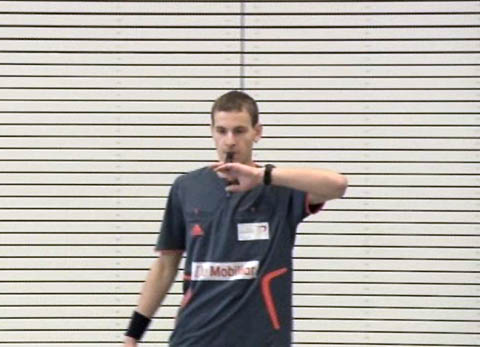 1. Wann beginnt für Nicolas Odermatt der Arbeitstag?2. Aus den nicht verkauften Früchten und Gemüsen wird Biogas hergestellt. Ist dies eine rundum gute Lösung, oder siehst du einen Nachteil?3. Aus welchem Kanton kommt der Käse, der von der Kundin gekauft wird?4. Warum, denkst du, ist die Marktforschung so wichtig für den Detailhandelsfachmann?5. Was muss Nicolas bei der Bestellung der Brote beachten? 6. Beurteile die Aufstiegsmöglichkeiten im Beruf. Was hältst du davon?7. Wie lange schon pfeift Nicolas als Unihockey-Schiedsrichter?8. Welchen Eishockeyverein bevorzugt Nicolas, und woher weisst du das?9. Stell dir vor, du wärst einen Tag am Kundendienst von Coop beschäftigt. Welche Kunden könntest du antreffen? Welche Probleme und Anliegen bringen sie mit? Wie musst du darauf reagieren können?10. Was gehört zu den sogenannten «allgemeinen Waren»? Nenne zwei Beispiele.11. Was hat dich am Film überrascht oder beeindruckt?1. Wann beginnt für Nicolas Odermatt der Arbeitstag?2. Aus den nicht verkauften Früchten und Gemüsen wird Biogas hergestellt. Ist dies eine rundum gute Lösung, oder siehst du einen Nachteil?3. Aus welchem Kanton kommt der Käse, der von der Kundin gekauft wird?4. Warum, denkst du, ist die Marktforschung so wichtig für den Detailhandelsfachmann?5. Was muss Nicolas bei der Bestellung der Brote beachten? 6. Beurteile die Aufstiegsmöglichkeiten im Beruf. Was hältst du davon?7. Wie lange schon pfeift Nicolas als Unihockey-Schiedsrichter?8. Welchen Eishockeyverein bevorzugt Nicolas, und woher weisst du das?9. Stell dir vor, du wärst einen Tag am Kundendienst von Coop beschäftigt. Welche Kunden könntest du antreffen? Welche Probleme und Anliegen bringen sie mit? Wie musst du darauf reagieren können?10. Was gehört zu den sogenannten «allgemeinen Waren»? Nenne zwei Beispiele.11. Was hat dich am Film überrascht oder beeindruckt?1. Wann beginnt für Nicolas Odermatt der Arbeitstag?2. Aus den nicht verkauften Früchten und Gemüsen wird Biogas hergestellt. Ist dies eine rundum gute Lösung, oder siehst du einen Nachteil?3. Aus welchem Kanton kommt der Käse, der von der Kundin gekauft wird?4. Warum, denkst du, ist die Marktforschung so wichtig für den Detailhandelsfachmann?5. Was muss Nicolas bei der Bestellung der Brote beachten? 6. Beurteile die Aufstiegsmöglichkeiten im Beruf. Was hältst du davon?7. Wie lange schon pfeift Nicolas als Unihockey-Schiedsrichter?8. Welchen Eishockeyverein bevorzugt Nicolas, und woher weisst du das?9. Stell dir vor, du wärst einen Tag am Kundendienst von Coop beschäftigt. Welche Kunden könntest du antreffen? Welche Probleme und Anliegen bringen sie mit? Wie musst du darauf reagieren können?10. Was gehört zu den sogenannten «allgemeinen Waren»? Nenne zwei Beispiele.11. Was hat dich am Film überrascht oder beeindruckt?1. Wann beginnt für Nicolas Odermatt der Arbeitstag?2. Aus den nicht verkauften Früchten und Gemüsen wird Biogas hergestellt. Ist dies eine rundum gute Lösung, oder siehst du einen Nachteil?3. Aus welchem Kanton kommt der Käse, der von der Kundin gekauft wird?4. Warum, denkst du, ist die Marktforschung so wichtig für den Detailhandelsfachmann?5. Was muss Nicolas bei der Bestellung der Brote beachten? 6. Beurteile die Aufstiegsmöglichkeiten im Beruf. Was hältst du davon?7. Wie lange schon pfeift Nicolas als Unihockey-Schiedsrichter?8. Welchen Eishockeyverein bevorzugt Nicolas, und woher weisst du das?9. Stell dir vor, du wärst einen Tag am Kundendienst von Coop beschäftigt. Welche Kunden könntest du antreffen? Welche Probleme und Anliegen bringen sie mit? Wie musst du darauf reagieren können?10. Was gehört zu den sogenannten «allgemeinen Waren»? Nenne zwei Beispiele.11. Was hat dich am Film überrascht oder beeindruckt?1. Wann beginnt für Nicolas Odermatt der Arbeitstag?2. Aus den nicht verkauften Früchten und Gemüsen wird Biogas hergestellt. Ist dies eine rundum gute Lösung, oder siehst du einen Nachteil?3. Aus welchem Kanton kommt der Käse, der von der Kundin gekauft wird?4. Warum, denkst du, ist die Marktforschung so wichtig für den Detailhandelsfachmann?5. Was muss Nicolas bei der Bestellung der Brote beachten? 6. Beurteile die Aufstiegsmöglichkeiten im Beruf. Was hältst du davon?7. Wie lange schon pfeift Nicolas als Unihockey-Schiedsrichter?8. Welchen Eishockeyverein bevorzugt Nicolas, und woher weisst du das?9. Stell dir vor, du wärst einen Tag am Kundendienst von Coop beschäftigt. Welche Kunden könntest du antreffen? Welche Probleme und Anliegen bringen sie mit? Wie musst du darauf reagieren können?10. Was gehört zu den sogenannten «allgemeinen Waren»? Nenne zwei Beispiele.11. Was hat dich am Film überrascht oder beeindruckt?1. Wann beginnt für Nicolas Odermatt der Arbeitstag?2. Aus den nicht verkauften Früchten und Gemüsen wird Biogas hergestellt. Ist dies eine rundum gute Lösung, oder siehst du einen Nachteil?3. Aus welchem Kanton kommt der Käse, der von der Kundin gekauft wird?4. Warum, denkst du, ist die Marktforschung so wichtig für den Detailhandelsfachmann?5. Was muss Nicolas bei der Bestellung der Brote beachten? 6. Beurteile die Aufstiegsmöglichkeiten im Beruf. Was hältst du davon?7. Wie lange schon pfeift Nicolas als Unihockey-Schiedsrichter?8. Welchen Eishockeyverein bevorzugt Nicolas, und woher weisst du das?9. Stell dir vor, du wärst einen Tag am Kundendienst von Coop beschäftigt. Welche Kunden könntest du antreffen? Welche Probleme und Anliegen bringen sie mit? Wie musst du darauf reagieren können?10. Was gehört zu den sogenannten «allgemeinen Waren»? Nenne zwei Beispiele.11. Was hat dich am Film überrascht oder beeindruckt?1. Wann beginnt für Nicolas Odermatt der Arbeitstag?2. Aus den nicht verkauften Früchten und Gemüsen wird Biogas hergestellt. Ist dies eine rundum gute Lösung, oder siehst du einen Nachteil?3. Aus welchem Kanton kommt der Käse, der von der Kundin gekauft wird?4. Warum, denkst du, ist die Marktforschung so wichtig für den Detailhandelsfachmann?5. Was muss Nicolas bei der Bestellung der Brote beachten? 6. Beurteile die Aufstiegsmöglichkeiten im Beruf. Was hältst du davon?7. Wie lange schon pfeift Nicolas als Unihockey-Schiedsrichter?8. Welchen Eishockeyverein bevorzugt Nicolas, und woher weisst du das?9. Stell dir vor, du wärst einen Tag am Kundendienst von Coop beschäftigt. Welche Kunden könntest du antreffen? Welche Probleme und Anliegen bringen sie mit? Wie musst du darauf reagieren können?10. Was gehört zu den sogenannten «allgemeinen Waren»? Nenne zwei Beispiele.11. Was hat dich am Film überrascht oder beeindruckt?1. Wann beginnt für Nicolas Odermatt der Arbeitstag?2. Aus den nicht verkauften Früchten und Gemüsen wird Biogas hergestellt. Ist dies eine rundum gute Lösung, oder siehst du einen Nachteil?3. Aus welchem Kanton kommt der Käse, der von der Kundin gekauft wird?4. Warum, denkst du, ist die Marktforschung so wichtig für den Detailhandelsfachmann?5. Was muss Nicolas bei der Bestellung der Brote beachten? 6. Beurteile die Aufstiegsmöglichkeiten im Beruf. Was hältst du davon?7. Wie lange schon pfeift Nicolas als Unihockey-Schiedsrichter?8. Welchen Eishockeyverein bevorzugt Nicolas, und woher weisst du das?9. Stell dir vor, du wärst einen Tag am Kundendienst von Coop beschäftigt. Welche Kunden könntest du antreffen? Welche Probleme und Anliegen bringen sie mit? Wie musst du darauf reagieren können?10. Was gehört zu den sogenannten «allgemeinen Waren»? Nenne zwei Beispiele.11. Was hat dich am Film überrascht oder beeindruckt?1. Wann beginnt für Nicolas Odermatt der Arbeitstag?2. Aus den nicht verkauften Früchten und Gemüsen wird Biogas hergestellt. Ist dies eine rundum gute Lösung, oder siehst du einen Nachteil?3. Aus welchem Kanton kommt der Käse, der von der Kundin gekauft wird?4. Warum, denkst du, ist die Marktforschung so wichtig für den Detailhandelsfachmann?5. Was muss Nicolas bei der Bestellung der Brote beachten? 6. Beurteile die Aufstiegsmöglichkeiten im Beruf. Was hältst du davon?7. Wie lange schon pfeift Nicolas als Unihockey-Schiedsrichter?8. Welchen Eishockeyverein bevorzugt Nicolas, und woher weisst du das?9. Stell dir vor, du wärst einen Tag am Kundendienst von Coop beschäftigt. Welche Kunden könntest du antreffen? Welche Probleme und Anliegen bringen sie mit? Wie musst du darauf reagieren können?10. Was gehört zu den sogenannten «allgemeinen Waren»? Nenne zwei Beispiele.11. Was hat dich am Film überrascht oder beeindruckt?1. Wann beginnt für Nicolas Odermatt der Arbeitstag?2. Aus den nicht verkauften Früchten und Gemüsen wird Biogas hergestellt. Ist dies eine rundum gute Lösung, oder siehst du einen Nachteil?3. Aus welchem Kanton kommt der Käse, der von der Kundin gekauft wird?4. Warum, denkst du, ist die Marktforschung so wichtig für den Detailhandelsfachmann?5. Was muss Nicolas bei der Bestellung der Brote beachten? 6. Beurteile die Aufstiegsmöglichkeiten im Beruf. Was hältst du davon?7. Wie lange schon pfeift Nicolas als Unihockey-Schiedsrichter?8. Welchen Eishockeyverein bevorzugt Nicolas, und woher weisst du das?9. Stell dir vor, du wärst einen Tag am Kundendienst von Coop beschäftigt. Welche Kunden könntest du antreffen? Welche Probleme und Anliegen bringen sie mit? Wie musst du darauf reagieren können?10. Was gehört zu den sogenannten «allgemeinen Waren»? Nenne zwei Beispiele.11. Was hat dich am Film überrascht oder beeindruckt?1. Wann beginnt für Nicolas Odermatt der Arbeitstag?2. Aus den nicht verkauften Früchten und Gemüsen wird Biogas hergestellt. Ist dies eine rundum gute Lösung, oder siehst du einen Nachteil?3. Aus welchem Kanton kommt der Käse, der von der Kundin gekauft wird?4. Warum, denkst du, ist die Marktforschung so wichtig für den Detailhandelsfachmann?5. Was muss Nicolas bei der Bestellung der Brote beachten? 6. Beurteile die Aufstiegsmöglichkeiten im Beruf. Was hältst du davon?7. Wie lange schon pfeift Nicolas als Unihockey-Schiedsrichter?8. Welchen Eishockeyverein bevorzugt Nicolas, und woher weisst du das?9. Stell dir vor, du wärst einen Tag am Kundendienst von Coop beschäftigt. Welche Kunden könntest du antreffen? Welche Probleme und Anliegen bringen sie mit? Wie musst du darauf reagieren können?10. Was gehört zu den sogenannten «allgemeinen Waren»? Nenne zwei Beispiele.11. Was hat dich am Film überrascht oder beeindruckt?1. Wann beginnt für Nicolas Odermatt der Arbeitstag?2. Aus den nicht verkauften Früchten und Gemüsen wird Biogas hergestellt. Ist dies eine rundum gute Lösung, oder siehst du einen Nachteil?3. Aus welchem Kanton kommt der Käse, der von der Kundin gekauft wird?4. Warum, denkst du, ist die Marktforschung so wichtig für den Detailhandelsfachmann?5. Was muss Nicolas bei der Bestellung der Brote beachten? 6. Beurteile die Aufstiegsmöglichkeiten im Beruf. Was hältst du davon?7. Wie lange schon pfeift Nicolas als Unihockey-Schiedsrichter?8. Welchen Eishockeyverein bevorzugt Nicolas, und woher weisst du das?9. Stell dir vor, du wärst einen Tag am Kundendienst von Coop beschäftigt. Welche Kunden könntest du antreffen? Welche Probleme und Anliegen bringen sie mit? Wie musst du darauf reagieren können?10. Was gehört zu den sogenannten «allgemeinen Waren»? Nenne zwei Beispiele.11. Was hat dich am Film überrascht oder beeindruckt?1. Wann beginnt für Nicolas Odermatt der Arbeitstag?2. Aus den nicht verkauften Früchten und Gemüsen wird Biogas hergestellt. Ist dies eine rundum gute Lösung, oder siehst du einen Nachteil?3. Aus welchem Kanton kommt der Käse, der von der Kundin gekauft wird?4. Warum, denkst du, ist die Marktforschung so wichtig für den Detailhandelsfachmann?5. Was muss Nicolas bei der Bestellung der Brote beachten? 6. Beurteile die Aufstiegsmöglichkeiten im Beruf. Was hältst du davon?7. Wie lange schon pfeift Nicolas als Unihockey-Schiedsrichter?8. Welchen Eishockeyverein bevorzugt Nicolas, und woher weisst du das?9. Stell dir vor, du wärst einen Tag am Kundendienst von Coop beschäftigt. Welche Kunden könntest du antreffen? Welche Probleme und Anliegen bringen sie mit? Wie musst du darauf reagieren können?10. Was gehört zu den sogenannten «allgemeinen Waren»? Nenne zwei Beispiele.11. Was hat dich am Film überrascht oder beeindruckt?1. Wann beginnt für Nicolas Odermatt der Arbeitstag?2. Aus den nicht verkauften Früchten und Gemüsen wird Biogas hergestellt. Ist dies eine rundum gute Lösung, oder siehst du einen Nachteil?3. Aus welchem Kanton kommt der Käse, der von der Kundin gekauft wird?4. Warum, denkst du, ist die Marktforschung so wichtig für den Detailhandelsfachmann?5. Was muss Nicolas bei der Bestellung der Brote beachten? 6. Beurteile die Aufstiegsmöglichkeiten im Beruf. Was hältst du davon?7. Wie lange schon pfeift Nicolas als Unihockey-Schiedsrichter?8. Welchen Eishockeyverein bevorzugt Nicolas, und woher weisst du das?9. Stell dir vor, du wärst einen Tag am Kundendienst von Coop beschäftigt. Welche Kunden könntest du antreffen? Welche Probleme und Anliegen bringen sie mit? Wie musst du darauf reagieren können?10. Was gehört zu den sogenannten «allgemeinen Waren»? Nenne zwei Beispiele.11. Was hat dich am Film überrascht oder beeindruckt?1. Wann beginnt für Nicolas Odermatt der Arbeitstag?2. Aus den nicht verkauften Früchten und Gemüsen wird Biogas hergestellt. Ist dies eine rundum gute Lösung, oder siehst du einen Nachteil?3. Aus welchem Kanton kommt der Käse, der von der Kundin gekauft wird?4. Warum, denkst du, ist die Marktforschung so wichtig für den Detailhandelsfachmann?5. Was muss Nicolas bei der Bestellung der Brote beachten? 6. Beurteile die Aufstiegsmöglichkeiten im Beruf. Was hältst du davon?7. Wie lange schon pfeift Nicolas als Unihockey-Schiedsrichter?8. Welchen Eishockeyverein bevorzugt Nicolas, und woher weisst du das?9. Stell dir vor, du wärst einen Tag am Kundendienst von Coop beschäftigt. Welche Kunden könntest du antreffen? Welche Probleme und Anliegen bringen sie mit? Wie musst du darauf reagieren können?10. Was gehört zu den sogenannten «allgemeinen Waren»? Nenne zwei Beispiele.11. Was hat dich am Film überrascht oder beeindruckt?1. Wann beginnt für Nicolas Odermatt der Arbeitstag?2. Aus den nicht verkauften Früchten und Gemüsen wird Biogas hergestellt. Ist dies eine rundum gute Lösung, oder siehst du einen Nachteil?3. Aus welchem Kanton kommt der Käse, der von der Kundin gekauft wird?4. Warum, denkst du, ist die Marktforschung so wichtig für den Detailhandelsfachmann?5. Was muss Nicolas bei der Bestellung der Brote beachten? 6. Beurteile die Aufstiegsmöglichkeiten im Beruf. Was hältst du davon?7. Wie lange schon pfeift Nicolas als Unihockey-Schiedsrichter?8. Welchen Eishockeyverein bevorzugt Nicolas, und woher weisst du das?9. Stell dir vor, du wärst einen Tag am Kundendienst von Coop beschäftigt. Welche Kunden könntest du antreffen? Welche Probleme und Anliegen bringen sie mit? Wie musst du darauf reagieren können?10. Was gehört zu den sogenannten «allgemeinen Waren»? Nenne zwei Beispiele.11. Was hat dich am Film überrascht oder beeindruckt?1. Wann beginnt für Nicolas Odermatt der Arbeitstag?2. Aus den nicht verkauften Früchten und Gemüsen wird Biogas hergestellt. Ist dies eine rundum gute Lösung, oder siehst du einen Nachteil?3. Aus welchem Kanton kommt der Käse, der von der Kundin gekauft wird?4. Warum, denkst du, ist die Marktforschung so wichtig für den Detailhandelsfachmann?5. Was muss Nicolas bei der Bestellung der Brote beachten? 6. Beurteile die Aufstiegsmöglichkeiten im Beruf. Was hältst du davon?7. Wie lange schon pfeift Nicolas als Unihockey-Schiedsrichter?8. Welchen Eishockeyverein bevorzugt Nicolas, und woher weisst du das?9. Stell dir vor, du wärst einen Tag am Kundendienst von Coop beschäftigt. Welche Kunden könntest du antreffen? Welche Probleme und Anliegen bringen sie mit? Wie musst du darauf reagieren können?10. Was gehört zu den sogenannten «allgemeinen Waren»? Nenne zwei Beispiele.11. Was hat dich am Film überrascht oder beeindruckt?1. Wann beginnt für Nicolas Odermatt der Arbeitstag?2. Aus den nicht verkauften Früchten und Gemüsen wird Biogas hergestellt. Ist dies eine rundum gute Lösung, oder siehst du einen Nachteil?3. Aus welchem Kanton kommt der Käse, der von der Kundin gekauft wird?4. Warum, denkst du, ist die Marktforschung so wichtig für den Detailhandelsfachmann?5. Was muss Nicolas bei der Bestellung der Brote beachten? 6. Beurteile die Aufstiegsmöglichkeiten im Beruf. Was hältst du davon?7. Wie lange schon pfeift Nicolas als Unihockey-Schiedsrichter?8. Welchen Eishockeyverein bevorzugt Nicolas, und woher weisst du das?9. Stell dir vor, du wärst einen Tag am Kundendienst von Coop beschäftigt. Welche Kunden könntest du antreffen? Welche Probleme und Anliegen bringen sie mit? Wie musst du darauf reagieren können?10. Was gehört zu den sogenannten «allgemeinen Waren»? Nenne zwei Beispiele.11. Was hat dich am Film überrascht oder beeindruckt?1. Wann beginnt für Nicolas Odermatt der Arbeitstag?2. Aus den nicht verkauften Früchten und Gemüsen wird Biogas hergestellt. Ist dies eine rundum gute Lösung, oder siehst du einen Nachteil?3. Aus welchem Kanton kommt der Käse, der von der Kundin gekauft wird?4. Warum, denkst du, ist die Marktforschung so wichtig für den Detailhandelsfachmann?5. Was muss Nicolas bei der Bestellung der Brote beachten? 6. Beurteile die Aufstiegsmöglichkeiten im Beruf. Was hältst du davon?7. Wie lange schon pfeift Nicolas als Unihockey-Schiedsrichter?8. Welchen Eishockeyverein bevorzugt Nicolas, und woher weisst du das?9. Stell dir vor, du wärst einen Tag am Kundendienst von Coop beschäftigt. Welche Kunden könntest du antreffen? Welche Probleme und Anliegen bringen sie mit? Wie musst du darauf reagieren können?10. Was gehört zu den sogenannten «allgemeinen Waren»? Nenne zwei Beispiele.11. Was hat dich am Film überrascht oder beeindruckt?1. Wann beginnt für Nicolas Odermatt der Arbeitstag?2. Aus den nicht verkauften Früchten und Gemüsen wird Biogas hergestellt. Ist dies eine rundum gute Lösung, oder siehst du einen Nachteil?3. Aus welchem Kanton kommt der Käse, der von der Kundin gekauft wird?4. Warum, denkst du, ist die Marktforschung so wichtig für den Detailhandelsfachmann?5. Was muss Nicolas bei der Bestellung der Brote beachten? 6. Beurteile die Aufstiegsmöglichkeiten im Beruf. Was hältst du davon?7. Wie lange schon pfeift Nicolas als Unihockey-Schiedsrichter?8. Welchen Eishockeyverein bevorzugt Nicolas, und woher weisst du das?9. Stell dir vor, du wärst einen Tag am Kundendienst von Coop beschäftigt. Welche Kunden könntest du antreffen? Welche Probleme und Anliegen bringen sie mit? Wie musst du darauf reagieren können?10. Was gehört zu den sogenannten «allgemeinen Waren»? Nenne zwei Beispiele.11. Was hat dich am Film überrascht oder beeindruckt?1. Wann beginnt für Nicolas Odermatt der Arbeitstag?2. Aus den nicht verkauften Früchten und Gemüsen wird Biogas hergestellt. Ist dies eine rundum gute Lösung, oder siehst du einen Nachteil?3. Aus welchem Kanton kommt der Käse, der von der Kundin gekauft wird?4. Warum, denkst du, ist die Marktforschung so wichtig für den Detailhandelsfachmann?5. Was muss Nicolas bei der Bestellung der Brote beachten? 6. Beurteile die Aufstiegsmöglichkeiten im Beruf. Was hältst du davon?7. Wie lange schon pfeift Nicolas als Unihockey-Schiedsrichter?8. Welchen Eishockeyverein bevorzugt Nicolas, und woher weisst du das?9. Stell dir vor, du wärst einen Tag am Kundendienst von Coop beschäftigt. Welche Kunden könntest du antreffen? Welche Probleme und Anliegen bringen sie mit? Wie musst du darauf reagieren können?10. Was gehört zu den sogenannten «allgemeinen Waren»? Nenne zwei Beispiele.11. Was hat dich am Film überrascht oder beeindruckt?1. Wann beginnt für Nicolas Odermatt der Arbeitstag?2. Aus den nicht verkauften Früchten und Gemüsen wird Biogas hergestellt. Ist dies eine rundum gute Lösung, oder siehst du einen Nachteil?3. Aus welchem Kanton kommt der Käse, der von der Kundin gekauft wird?4. Warum, denkst du, ist die Marktforschung so wichtig für den Detailhandelsfachmann?5. Was muss Nicolas bei der Bestellung der Brote beachten? 6. Beurteile die Aufstiegsmöglichkeiten im Beruf. Was hältst du davon?7. Wie lange schon pfeift Nicolas als Unihockey-Schiedsrichter?8. Welchen Eishockeyverein bevorzugt Nicolas, und woher weisst du das?9. Stell dir vor, du wärst einen Tag am Kundendienst von Coop beschäftigt. Welche Kunden könntest du antreffen? Welche Probleme und Anliegen bringen sie mit? Wie musst du darauf reagieren können?10. Was gehört zu den sogenannten «allgemeinen Waren»? Nenne zwei Beispiele.11. Was hat dich am Film überrascht oder beeindruckt?1. Wann beginnt für Nicolas Odermatt der Arbeitstag?2. Aus den nicht verkauften Früchten und Gemüsen wird Biogas hergestellt. Ist dies eine rundum gute Lösung, oder siehst du einen Nachteil?3. Aus welchem Kanton kommt der Käse, der von der Kundin gekauft wird?4. Warum, denkst du, ist die Marktforschung so wichtig für den Detailhandelsfachmann?5. Was muss Nicolas bei der Bestellung der Brote beachten? 6. Beurteile die Aufstiegsmöglichkeiten im Beruf. Was hältst du davon?7. Wie lange schon pfeift Nicolas als Unihockey-Schiedsrichter?8. Welchen Eishockeyverein bevorzugt Nicolas, und woher weisst du das?9. Stell dir vor, du wärst einen Tag am Kundendienst von Coop beschäftigt. Welche Kunden könntest du antreffen? Welche Probleme und Anliegen bringen sie mit? Wie musst du darauf reagieren können?10. Was gehört zu den sogenannten «allgemeinen Waren»? Nenne zwei Beispiele.11. Was hat dich am Film überrascht oder beeindruckt?1. Wann beginnt für Nicolas Odermatt der Arbeitstag?2. Aus den nicht verkauften Früchten und Gemüsen wird Biogas hergestellt. Ist dies eine rundum gute Lösung, oder siehst du einen Nachteil?3. Aus welchem Kanton kommt der Käse, der von der Kundin gekauft wird?4. Warum, denkst du, ist die Marktforschung so wichtig für den Detailhandelsfachmann?5. Was muss Nicolas bei der Bestellung der Brote beachten? 6. Beurteile die Aufstiegsmöglichkeiten im Beruf. Was hältst du davon?7. Wie lange schon pfeift Nicolas als Unihockey-Schiedsrichter?8. Welchen Eishockeyverein bevorzugt Nicolas, und woher weisst du das?9. Stell dir vor, du wärst einen Tag am Kundendienst von Coop beschäftigt. Welche Kunden könntest du antreffen? Welche Probleme und Anliegen bringen sie mit? Wie musst du darauf reagieren können?10. Was gehört zu den sogenannten «allgemeinen Waren»? Nenne zwei Beispiele.11. Was hat dich am Film überrascht oder beeindruckt?1. Wann beginnt für Nicolas Odermatt der Arbeitstag?2. Aus den nicht verkauften Früchten und Gemüsen wird Biogas hergestellt. Ist dies eine rundum gute Lösung, oder siehst du einen Nachteil?3. Aus welchem Kanton kommt der Käse, der von der Kundin gekauft wird?4. Warum, denkst du, ist die Marktforschung so wichtig für den Detailhandelsfachmann?5. Was muss Nicolas bei der Bestellung der Brote beachten? 6. Beurteile die Aufstiegsmöglichkeiten im Beruf. Was hältst du davon?7. Wie lange schon pfeift Nicolas als Unihockey-Schiedsrichter?8. Welchen Eishockeyverein bevorzugt Nicolas, und woher weisst du das?9. Stell dir vor, du wärst einen Tag am Kundendienst von Coop beschäftigt. Welche Kunden könntest du antreffen? Welche Probleme und Anliegen bringen sie mit? Wie musst du darauf reagieren können?10. Was gehört zu den sogenannten «allgemeinen Waren»? Nenne zwei Beispiele.11. Was hat dich am Film überrascht oder beeindruckt?1. Wann beginnt für Nicolas Odermatt der Arbeitstag?2. Aus den nicht verkauften Früchten und Gemüsen wird Biogas hergestellt. Ist dies eine rundum gute Lösung, oder siehst du einen Nachteil?3. Aus welchem Kanton kommt der Käse, der von der Kundin gekauft wird?4. Warum, denkst du, ist die Marktforschung so wichtig für den Detailhandelsfachmann?5. Was muss Nicolas bei der Bestellung der Brote beachten? 6. Beurteile die Aufstiegsmöglichkeiten im Beruf. Was hältst du davon?7. Wie lange schon pfeift Nicolas als Unihockey-Schiedsrichter?8. Welchen Eishockeyverein bevorzugt Nicolas, und woher weisst du das?9. Stell dir vor, du wärst einen Tag am Kundendienst von Coop beschäftigt. Welche Kunden könntest du antreffen? Welche Probleme und Anliegen bringen sie mit? Wie musst du darauf reagieren können?10. Was gehört zu den sogenannten «allgemeinen Waren»? Nenne zwei Beispiele.11. Was hat dich am Film überrascht oder beeindruckt?1. Wann beginnt für Nicolas Odermatt der Arbeitstag?2. Aus den nicht verkauften Früchten und Gemüsen wird Biogas hergestellt. Ist dies eine rundum gute Lösung, oder siehst du einen Nachteil?3. Aus welchem Kanton kommt der Käse, der von der Kundin gekauft wird?4. Warum, denkst du, ist die Marktforschung so wichtig für den Detailhandelsfachmann?5. Was muss Nicolas bei der Bestellung der Brote beachten? 6. Beurteile die Aufstiegsmöglichkeiten im Beruf. Was hältst du davon?7. Wie lange schon pfeift Nicolas als Unihockey-Schiedsrichter?8. Welchen Eishockeyverein bevorzugt Nicolas, und woher weisst du das?9. Stell dir vor, du wärst einen Tag am Kundendienst von Coop beschäftigt. Welche Kunden könntest du antreffen? Welche Probleme und Anliegen bringen sie mit? Wie musst du darauf reagieren können?10. Was gehört zu den sogenannten «allgemeinen Waren»? Nenne zwei Beispiele.11. Was hat dich am Film überrascht oder beeindruckt?1. Wann beginnt für Nicolas Odermatt der Arbeitstag?2. Aus den nicht verkauften Früchten und Gemüsen wird Biogas hergestellt. Ist dies eine rundum gute Lösung, oder siehst du einen Nachteil?3. Aus welchem Kanton kommt der Käse, der von der Kundin gekauft wird?4. Warum, denkst du, ist die Marktforschung so wichtig für den Detailhandelsfachmann?5. Was muss Nicolas bei der Bestellung der Brote beachten? 6. Beurteile die Aufstiegsmöglichkeiten im Beruf. Was hältst du davon?7. Wie lange schon pfeift Nicolas als Unihockey-Schiedsrichter?8. Welchen Eishockeyverein bevorzugt Nicolas, und woher weisst du das?9. Stell dir vor, du wärst einen Tag am Kundendienst von Coop beschäftigt. Welche Kunden könntest du antreffen? Welche Probleme und Anliegen bringen sie mit? Wie musst du darauf reagieren können?10. Was gehört zu den sogenannten «allgemeinen Waren»? Nenne zwei Beispiele.11. Was hat dich am Film überrascht oder beeindruckt?1. Wann beginnt für Nicolas Odermatt der Arbeitstag?2. Aus den nicht verkauften Früchten und Gemüsen wird Biogas hergestellt. Ist dies eine rundum gute Lösung, oder siehst du einen Nachteil?3. Aus welchem Kanton kommt der Käse, der von der Kundin gekauft wird?4. Warum, denkst du, ist die Marktforschung so wichtig für den Detailhandelsfachmann?5. Was muss Nicolas bei der Bestellung der Brote beachten? 6. Beurteile die Aufstiegsmöglichkeiten im Beruf. Was hältst du davon?7. Wie lange schon pfeift Nicolas als Unihockey-Schiedsrichter?8. Welchen Eishockeyverein bevorzugt Nicolas, und woher weisst du das?9. Stell dir vor, du wärst einen Tag am Kundendienst von Coop beschäftigt. Welche Kunden könntest du antreffen? Welche Probleme und Anliegen bringen sie mit? Wie musst du darauf reagieren können?10. Was gehört zu den sogenannten «allgemeinen Waren»? Nenne zwei Beispiele.11. Was hat dich am Film überrascht oder beeindruckt?1. Wann beginnt für Nicolas Odermatt der Arbeitstag?2. Aus den nicht verkauften Früchten und Gemüsen wird Biogas hergestellt. Ist dies eine rundum gute Lösung, oder siehst du einen Nachteil?3. Aus welchem Kanton kommt der Käse, der von der Kundin gekauft wird?4. Warum, denkst du, ist die Marktforschung so wichtig für den Detailhandelsfachmann?5. Was muss Nicolas bei der Bestellung der Brote beachten? 6. Beurteile die Aufstiegsmöglichkeiten im Beruf. Was hältst du davon?7. Wie lange schon pfeift Nicolas als Unihockey-Schiedsrichter?8. Welchen Eishockeyverein bevorzugt Nicolas, und woher weisst du das?9. Stell dir vor, du wärst einen Tag am Kundendienst von Coop beschäftigt. Welche Kunden könntest du antreffen? Welche Probleme und Anliegen bringen sie mit? Wie musst du darauf reagieren können?10. Was gehört zu den sogenannten «allgemeinen Waren»? Nenne zwei Beispiele.11. Was hat dich am Film überrascht oder beeindruckt?1. Wann beginnt für Nicolas Odermatt der Arbeitstag?2. Aus den nicht verkauften Früchten und Gemüsen wird Biogas hergestellt. Ist dies eine rundum gute Lösung, oder siehst du einen Nachteil?3. Aus welchem Kanton kommt der Käse, der von der Kundin gekauft wird?4. Warum, denkst du, ist die Marktforschung so wichtig für den Detailhandelsfachmann?5. Was muss Nicolas bei der Bestellung der Brote beachten? 6. Beurteile die Aufstiegsmöglichkeiten im Beruf. Was hältst du davon?7. Wie lange schon pfeift Nicolas als Unihockey-Schiedsrichter?8. Welchen Eishockeyverein bevorzugt Nicolas, und woher weisst du das?9. Stell dir vor, du wärst einen Tag am Kundendienst von Coop beschäftigt. Welche Kunden könntest du antreffen? Welche Probleme und Anliegen bringen sie mit? Wie musst du darauf reagieren können?10. Was gehört zu den sogenannten «allgemeinen Waren»? Nenne zwei Beispiele.11. Was hat dich am Film überrascht oder beeindruckt?1. Wann beginnt für Nicolas Odermatt der Arbeitstag?2. Aus den nicht verkauften Früchten und Gemüsen wird Biogas hergestellt. Ist dies eine rundum gute Lösung, oder siehst du einen Nachteil?3. Aus welchem Kanton kommt der Käse, der von der Kundin gekauft wird?4. Warum, denkst du, ist die Marktforschung so wichtig für den Detailhandelsfachmann?5. Was muss Nicolas bei der Bestellung der Brote beachten? 6. Beurteile die Aufstiegsmöglichkeiten im Beruf. Was hältst du davon?7. Wie lange schon pfeift Nicolas als Unihockey-Schiedsrichter?8. Welchen Eishockeyverein bevorzugt Nicolas, und woher weisst du das?9. Stell dir vor, du wärst einen Tag am Kundendienst von Coop beschäftigt. Welche Kunden könntest du antreffen? Welche Probleme und Anliegen bringen sie mit? Wie musst du darauf reagieren können?10. Was gehört zu den sogenannten «allgemeinen Waren»? Nenne zwei Beispiele.11. Was hat dich am Film überrascht oder beeindruckt?1. Wann beginnt für Nicolas Odermatt der Arbeitstag?2. Aus den nicht verkauften Früchten und Gemüsen wird Biogas hergestellt. Ist dies eine rundum gute Lösung, oder siehst du einen Nachteil?3. Aus welchem Kanton kommt der Käse, der von der Kundin gekauft wird?4. Warum, denkst du, ist die Marktforschung so wichtig für den Detailhandelsfachmann?5. Was muss Nicolas bei der Bestellung der Brote beachten? 6. Beurteile die Aufstiegsmöglichkeiten im Beruf. Was hältst du davon?7. Wie lange schon pfeift Nicolas als Unihockey-Schiedsrichter?8. Welchen Eishockeyverein bevorzugt Nicolas, und woher weisst du das?9. Stell dir vor, du wärst einen Tag am Kundendienst von Coop beschäftigt. Welche Kunden könntest du antreffen? Welche Probleme und Anliegen bringen sie mit? Wie musst du darauf reagieren können?10. Was gehört zu den sogenannten «allgemeinen Waren»? Nenne zwei Beispiele.11. Was hat dich am Film überrascht oder beeindruckt?1. Wann beginnt für Nicolas Odermatt der Arbeitstag?2. Aus den nicht verkauften Früchten und Gemüsen wird Biogas hergestellt. Ist dies eine rundum gute Lösung, oder siehst du einen Nachteil?3. Aus welchem Kanton kommt der Käse, der von der Kundin gekauft wird?4. Warum, denkst du, ist die Marktforschung so wichtig für den Detailhandelsfachmann?5. Was muss Nicolas bei der Bestellung der Brote beachten? 6. Beurteile die Aufstiegsmöglichkeiten im Beruf. Was hältst du davon?7. Wie lange schon pfeift Nicolas als Unihockey-Schiedsrichter?8. Welchen Eishockeyverein bevorzugt Nicolas, und woher weisst du das?9. Stell dir vor, du wärst einen Tag am Kundendienst von Coop beschäftigt. Welche Kunden könntest du antreffen? Welche Probleme und Anliegen bringen sie mit? Wie musst du darauf reagieren können?10. Was gehört zu den sogenannten «allgemeinen Waren»? Nenne zwei Beispiele.11. Was hat dich am Film überrascht oder beeindruckt?1. Wann beginnt für Nicolas Odermatt der Arbeitstag?2. Aus den nicht verkauften Früchten und Gemüsen wird Biogas hergestellt. Ist dies eine rundum gute Lösung, oder siehst du einen Nachteil?3. Aus welchem Kanton kommt der Käse, der von der Kundin gekauft wird?4. Warum, denkst du, ist die Marktforschung so wichtig für den Detailhandelsfachmann?5. Was muss Nicolas bei der Bestellung der Brote beachten? 6. Beurteile die Aufstiegsmöglichkeiten im Beruf. Was hältst du davon?7. Wie lange schon pfeift Nicolas als Unihockey-Schiedsrichter?8. Welchen Eishockeyverein bevorzugt Nicolas, und woher weisst du das?9. Stell dir vor, du wärst einen Tag am Kundendienst von Coop beschäftigt. Welche Kunden könntest du antreffen? Welche Probleme und Anliegen bringen sie mit? Wie musst du darauf reagieren können?10. Was gehört zu den sogenannten «allgemeinen Waren»? Nenne zwei Beispiele.11. Was hat dich am Film überrascht oder beeindruckt?1. Wann beginnt für Nicolas Odermatt der Arbeitstag?2. Aus den nicht verkauften Früchten und Gemüsen wird Biogas hergestellt. Ist dies eine rundum gute Lösung, oder siehst du einen Nachteil?3. Aus welchem Kanton kommt der Käse, der von der Kundin gekauft wird?4. Warum, denkst du, ist die Marktforschung so wichtig für den Detailhandelsfachmann?5. Was muss Nicolas bei der Bestellung der Brote beachten? 6. Beurteile die Aufstiegsmöglichkeiten im Beruf. Was hältst du davon?7. Wie lange schon pfeift Nicolas als Unihockey-Schiedsrichter?8. Welchen Eishockeyverein bevorzugt Nicolas, und woher weisst du das?9. Stell dir vor, du wärst einen Tag am Kundendienst von Coop beschäftigt. Welche Kunden könntest du antreffen? Welche Probleme und Anliegen bringen sie mit? Wie musst du darauf reagieren können?10. Was gehört zu den sogenannten «allgemeinen Waren»? Nenne zwei Beispiele.11. Was hat dich am Film überrascht oder beeindruckt?1. Wann beginnt für Nicolas Odermatt der Arbeitstag?2. Aus den nicht verkauften Früchten und Gemüsen wird Biogas hergestellt. Ist dies eine rundum gute Lösung, oder siehst du einen Nachteil?3. Aus welchem Kanton kommt der Käse, der von der Kundin gekauft wird?4. Warum, denkst du, ist die Marktforschung so wichtig für den Detailhandelsfachmann?5. Was muss Nicolas bei der Bestellung der Brote beachten? 6. Beurteile die Aufstiegsmöglichkeiten im Beruf. Was hältst du davon?7. Wie lange schon pfeift Nicolas als Unihockey-Schiedsrichter?8. Welchen Eishockeyverein bevorzugt Nicolas, und woher weisst du das?9. Stell dir vor, du wärst einen Tag am Kundendienst von Coop beschäftigt. Welche Kunden könntest du antreffen? Welche Probleme und Anliegen bringen sie mit? Wie musst du darauf reagieren können?10. Was gehört zu den sogenannten «allgemeinen Waren»? Nenne zwei Beispiele.11. Was hat dich am Film überrascht oder beeindruckt?1. Wann beginnt für Nicolas Odermatt der Arbeitstag?2. Aus den nicht verkauften Früchten und Gemüsen wird Biogas hergestellt. Ist dies eine rundum gute Lösung, oder siehst du einen Nachteil?3. Aus welchem Kanton kommt der Käse, der von der Kundin gekauft wird?4. Warum, denkst du, ist die Marktforschung so wichtig für den Detailhandelsfachmann?5. Was muss Nicolas bei der Bestellung der Brote beachten? 6. Beurteile die Aufstiegsmöglichkeiten im Beruf. Was hältst du davon?7. Wie lange schon pfeift Nicolas als Unihockey-Schiedsrichter?8. Welchen Eishockeyverein bevorzugt Nicolas, und woher weisst du das?9. Stell dir vor, du wärst einen Tag am Kundendienst von Coop beschäftigt. Welche Kunden könntest du antreffen? Welche Probleme und Anliegen bringen sie mit? Wie musst du darauf reagieren können?10. Was gehört zu den sogenannten «allgemeinen Waren»? Nenne zwei Beispiele.11. Was hat dich am Film überrascht oder beeindruckt?1. Wann beginnt für Nicolas Odermatt der Arbeitstag?2. Aus den nicht verkauften Früchten und Gemüsen wird Biogas hergestellt. Ist dies eine rundum gute Lösung, oder siehst du einen Nachteil?3. Aus welchem Kanton kommt der Käse, der von der Kundin gekauft wird?4. Warum, denkst du, ist die Marktforschung so wichtig für den Detailhandelsfachmann?5. Was muss Nicolas bei der Bestellung der Brote beachten? 6. Beurteile die Aufstiegsmöglichkeiten im Beruf. Was hältst du davon?7. Wie lange schon pfeift Nicolas als Unihockey-Schiedsrichter?8. Welchen Eishockeyverein bevorzugt Nicolas, und woher weisst du das?9. Stell dir vor, du wärst einen Tag am Kundendienst von Coop beschäftigt. Welche Kunden könntest du antreffen? Welche Probleme und Anliegen bringen sie mit? Wie musst du darauf reagieren können?10. Was gehört zu den sogenannten «allgemeinen Waren»? Nenne zwei Beispiele.11. Was hat dich am Film überrascht oder beeindruckt?1. Wann beginnt für Nicolas Odermatt der Arbeitstag?2. Aus den nicht verkauften Früchten und Gemüsen wird Biogas hergestellt. Ist dies eine rundum gute Lösung, oder siehst du einen Nachteil?3. Aus welchem Kanton kommt der Käse, der von der Kundin gekauft wird?4. Warum, denkst du, ist die Marktforschung so wichtig für den Detailhandelsfachmann?5. Was muss Nicolas bei der Bestellung der Brote beachten? 6. Beurteile die Aufstiegsmöglichkeiten im Beruf. Was hältst du davon?7. Wie lange schon pfeift Nicolas als Unihockey-Schiedsrichter?8. Welchen Eishockeyverein bevorzugt Nicolas, und woher weisst du das?9. Stell dir vor, du wärst einen Tag am Kundendienst von Coop beschäftigt. Welche Kunden könntest du antreffen? Welche Probleme und Anliegen bringen sie mit? Wie musst du darauf reagieren können?10. Was gehört zu den sogenannten «allgemeinen Waren»? Nenne zwei Beispiele.11. Was hat dich am Film überrascht oder beeindruckt?1. Wann beginnt für Nicolas Odermatt der Arbeitstag?2. Aus den nicht verkauften Früchten und Gemüsen wird Biogas hergestellt. Ist dies eine rundum gute Lösung, oder siehst du einen Nachteil?3. Aus welchem Kanton kommt der Käse, der von der Kundin gekauft wird?4. Warum, denkst du, ist die Marktforschung so wichtig für den Detailhandelsfachmann?5. Was muss Nicolas bei der Bestellung der Brote beachten? 6. Beurteile die Aufstiegsmöglichkeiten im Beruf. Was hältst du davon?7. Wie lange schon pfeift Nicolas als Unihockey-Schiedsrichter?8. Welchen Eishockeyverein bevorzugt Nicolas, und woher weisst du das?9. Stell dir vor, du wärst einen Tag am Kundendienst von Coop beschäftigt. Welche Kunden könntest du antreffen? Welche Probleme und Anliegen bringen sie mit? Wie musst du darauf reagieren können?10. Was gehört zu den sogenannten «allgemeinen Waren»? Nenne zwei Beispiele.11. Was hat dich am Film überrascht oder beeindruckt?1. Wann beginnt für Nicolas Odermatt der Arbeitstag?2. Aus den nicht verkauften Früchten und Gemüsen wird Biogas hergestellt. Ist dies eine rundum gute Lösung, oder siehst du einen Nachteil?3. Aus welchem Kanton kommt der Käse, der von der Kundin gekauft wird?4. Warum, denkst du, ist die Marktforschung so wichtig für den Detailhandelsfachmann?5. Was muss Nicolas bei der Bestellung der Brote beachten? 6. Beurteile die Aufstiegsmöglichkeiten im Beruf. Was hältst du davon?7. Wie lange schon pfeift Nicolas als Unihockey-Schiedsrichter?8. Welchen Eishockeyverein bevorzugt Nicolas, und woher weisst du das?9. Stell dir vor, du wärst einen Tag am Kundendienst von Coop beschäftigt. Welche Kunden könntest du antreffen? Welche Probleme und Anliegen bringen sie mit? Wie musst du darauf reagieren können?10. Was gehört zu den sogenannten «allgemeinen Waren»? Nenne zwei Beispiele.11. Was hat dich am Film überrascht oder beeindruckt?1. Wann beginnt für Nicolas Odermatt der Arbeitstag?2. Aus den nicht verkauften Früchten und Gemüsen wird Biogas hergestellt. Ist dies eine rundum gute Lösung, oder siehst du einen Nachteil?3. Aus welchem Kanton kommt der Käse, der von der Kundin gekauft wird?4. Warum, denkst du, ist die Marktforschung so wichtig für den Detailhandelsfachmann?5. Was muss Nicolas bei der Bestellung der Brote beachten? 6. Beurteile die Aufstiegsmöglichkeiten im Beruf. Was hältst du davon?7. Wie lange schon pfeift Nicolas als Unihockey-Schiedsrichter?8. Welchen Eishockeyverein bevorzugt Nicolas, und woher weisst du das?9. Stell dir vor, du wärst einen Tag am Kundendienst von Coop beschäftigt. Welche Kunden könntest du antreffen? Welche Probleme und Anliegen bringen sie mit? Wie musst du darauf reagieren können?10. Was gehört zu den sogenannten «allgemeinen Waren»? Nenne zwei Beispiele.11. Was hat dich am Film überrascht oder beeindruckt?1. Wann beginnt für Nicolas Odermatt der Arbeitstag?2. Aus den nicht verkauften Früchten und Gemüsen wird Biogas hergestellt. Ist dies eine rundum gute Lösung, oder siehst du einen Nachteil?3. Aus welchem Kanton kommt der Käse, der von der Kundin gekauft wird?4. Warum, denkst du, ist die Marktforschung so wichtig für den Detailhandelsfachmann?5. Was muss Nicolas bei der Bestellung der Brote beachten? 6. Beurteile die Aufstiegsmöglichkeiten im Beruf. Was hältst du davon?7. Wie lange schon pfeift Nicolas als Unihockey-Schiedsrichter?8. Welchen Eishockeyverein bevorzugt Nicolas, und woher weisst du das?9. Stell dir vor, du wärst einen Tag am Kundendienst von Coop beschäftigt. Welche Kunden könntest du antreffen? Welche Probleme und Anliegen bringen sie mit? Wie musst du darauf reagieren können?10. Was gehört zu den sogenannten «allgemeinen Waren»? Nenne zwei Beispiele.11. Was hat dich am Film überrascht oder beeindruckt?1. Wann beginnt für Nicolas Odermatt der Arbeitstag?2. Aus den nicht verkauften Früchten und Gemüsen wird Biogas hergestellt. Ist dies eine rundum gute Lösung, oder siehst du einen Nachteil?3. Aus welchem Kanton kommt der Käse, der von der Kundin gekauft wird?4. Warum, denkst du, ist die Marktforschung so wichtig für den Detailhandelsfachmann?5. Was muss Nicolas bei der Bestellung der Brote beachten? 6. Beurteile die Aufstiegsmöglichkeiten im Beruf. Was hältst du davon?7. Wie lange schon pfeift Nicolas als Unihockey-Schiedsrichter?8. Welchen Eishockeyverein bevorzugt Nicolas, und woher weisst du das?9. Stell dir vor, du wärst einen Tag am Kundendienst von Coop beschäftigt. Welche Kunden könntest du antreffen? Welche Probleme und Anliegen bringen sie mit? Wie musst du darauf reagieren können?10. Was gehört zu den sogenannten «allgemeinen Waren»? Nenne zwei Beispiele.11. Was hat dich am Film überrascht oder beeindruckt?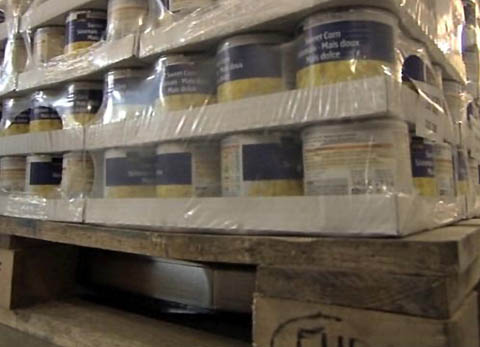 1. Wann beginnt für Nicolas Odermatt der Arbeitstag?2. Aus den nicht verkauften Früchten und Gemüsen wird Biogas hergestellt. Ist dies eine rundum gute Lösung, oder siehst du einen Nachteil?3. Aus welchem Kanton kommt der Käse, der von der Kundin gekauft wird?4. Warum, denkst du, ist die Marktforschung so wichtig für den Detailhandelsfachmann?5. Was muss Nicolas bei der Bestellung der Brote beachten? 6. Beurteile die Aufstiegsmöglichkeiten im Beruf. Was hältst du davon?7. Wie lange schon pfeift Nicolas als Unihockey-Schiedsrichter?8. Welchen Eishockeyverein bevorzugt Nicolas, und woher weisst du das?9. Stell dir vor, du wärst einen Tag am Kundendienst von Coop beschäftigt. Welche Kunden könntest du antreffen? Welche Probleme und Anliegen bringen sie mit? Wie musst du darauf reagieren können?10. Was gehört zu den sogenannten «allgemeinen Waren»? Nenne zwei Beispiele.11. Was hat dich am Film überrascht oder beeindruckt?1. Wann beginnt für Nicolas Odermatt der Arbeitstag?2. Aus den nicht verkauften Früchten und Gemüsen wird Biogas hergestellt. Ist dies eine rundum gute Lösung, oder siehst du einen Nachteil?3. Aus welchem Kanton kommt der Käse, der von der Kundin gekauft wird?4. Warum, denkst du, ist die Marktforschung so wichtig für den Detailhandelsfachmann?5. Was muss Nicolas bei der Bestellung der Brote beachten? 6. Beurteile die Aufstiegsmöglichkeiten im Beruf. Was hältst du davon?7. Wie lange schon pfeift Nicolas als Unihockey-Schiedsrichter?8. Welchen Eishockeyverein bevorzugt Nicolas, und woher weisst du das?9. Stell dir vor, du wärst einen Tag am Kundendienst von Coop beschäftigt. Welche Kunden könntest du antreffen? Welche Probleme und Anliegen bringen sie mit? Wie musst du darauf reagieren können?10. Was gehört zu den sogenannten «allgemeinen Waren»? Nenne zwei Beispiele.11. Was hat dich am Film überrascht oder beeindruckt?1. Wann beginnt für Nicolas Odermatt der Arbeitstag?2. Aus den nicht verkauften Früchten und Gemüsen wird Biogas hergestellt. Ist dies eine rundum gute Lösung, oder siehst du einen Nachteil?3. Aus welchem Kanton kommt der Käse, der von der Kundin gekauft wird?4. Warum, denkst du, ist die Marktforschung so wichtig für den Detailhandelsfachmann?5. Was muss Nicolas bei der Bestellung der Brote beachten? 6. Beurteile die Aufstiegsmöglichkeiten im Beruf. Was hältst du davon?7. Wie lange schon pfeift Nicolas als Unihockey-Schiedsrichter?8. Welchen Eishockeyverein bevorzugt Nicolas, und woher weisst du das?9. Stell dir vor, du wärst einen Tag am Kundendienst von Coop beschäftigt. Welche Kunden könntest du antreffen? Welche Probleme und Anliegen bringen sie mit? Wie musst du darauf reagieren können?10. Was gehört zu den sogenannten «allgemeinen Waren»? Nenne zwei Beispiele.11. Was hat dich am Film überrascht oder beeindruckt?1. Wann beginnt für Nicolas Odermatt der Arbeitstag?2. Aus den nicht verkauften Früchten und Gemüsen wird Biogas hergestellt. Ist dies eine rundum gute Lösung, oder siehst du einen Nachteil?3. Aus welchem Kanton kommt der Käse, der von der Kundin gekauft wird?4. Warum, denkst du, ist die Marktforschung so wichtig für den Detailhandelsfachmann?5. Was muss Nicolas bei der Bestellung der Brote beachten? 6. Beurteile die Aufstiegsmöglichkeiten im Beruf. Was hältst du davon?7. Wie lange schon pfeift Nicolas als Unihockey-Schiedsrichter?8. Welchen Eishockeyverein bevorzugt Nicolas, und woher weisst du das?9. Stell dir vor, du wärst einen Tag am Kundendienst von Coop beschäftigt. Welche Kunden könntest du antreffen? Welche Probleme und Anliegen bringen sie mit? Wie musst du darauf reagieren können?10. Was gehört zu den sogenannten «allgemeinen Waren»? Nenne zwei Beispiele.11. Was hat dich am Film überrascht oder beeindruckt?1. Wann beginnt für Nicolas Odermatt der Arbeitstag?2. Aus den nicht verkauften Früchten und Gemüsen wird Biogas hergestellt. Ist dies eine rundum gute Lösung, oder siehst du einen Nachteil?3. Aus welchem Kanton kommt der Käse, der von der Kundin gekauft wird?4. Warum, denkst du, ist die Marktforschung so wichtig für den Detailhandelsfachmann?5. Was muss Nicolas bei der Bestellung der Brote beachten? 6. Beurteile die Aufstiegsmöglichkeiten im Beruf. Was hältst du davon?7. Wie lange schon pfeift Nicolas als Unihockey-Schiedsrichter?8. Welchen Eishockeyverein bevorzugt Nicolas, und woher weisst du das?9. Stell dir vor, du wärst einen Tag am Kundendienst von Coop beschäftigt. Welche Kunden könntest du antreffen? Welche Probleme und Anliegen bringen sie mit? Wie musst du darauf reagieren können?10. Was gehört zu den sogenannten «allgemeinen Waren»? Nenne zwei Beispiele.11. Was hat dich am Film überrascht oder beeindruckt?1. Wann beginnt für Nicolas Odermatt der Arbeitstag?2. Aus den nicht verkauften Früchten und Gemüsen wird Biogas hergestellt. Ist dies eine rundum gute Lösung, oder siehst du einen Nachteil?3. Aus welchem Kanton kommt der Käse, der von der Kundin gekauft wird?4. Warum, denkst du, ist die Marktforschung so wichtig für den Detailhandelsfachmann?5. Was muss Nicolas bei der Bestellung der Brote beachten? 6. Beurteile die Aufstiegsmöglichkeiten im Beruf. Was hältst du davon?7. Wie lange schon pfeift Nicolas als Unihockey-Schiedsrichter?8. Welchen Eishockeyverein bevorzugt Nicolas, und woher weisst du das?9. Stell dir vor, du wärst einen Tag am Kundendienst von Coop beschäftigt. Welche Kunden könntest du antreffen? Welche Probleme und Anliegen bringen sie mit? Wie musst du darauf reagieren können?10. Was gehört zu den sogenannten «allgemeinen Waren»? Nenne zwei Beispiele.11. Was hat dich am Film überrascht oder beeindruckt?1. Wann beginnt für Nicolas Odermatt der Arbeitstag?2. Aus den nicht verkauften Früchten und Gemüsen wird Biogas hergestellt. Ist dies eine rundum gute Lösung, oder siehst du einen Nachteil?3. Aus welchem Kanton kommt der Käse, der von der Kundin gekauft wird?4. Warum, denkst du, ist die Marktforschung so wichtig für den Detailhandelsfachmann?5. Was muss Nicolas bei der Bestellung der Brote beachten? 6. Beurteile die Aufstiegsmöglichkeiten im Beruf. Was hältst du davon?7. Wie lange schon pfeift Nicolas als Unihockey-Schiedsrichter?8. Welchen Eishockeyverein bevorzugt Nicolas, und woher weisst du das?9. Stell dir vor, du wärst einen Tag am Kundendienst von Coop beschäftigt. Welche Kunden könntest du antreffen? Welche Probleme und Anliegen bringen sie mit? Wie musst du darauf reagieren können?10. Was gehört zu den sogenannten «allgemeinen Waren»? Nenne zwei Beispiele.11. Was hat dich am Film überrascht oder beeindruckt?1. Wann beginnt für Nicolas Odermatt der Arbeitstag?2. Aus den nicht verkauften Früchten und Gemüsen wird Biogas hergestellt. Ist dies eine rundum gute Lösung, oder siehst du einen Nachteil?3. Aus welchem Kanton kommt der Käse, der von der Kundin gekauft wird?4. Warum, denkst du, ist die Marktforschung so wichtig für den Detailhandelsfachmann?5. Was muss Nicolas bei der Bestellung der Brote beachten? 6. Beurteile die Aufstiegsmöglichkeiten im Beruf. Was hältst du davon?7. Wie lange schon pfeift Nicolas als Unihockey-Schiedsrichter?8. Welchen Eishockeyverein bevorzugt Nicolas, und woher weisst du das?9. Stell dir vor, du wärst einen Tag am Kundendienst von Coop beschäftigt. Welche Kunden könntest du antreffen? Welche Probleme und Anliegen bringen sie mit? Wie musst du darauf reagieren können?10. Was gehört zu den sogenannten «allgemeinen Waren»? Nenne zwei Beispiele.11. Was hat dich am Film überrascht oder beeindruckt?1. Wann beginnt für Nicolas Odermatt der Arbeitstag?2. Aus den nicht verkauften Früchten und Gemüsen wird Biogas hergestellt. Ist dies eine rundum gute Lösung, oder siehst du einen Nachteil?3. Aus welchem Kanton kommt der Käse, der von der Kundin gekauft wird?4. Warum, denkst du, ist die Marktforschung so wichtig für den Detailhandelsfachmann?5. Was muss Nicolas bei der Bestellung der Brote beachten? 6. Beurteile die Aufstiegsmöglichkeiten im Beruf. Was hältst du davon?7. Wie lange schon pfeift Nicolas als Unihockey-Schiedsrichter?8. Welchen Eishockeyverein bevorzugt Nicolas, und woher weisst du das?9. Stell dir vor, du wärst einen Tag am Kundendienst von Coop beschäftigt. Welche Kunden könntest du antreffen? Welche Probleme und Anliegen bringen sie mit? Wie musst du darauf reagieren können?10. Was gehört zu den sogenannten «allgemeinen Waren»? Nenne zwei Beispiele.11. Was hat dich am Film überrascht oder beeindruckt?1. Wann beginnt für Nicolas Odermatt der Arbeitstag?2. Aus den nicht verkauften Früchten und Gemüsen wird Biogas hergestellt. Ist dies eine rundum gute Lösung, oder siehst du einen Nachteil?3. Aus welchem Kanton kommt der Käse, der von der Kundin gekauft wird?4. Warum, denkst du, ist die Marktforschung so wichtig für den Detailhandelsfachmann?5. Was muss Nicolas bei der Bestellung der Brote beachten? 6. Beurteile die Aufstiegsmöglichkeiten im Beruf. Was hältst du davon?7. Wie lange schon pfeift Nicolas als Unihockey-Schiedsrichter?8. Welchen Eishockeyverein bevorzugt Nicolas, und woher weisst du das?9. Stell dir vor, du wärst einen Tag am Kundendienst von Coop beschäftigt. Welche Kunden könntest du antreffen? Welche Probleme und Anliegen bringen sie mit? Wie musst du darauf reagieren können?10. Was gehört zu den sogenannten «allgemeinen Waren»? Nenne zwei Beispiele.11. Was hat dich am Film überrascht oder beeindruckt?1. Wann beginnt für Nicolas Odermatt der Arbeitstag?2. Aus den nicht verkauften Früchten und Gemüsen wird Biogas hergestellt. Ist dies eine rundum gute Lösung, oder siehst du einen Nachteil?3. Aus welchem Kanton kommt der Käse, der von der Kundin gekauft wird?4. Warum, denkst du, ist die Marktforschung so wichtig für den Detailhandelsfachmann?5. Was muss Nicolas bei der Bestellung der Brote beachten? 6. Beurteile die Aufstiegsmöglichkeiten im Beruf. Was hältst du davon?7. Wie lange schon pfeift Nicolas als Unihockey-Schiedsrichter?8. Welchen Eishockeyverein bevorzugt Nicolas, und woher weisst du das?9. Stell dir vor, du wärst einen Tag am Kundendienst von Coop beschäftigt. Welche Kunden könntest du antreffen? Welche Probleme und Anliegen bringen sie mit? Wie musst du darauf reagieren können?10. Was gehört zu den sogenannten «allgemeinen Waren»? Nenne zwei Beispiele.11. Was hat dich am Film überrascht oder beeindruckt?1. Wann beginnt für Nicolas Odermatt der Arbeitstag?2. Aus den nicht verkauften Früchten und Gemüsen wird Biogas hergestellt. Ist dies eine rundum gute Lösung, oder siehst du einen Nachteil?3. Aus welchem Kanton kommt der Käse, der von der Kundin gekauft wird?4. Warum, denkst du, ist die Marktforschung so wichtig für den Detailhandelsfachmann?5. Was muss Nicolas bei der Bestellung der Brote beachten? 6. Beurteile die Aufstiegsmöglichkeiten im Beruf. Was hältst du davon?7. Wie lange schon pfeift Nicolas als Unihockey-Schiedsrichter?8. Welchen Eishockeyverein bevorzugt Nicolas, und woher weisst du das?9. Stell dir vor, du wärst einen Tag am Kundendienst von Coop beschäftigt. Welche Kunden könntest du antreffen? Welche Probleme und Anliegen bringen sie mit? Wie musst du darauf reagieren können?10. Was gehört zu den sogenannten «allgemeinen Waren»? Nenne zwei Beispiele.11. Was hat dich am Film überrascht oder beeindruckt?1. Wann beginnt für Nicolas Odermatt der Arbeitstag?2. Aus den nicht verkauften Früchten und Gemüsen wird Biogas hergestellt. Ist dies eine rundum gute Lösung, oder siehst du einen Nachteil?3. Aus welchem Kanton kommt der Käse, der von der Kundin gekauft wird?4. Warum, denkst du, ist die Marktforschung so wichtig für den Detailhandelsfachmann?5. Was muss Nicolas bei der Bestellung der Brote beachten? 6. Beurteile die Aufstiegsmöglichkeiten im Beruf. Was hältst du davon?7. Wie lange schon pfeift Nicolas als Unihockey-Schiedsrichter?8. Welchen Eishockeyverein bevorzugt Nicolas, und woher weisst du das?9. Stell dir vor, du wärst einen Tag am Kundendienst von Coop beschäftigt. Welche Kunden könntest du antreffen? Welche Probleme und Anliegen bringen sie mit? Wie musst du darauf reagieren können?10. Was gehört zu den sogenannten «allgemeinen Waren»? Nenne zwei Beispiele.11. Was hat dich am Film überrascht oder beeindruckt?1. Wann beginnt für Nicolas Odermatt der Arbeitstag?2. Aus den nicht verkauften Früchten und Gemüsen wird Biogas hergestellt. Ist dies eine rundum gute Lösung, oder siehst du einen Nachteil?3. Aus welchem Kanton kommt der Käse, der von der Kundin gekauft wird?4. Warum, denkst du, ist die Marktforschung so wichtig für den Detailhandelsfachmann?5. Was muss Nicolas bei der Bestellung der Brote beachten? 6. Beurteile die Aufstiegsmöglichkeiten im Beruf. Was hältst du davon?7. Wie lange schon pfeift Nicolas als Unihockey-Schiedsrichter?8. Welchen Eishockeyverein bevorzugt Nicolas, und woher weisst du das?9. Stell dir vor, du wärst einen Tag am Kundendienst von Coop beschäftigt. Welche Kunden könntest du antreffen? Welche Probleme und Anliegen bringen sie mit? Wie musst du darauf reagieren können?10. Was gehört zu den sogenannten «allgemeinen Waren»? Nenne zwei Beispiele.11. Was hat dich am Film überrascht oder beeindruckt?1. Wann beginnt für Nicolas Odermatt der Arbeitstag?2. Aus den nicht verkauften Früchten und Gemüsen wird Biogas hergestellt. Ist dies eine rundum gute Lösung, oder siehst du einen Nachteil?3. Aus welchem Kanton kommt der Käse, der von der Kundin gekauft wird?4. Warum, denkst du, ist die Marktforschung so wichtig für den Detailhandelsfachmann?5. Was muss Nicolas bei der Bestellung der Brote beachten? 6. Beurteile die Aufstiegsmöglichkeiten im Beruf. Was hältst du davon?7. Wie lange schon pfeift Nicolas als Unihockey-Schiedsrichter?8. Welchen Eishockeyverein bevorzugt Nicolas, und woher weisst du das?9. Stell dir vor, du wärst einen Tag am Kundendienst von Coop beschäftigt. Welche Kunden könntest du antreffen? Welche Probleme und Anliegen bringen sie mit? Wie musst du darauf reagieren können?10. Was gehört zu den sogenannten «allgemeinen Waren»? Nenne zwei Beispiele.11. Was hat dich am Film überrascht oder beeindruckt?1. Wann beginnt für Nicolas Odermatt der Arbeitstag?2. Aus den nicht verkauften Früchten und Gemüsen wird Biogas hergestellt. Ist dies eine rundum gute Lösung, oder siehst du einen Nachteil?3. Aus welchem Kanton kommt der Käse, der von der Kundin gekauft wird?4. Warum, denkst du, ist die Marktforschung so wichtig für den Detailhandelsfachmann?5. Was muss Nicolas bei der Bestellung der Brote beachten? 6. Beurteile die Aufstiegsmöglichkeiten im Beruf. Was hältst du davon?7. Wie lange schon pfeift Nicolas als Unihockey-Schiedsrichter?8. Welchen Eishockeyverein bevorzugt Nicolas, und woher weisst du das?9. Stell dir vor, du wärst einen Tag am Kundendienst von Coop beschäftigt. Welche Kunden könntest du antreffen? Welche Probleme und Anliegen bringen sie mit? Wie musst du darauf reagieren können?10. Was gehört zu den sogenannten «allgemeinen Waren»? Nenne zwei Beispiele.11. Was hat dich am Film überrascht oder beeindruckt?1. Wann beginnt für Nicolas Odermatt der Arbeitstag?2. Aus den nicht verkauften Früchten und Gemüsen wird Biogas hergestellt. Ist dies eine rundum gute Lösung, oder siehst du einen Nachteil?3. Aus welchem Kanton kommt der Käse, der von der Kundin gekauft wird?4. Warum, denkst du, ist die Marktforschung so wichtig für den Detailhandelsfachmann?5. Was muss Nicolas bei der Bestellung der Brote beachten? 6. Beurteile die Aufstiegsmöglichkeiten im Beruf. Was hältst du davon?7. Wie lange schon pfeift Nicolas als Unihockey-Schiedsrichter?8. Welchen Eishockeyverein bevorzugt Nicolas, und woher weisst du das?9. Stell dir vor, du wärst einen Tag am Kundendienst von Coop beschäftigt. Welche Kunden könntest du antreffen? Welche Probleme und Anliegen bringen sie mit? Wie musst du darauf reagieren können?10. Was gehört zu den sogenannten «allgemeinen Waren»? Nenne zwei Beispiele.11. Was hat dich am Film überrascht oder beeindruckt?1. Wann beginnt für Nicolas Odermatt der Arbeitstag?2. Aus den nicht verkauften Früchten und Gemüsen wird Biogas hergestellt. Ist dies eine rundum gute Lösung, oder siehst du einen Nachteil?3. Aus welchem Kanton kommt der Käse, der von der Kundin gekauft wird?4. Warum, denkst du, ist die Marktforschung so wichtig für den Detailhandelsfachmann?5. Was muss Nicolas bei der Bestellung der Brote beachten? 6. Beurteile die Aufstiegsmöglichkeiten im Beruf. Was hältst du davon?7. Wie lange schon pfeift Nicolas als Unihockey-Schiedsrichter?8. Welchen Eishockeyverein bevorzugt Nicolas, und woher weisst du das?9. Stell dir vor, du wärst einen Tag am Kundendienst von Coop beschäftigt. Welche Kunden könntest du antreffen? Welche Probleme und Anliegen bringen sie mit? Wie musst du darauf reagieren können?10. Was gehört zu den sogenannten «allgemeinen Waren»? Nenne zwei Beispiele.11. Was hat dich am Film überrascht oder beeindruckt?1. Wann beginnt für Nicolas Odermatt der Arbeitstag?2. Aus den nicht verkauften Früchten und Gemüsen wird Biogas hergestellt. Ist dies eine rundum gute Lösung, oder siehst du einen Nachteil?3. Aus welchem Kanton kommt der Käse, der von der Kundin gekauft wird?4. Warum, denkst du, ist die Marktforschung so wichtig für den Detailhandelsfachmann?5. Was muss Nicolas bei der Bestellung der Brote beachten? 6. Beurteile die Aufstiegsmöglichkeiten im Beruf. Was hältst du davon?7. Wie lange schon pfeift Nicolas als Unihockey-Schiedsrichter?8. Welchen Eishockeyverein bevorzugt Nicolas, und woher weisst du das?9. Stell dir vor, du wärst einen Tag am Kundendienst von Coop beschäftigt. Welche Kunden könntest du antreffen? Welche Probleme und Anliegen bringen sie mit? Wie musst du darauf reagieren können?10. Was gehört zu den sogenannten «allgemeinen Waren»? Nenne zwei Beispiele.11. Was hat dich am Film überrascht oder beeindruckt?1. Wann beginnt für Nicolas Odermatt der Arbeitstag?2. Aus den nicht verkauften Früchten und Gemüsen wird Biogas hergestellt. Ist dies eine rundum gute Lösung, oder siehst du einen Nachteil?3. Aus welchem Kanton kommt der Käse, der von der Kundin gekauft wird?4. Warum, denkst du, ist die Marktforschung so wichtig für den Detailhandelsfachmann?5. Was muss Nicolas bei der Bestellung der Brote beachten? 6. Beurteile die Aufstiegsmöglichkeiten im Beruf. Was hältst du davon?7. Wie lange schon pfeift Nicolas als Unihockey-Schiedsrichter?8. Welchen Eishockeyverein bevorzugt Nicolas, und woher weisst du das?9. Stell dir vor, du wärst einen Tag am Kundendienst von Coop beschäftigt. Welche Kunden könntest du antreffen? Welche Probleme und Anliegen bringen sie mit? Wie musst du darauf reagieren können?10. Was gehört zu den sogenannten «allgemeinen Waren»? Nenne zwei Beispiele.11. Was hat dich am Film überrascht oder beeindruckt?1. Wann beginnt für Nicolas Odermatt der Arbeitstag?2. Aus den nicht verkauften Früchten und Gemüsen wird Biogas hergestellt. Ist dies eine rundum gute Lösung, oder siehst du einen Nachteil?3. Aus welchem Kanton kommt der Käse, der von der Kundin gekauft wird?4. Warum, denkst du, ist die Marktforschung so wichtig für den Detailhandelsfachmann?5. Was muss Nicolas bei der Bestellung der Brote beachten? 6. Beurteile die Aufstiegsmöglichkeiten im Beruf. Was hältst du davon?7. Wie lange schon pfeift Nicolas als Unihockey-Schiedsrichter?8. Welchen Eishockeyverein bevorzugt Nicolas, und woher weisst du das?9. Stell dir vor, du wärst einen Tag am Kundendienst von Coop beschäftigt. Welche Kunden könntest du antreffen? Welche Probleme und Anliegen bringen sie mit? Wie musst du darauf reagieren können?10. Was gehört zu den sogenannten «allgemeinen Waren»? Nenne zwei Beispiele.11. Was hat dich am Film überrascht oder beeindruckt?1. Wann beginnt für Nicolas Odermatt der Arbeitstag?2. Aus den nicht verkauften Früchten und Gemüsen wird Biogas hergestellt. Ist dies eine rundum gute Lösung, oder siehst du einen Nachteil?3. Aus welchem Kanton kommt der Käse, der von der Kundin gekauft wird?4. Warum, denkst du, ist die Marktforschung so wichtig für den Detailhandelsfachmann?5. Was muss Nicolas bei der Bestellung der Brote beachten? 6. Beurteile die Aufstiegsmöglichkeiten im Beruf. Was hältst du davon?7. Wie lange schon pfeift Nicolas als Unihockey-Schiedsrichter?8. Welchen Eishockeyverein bevorzugt Nicolas, und woher weisst du das?9. Stell dir vor, du wärst einen Tag am Kundendienst von Coop beschäftigt. Welche Kunden könntest du antreffen? Welche Probleme und Anliegen bringen sie mit? Wie musst du darauf reagieren können?10. Was gehört zu den sogenannten «allgemeinen Waren»? Nenne zwei Beispiele.11. Was hat dich am Film überrascht oder beeindruckt?1. Wann beginnt für Nicolas Odermatt der Arbeitstag?2. Aus den nicht verkauften Früchten und Gemüsen wird Biogas hergestellt. Ist dies eine rundum gute Lösung, oder siehst du einen Nachteil?3. Aus welchem Kanton kommt der Käse, der von der Kundin gekauft wird?4. Warum, denkst du, ist die Marktforschung so wichtig für den Detailhandelsfachmann?5. Was muss Nicolas bei der Bestellung der Brote beachten? 6. Beurteile die Aufstiegsmöglichkeiten im Beruf. Was hältst du davon?7. Wie lange schon pfeift Nicolas als Unihockey-Schiedsrichter?8. Welchen Eishockeyverein bevorzugt Nicolas, und woher weisst du das?9. Stell dir vor, du wärst einen Tag am Kundendienst von Coop beschäftigt. Welche Kunden könntest du antreffen? Welche Probleme und Anliegen bringen sie mit? Wie musst du darauf reagieren können?10. Was gehört zu den sogenannten «allgemeinen Waren»? Nenne zwei Beispiele.11. Was hat dich am Film überrascht oder beeindruckt?1. Wann beginnt für Nicolas Odermatt der Arbeitstag?2. Aus den nicht verkauften Früchten und Gemüsen wird Biogas hergestellt. Ist dies eine rundum gute Lösung, oder siehst du einen Nachteil?3. Aus welchem Kanton kommt der Käse, der von der Kundin gekauft wird?4. Warum, denkst du, ist die Marktforschung so wichtig für den Detailhandelsfachmann?5. Was muss Nicolas bei der Bestellung der Brote beachten? 6. Beurteile die Aufstiegsmöglichkeiten im Beruf. Was hältst du davon?7. Wie lange schon pfeift Nicolas als Unihockey-Schiedsrichter?8. Welchen Eishockeyverein bevorzugt Nicolas, und woher weisst du das?9. Stell dir vor, du wärst einen Tag am Kundendienst von Coop beschäftigt. Welche Kunden könntest du antreffen? Welche Probleme und Anliegen bringen sie mit? Wie musst du darauf reagieren können?10. Was gehört zu den sogenannten «allgemeinen Waren»? Nenne zwei Beispiele.11. Was hat dich am Film überrascht oder beeindruckt?1. Wann beginnt für Nicolas Odermatt der Arbeitstag?2. Aus den nicht verkauften Früchten und Gemüsen wird Biogas hergestellt. Ist dies eine rundum gute Lösung, oder siehst du einen Nachteil?3. Aus welchem Kanton kommt der Käse, der von der Kundin gekauft wird?4. Warum, denkst du, ist die Marktforschung so wichtig für den Detailhandelsfachmann?5. Was muss Nicolas bei der Bestellung der Brote beachten? 6. Beurteile die Aufstiegsmöglichkeiten im Beruf. Was hältst du davon?7. Wie lange schon pfeift Nicolas als Unihockey-Schiedsrichter?8. Welchen Eishockeyverein bevorzugt Nicolas, und woher weisst du das?9. Stell dir vor, du wärst einen Tag am Kundendienst von Coop beschäftigt. Welche Kunden könntest du antreffen? Welche Probleme und Anliegen bringen sie mit? Wie musst du darauf reagieren können?10. Was gehört zu den sogenannten «allgemeinen Waren»? Nenne zwei Beispiele.11. Was hat dich am Film überrascht oder beeindruckt?1. Wann beginnt für Nicolas Odermatt der Arbeitstag?2. Aus den nicht verkauften Früchten und Gemüsen wird Biogas hergestellt. Ist dies eine rundum gute Lösung, oder siehst du einen Nachteil?3. Aus welchem Kanton kommt der Käse, der von der Kundin gekauft wird?4. Warum, denkst du, ist die Marktforschung so wichtig für den Detailhandelsfachmann?5. Was muss Nicolas bei der Bestellung der Brote beachten? 6. Beurteile die Aufstiegsmöglichkeiten im Beruf. Was hältst du davon?7. Wie lange schon pfeift Nicolas als Unihockey-Schiedsrichter?8. Welchen Eishockeyverein bevorzugt Nicolas, und woher weisst du das?9. Stell dir vor, du wärst einen Tag am Kundendienst von Coop beschäftigt. Welche Kunden könntest du antreffen? Welche Probleme und Anliegen bringen sie mit? Wie musst du darauf reagieren können?10. Was gehört zu den sogenannten «allgemeinen Waren»? Nenne zwei Beispiele.11. Was hat dich am Film überrascht oder beeindruckt?1. Wann beginnt für Nicolas Odermatt der Arbeitstag?2. Aus den nicht verkauften Früchten und Gemüsen wird Biogas hergestellt. Ist dies eine rundum gute Lösung, oder siehst du einen Nachteil?3. Aus welchem Kanton kommt der Käse, der von der Kundin gekauft wird?4. Warum, denkst du, ist die Marktforschung so wichtig für den Detailhandelsfachmann?5. Was muss Nicolas bei der Bestellung der Brote beachten? 6. Beurteile die Aufstiegsmöglichkeiten im Beruf. Was hältst du davon?7. Wie lange schon pfeift Nicolas als Unihockey-Schiedsrichter?8. Welchen Eishockeyverein bevorzugt Nicolas, und woher weisst du das?9. Stell dir vor, du wärst einen Tag am Kundendienst von Coop beschäftigt. Welche Kunden könntest du antreffen? Welche Probleme und Anliegen bringen sie mit? Wie musst du darauf reagieren können?10. Was gehört zu den sogenannten «allgemeinen Waren»? Nenne zwei Beispiele.11. Was hat dich am Film überrascht oder beeindruckt?1. Wann beginnt für Nicolas Odermatt der Arbeitstag?2. Aus den nicht verkauften Früchten und Gemüsen wird Biogas hergestellt. Ist dies eine rundum gute Lösung, oder siehst du einen Nachteil?3. Aus welchem Kanton kommt der Käse, der von der Kundin gekauft wird?4. Warum, denkst du, ist die Marktforschung so wichtig für den Detailhandelsfachmann?5. Was muss Nicolas bei der Bestellung der Brote beachten? 6. Beurteile die Aufstiegsmöglichkeiten im Beruf. Was hältst du davon?7. Wie lange schon pfeift Nicolas als Unihockey-Schiedsrichter?8. Welchen Eishockeyverein bevorzugt Nicolas, und woher weisst du das?9. Stell dir vor, du wärst einen Tag am Kundendienst von Coop beschäftigt. Welche Kunden könntest du antreffen? Welche Probleme und Anliegen bringen sie mit? Wie musst du darauf reagieren können?10. Was gehört zu den sogenannten «allgemeinen Waren»? Nenne zwei Beispiele.11. Was hat dich am Film überrascht oder beeindruckt?1. Wann beginnt für Nicolas Odermatt der Arbeitstag?2. Aus den nicht verkauften Früchten und Gemüsen wird Biogas hergestellt. Ist dies eine rundum gute Lösung, oder siehst du einen Nachteil?3. Aus welchem Kanton kommt der Käse, der von der Kundin gekauft wird?4. Warum, denkst du, ist die Marktforschung so wichtig für den Detailhandelsfachmann?5. Was muss Nicolas bei der Bestellung der Brote beachten? 6. Beurteile die Aufstiegsmöglichkeiten im Beruf. Was hältst du davon?7. Wie lange schon pfeift Nicolas als Unihockey-Schiedsrichter?8. Welchen Eishockeyverein bevorzugt Nicolas, und woher weisst du das?9. Stell dir vor, du wärst einen Tag am Kundendienst von Coop beschäftigt. Welche Kunden könntest du antreffen? Welche Probleme und Anliegen bringen sie mit? Wie musst du darauf reagieren können?10. Was gehört zu den sogenannten «allgemeinen Waren»? Nenne zwei Beispiele.11. Was hat dich am Film überrascht oder beeindruckt?1. Wann beginnt für Nicolas Odermatt der Arbeitstag?2. Aus den nicht verkauften Früchten und Gemüsen wird Biogas hergestellt. Ist dies eine rundum gute Lösung, oder siehst du einen Nachteil?3. Aus welchem Kanton kommt der Käse, der von der Kundin gekauft wird?4. Warum, denkst du, ist die Marktforschung so wichtig für den Detailhandelsfachmann?5. Was muss Nicolas bei der Bestellung der Brote beachten? 6. Beurteile die Aufstiegsmöglichkeiten im Beruf. Was hältst du davon?7. Wie lange schon pfeift Nicolas als Unihockey-Schiedsrichter?8. Welchen Eishockeyverein bevorzugt Nicolas, und woher weisst du das?9. Stell dir vor, du wärst einen Tag am Kundendienst von Coop beschäftigt. Welche Kunden könntest du antreffen? Welche Probleme und Anliegen bringen sie mit? Wie musst du darauf reagieren können?10. Was gehört zu den sogenannten «allgemeinen Waren»? Nenne zwei Beispiele.11. Was hat dich am Film überrascht oder beeindruckt?1. Wann beginnt für Nicolas Odermatt der Arbeitstag?2. Aus den nicht verkauften Früchten und Gemüsen wird Biogas hergestellt. Ist dies eine rundum gute Lösung, oder siehst du einen Nachteil?3. Aus welchem Kanton kommt der Käse, der von der Kundin gekauft wird?4. Warum, denkst du, ist die Marktforschung so wichtig für den Detailhandelsfachmann?5. Was muss Nicolas bei der Bestellung der Brote beachten? 6. Beurteile die Aufstiegsmöglichkeiten im Beruf. Was hältst du davon?7. Wie lange schon pfeift Nicolas als Unihockey-Schiedsrichter?8. Welchen Eishockeyverein bevorzugt Nicolas, und woher weisst du das?9. Stell dir vor, du wärst einen Tag am Kundendienst von Coop beschäftigt. Welche Kunden könntest du antreffen? Welche Probleme und Anliegen bringen sie mit? Wie musst du darauf reagieren können?10. Was gehört zu den sogenannten «allgemeinen Waren»? Nenne zwei Beispiele.11. Was hat dich am Film überrascht oder beeindruckt?1. Wann beginnt für Nicolas Odermatt der Arbeitstag?2. Aus den nicht verkauften Früchten und Gemüsen wird Biogas hergestellt. Ist dies eine rundum gute Lösung, oder siehst du einen Nachteil?3. Aus welchem Kanton kommt der Käse, der von der Kundin gekauft wird?4. Warum, denkst du, ist die Marktforschung so wichtig für den Detailhandelsfachmann?5. Was muss Nicolas bei der Bestellung der Brote beachten? 6. Beurteile die Aufstiegsmöglichkeiten im Beruf. Was hältst du davon?7. Wie lange schon pfeift Nicolas als Unihockey-Schiedsrichter?8. Welchen Eishockeyverein bevorzugt Nicolas, und woher weisst du das?9. Stell dir vor, du wärst einen Tag am Kundendienst von Coop beschäftigt. Welche Kunden könntest du antreffen? Welche Probleme und Anliegen bringen sie mit? Wie musst du darauf reagieren können?10. Was gehört zu den sogenannten «allgemeinen Waren»? Nenne zwei Beispiele.11. Was hat dich am Film überrascht oder beeindruckt?1. Wann beginnt für Nicolas Odermatt der Arbeitstag?2. Aus den nicht verkauften Früchten und Gemüsen wird Biogas hergestellt. Ist dies eine rundum gute Lösung, oder siehst du einen Nachteil?3. Aus welchem Kanton kommt der Käse, der von der Kundin gekauft wird?4. Warum, denkst du, ist die Marktforschung so wichtig für den Detailhandelsfachmann?5. Was muss Nicolas bei der Bestellung der Brote beachten? 6. Beurteile die Aufstiegsmöglichkeiten im Beruf. Was hältst du davon?7. Wie lange schon pfeift Nicolas als Unihockey-Schiedsrichter?8. Welchen Eishockeyverein bevorzugt Nicolas, und woher weisst du das?9. Stell dir vor, du wärst einen Tag am Kundendienst von Coop beschäftigt. Welche Kunden könntest du antreffen? Welche Probleme und Anliegen bringen sie mit? Wie musst du darauf reagieren können?10. Was gehört zu den sogenannten «allgemeinen Waren»? Nenne zwei Beispiele.11. Was hat dich am Film überrascht oder beeindruckt?1. Wann beginnt für Nicolas Odermatt der Arbeitstag?2. Aus den nicht verkauften Früchten und Gemüsen wird Biogas hergestellt. Ist dies eine rundum gute Lösung, oder siehst du einen Nachteil?3. Aus welchem Kanton kommt der Käse, der von der Kundin gekauft wird?4. Warum, denkst du, ist die Marktforschung so wichtig für den Detailhandelsfachmann?5. Was muss Nicolas bei der Bestellung der Brote beachten? 6. Beurteile die Aufstiegsmöglichkeiten im Beruf. Was hältst du davon?7. Wie lange schon pfeift Nicolas als Unihockey-Schiedsrichter?8. Welchen Eishockeyverein bevorzugt Nicolas, und woher weisst du das?9. Stell dir vor, du wärst einen Tag am Kundendienst von Coop beschäftigt. Welche Kunden könntest du antreffen? Welche Probleme und Anliegen bringen sie mit? Wie musst du darauf reagieren können?10. Was gehört zu den sogenannten «allgemeinen Waren»? Nenne zwei Beispiele.11. Was hat dich am Film überrascht oder beeindruckt?1. Wann beginnt für Nicolas Odermatt der Arbeitstag?2. Aus den nicht verkauften Früchten und Gemüsen wird Biogas hergestellt. Ist dies eine rundum gute Lösung, oder siehst du einen Nachteil?3. Aus welchem Kanton kommt der Käse, der von der Kundin gekauft wird?4. Warum, denkst du, ist die Marktforschung so wichtig für den Detailhandelsfachmann?5. Was muss Nicolas bei der Bestellung der Brote beachten? 6. Beurteile die Aufstiegsmöglichkeiten im Beruf. Was hältst du davon?7. Wie lange schon pfeift Nicolas als Unihockey-Schiedsrichter?8. Welchen Eishockeyverein bevorzugt Nicolas, und woher weisst du das?9. Stell dir vor, du wärst einen Tag am Kundendienst von Coop beschäftigt. Welche Kunden könntest du antreffen? Welche Probleme und Anliegen bringen sie mit? Wie musst du darauf reagieren können?10. Was gehört zu den sogenannten «allgemeinen Waren»? Nenne zwei Beispiele.11. Was hat dich am Film überrascht oder beeindruckt?